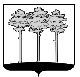 ГОРОДСКАЯ  ДУМА  ГОРОДА  ДИМИТРОВГРАДАУльяновской областиР Е Ш Е Н И Ег.Димитровград   25  февраля  2015  года                                                            №  22/275  .                                    О внесении изменений в решение Городской Думыгорода Димитровграда Ульяновской области второго созываот 10.12.2014 №19/238 «Об утверждении бюджета города Димитровграда Ульяновской области на 2015 год и плановый период 2016 и 2017 годов»На основании пункта 2 части 1 статьи 26 Устава муниципального образования «Город Димитровград» Ульяновской области, рассмотрев обращение Главы Администрации города Димитровграда Ульяновской области Ю.Ю.Чибисова от 17.02.2015 №01-20/526, Городская Дума города Димитровграда Ульяновской области второго созыва решила:1. Внести изменения в решение Городской Думы города Димитровграда Ульяновской области второго созыва от 10.12.2014 №19/238 «Об утверждении бюджета города Димитровграда Ульяновской области на 2015 год и плановый период 2016 и 2017 годов» в связи  с распределением остатков средств на лицевом счете Управления финансов города Димитровграда Ульяновской области по учету средств бюджета по состоянию на 01.01.2015 в сумме 16459,87193 тыс.руб., направив их на финансирование расходов, предусмотренных решением Городской Думы города Димитровграда Ульяновской области второго созыва от 10.12.2014 №19/238 «Об утверждении бюджета города Димитровграда Ульяновской области на 2015 год и плановый период 2016 и 2017 годов», и не обеспеченных в полной мере и на мероприятия Муниципальной программы "Обеспечение правопорядка и безопасности жизнедеятельности на территории города Димитровграда Ульяновской области на 2014-2018 годы".2. Внести изменения в решение Городской Думы города Димитровграда Ульяновской области второго созыва от 10.12.2014 №19/238 «Об утверждении бюджета города Димитровграда Ульяновской области на 2015 год и плановый период 2016 и 2017 годов»:2.1. Часть 1 изложить в новой редакции следующего содержания:«1. Утвердить основные характеристики бюджета города Димитровграда Ульяновской области на 2015 год:1.1. Общий объём доходов бюджета города Димитровграда Ульяновской области в сумме 1 599 438,96965 тыс.руб., в том числе безвозмездные поступления от других бюджетов бюджетной системы Российской Федерации в общей сумме 737 611,74060 тыс.руб.;1.2. Общий объём расходов бюджета города Димитровграда Ульяновской области в сумме 1 684 892,88483 тыс.руб.;1.3. Дефицит бюджета города Димитровграда Ульяновской области в сумме 85453,91518 тыс.руб.»;2.2. Часть 2 изложить в новой редакции следующего содержания:«2. Утвердить основные характеристики бюджета города Димитровграда Ульяновской области на плановый период 2016 и 2017 годов:2.1. Общий объём доходов бюджета города Димитровграда Ульяновской области на 2016 год в сумме 1 574 814,04797 тыс.руб.; в том числе безвозмездные поступления от других бюджетов бюджетной системы Российской Федерации в общей сумме 696 608,82000 тыс.руб. и на 2017 год в сумме 1 548 860,90000 тыс.руб., в том числе безвозмездные поступления от других бюджетов бюджетной системы Российской Федерации в общей сумме 661 526,62000 тыс.руб.;2.2. Общий объём расходов бюджета города Димитровграда Ульяновской области на 2016 год в сумме 1 656 614,04797 тыс.руб., в том числе условно утверждённые расходы в сумме 26 624,83669 тыс.руб., и на 2017 год в сумме 1 630 660,90000 тыс.руб., в том числе условно утвержденные расходы в сумме 50 265,59400 тыс.руб.;2.3. Дефицит бюджета города Димитровграда Ульяновской области на 2016 год в сумме 81800,00000 тыс.руб. и на 2017 год в сумме                81800,00000 тыс.руб.»;2.3. Часть 3 изложить в новой редакции следующего содержания:«3. Установить верхний предел муниципального внутреннего долга города Димитровграда Ульяновской области:1) по состоянию на 01 января 2016 года в сумме                        441 039,22413 тыс.руб., в том числе верхний предел долга по муниципальным гарантиям 0,0 тыс.руб.;2) по состоянию на 01 января 2017 года в сумме                       522 839,22413 тыс.руб., в том числе верхний предел долга по муниципальным гарантиям 0,0 тыс.руб.;3) по состоянию на 01 января 2018 года в                                                      сумме 604 639,22413 тыс.руб., в том числе верхний предел долга по муниципальным гарантиям 0,0 тыс.руб. Установить предельный объём муниципального долга города Димитровграда Ульяновской области:1) на 2015 год в сумме 859 923,98967 тыс. руб.;2) на 2016 год в сумме 832 993,68272 тыс. руб.;3) на 2017 год в сумме 735 523,98967 тыс. руб.Установить предельные объёмы расходов на обслуживание муниципального долга города Димитровграда Ульяновской области:1) в 2015 году –36746,10965 тыс. руб.;2) в 2016 году – 40262,93000 тыс. руб.;3) в 2017 году – 44978,73166 тыс. руб.»;2.4. Часть 7 изложить в новой редакции следующего содержания:«7. Утвердить общий объём бюджетных ассигнований на исполнение публичных нормативных обязательств на 2015 год в сумме                  60499,85318 тыс.руб., на 2016 год в сумме 59021,21631 тыс.руб., на 2017 год в сумме 61792,18370 тыс.руб.»;2.5. Часть 12 изложить в новой редакции следующего содержания:«12. Разрешить главным распорядителям и получателям средств бюджета города в случае необходимости производить расчеты по погашению кредиторской задолженности прошлых лет в пределах бюджетных ассигнований по соответствующим целевым статьям и видам расходов при условии недопущения образования кредиторской задолженности по обязательствам текущего финансового года, в том числе: за счет целевых субсидий на погашение санкционированной кредиторской задолженности;по Городской целевой программе «Развитие системы дорожного хозяйства в городе Димитровграде Ульяновской области в 2013-2015 годах»;по Муниципальной программе «Создание комфортной среды и улучшение архитектурного облика города Димитровграда Ульяновской области»;по Муниципальной программе «Развитие физической культуры и спорта в городе Димитровграде Ульяновской области»;по Муниципальной программе «Развитие и модернизация образования в городе Димитровграде Ульяновской области»;по Муниципальной программе «Противодействие коррупции в городе Димитровграде Ульяновской области»;по Муниципальной программе «Обеспечение жильем молодых семей на 2014-2018 годы».»;2.6. Подпункт 13.1.9. пункта 13.1. части 13  изложить в новой редакции следующего содержания:«13.1.9. Общественной организации «Союз ветеранов войны в Афганистане»  г. Димитровграда;»;2.7. Часть 13 дополнить пунктом следующего содержания:«13.6. Предоставить субсидии теплоснабжающим организациям города Димитровграда Ульяновской области на выполнение работ (оказание услуг, поставку материалов) по капитальному ремонту тепловых сетей, не учтенных при установлении тарифа.».3. Внести изменения в приложение 1 к решению Городской Думы города Димитровграда Ульяновской области второго созыва от 10.12.2014 №19/238 «Об утверждении бюджета города Димитровграда Ульяновской области на 2015 год и плановый период 2016 и 2017 годов»:3.1. По разделу 448 «Комитет по жилищно-коммунальному комплексу Администрации города Димитровграда Ульяновской области»:3.1.1. Включить строки следующего содержания:«»;3.2. По разделу 450 «Управление образования Администрации города Димитровграда Ульяновской области»:3.2.1. Строки:«» исключить.4. Приложение 3 к решению Городской Думы города Димитровграда Ульяновской области второго созыва от 10.12.2014 №19/238 «Об утверждении бюджета города Димитровграда Ульяновской области на           2015 год и плановый период 2016 и 2017 годов», изложить в новой редакции, согласно приложению 1 к настоящему решению.5. Приложение 4 к решению Городской Думы города Димитровграда Ульяновской области второго созыва от 10.12.2014 №19/238 «Об утверждении бюджета города Димитровграда Ульяновской области на 2015 год и плановый период 2016 и 2017 годов», изложить в новой редакции, согласно приложению 2 к настоящему решению.6. Приложение 5 к решению Городской Думы города Димитровграда Ульяновской области второго созыва от 10.12.2014 №19/238 «Об утверждении бюджета города Димитровграда Ульяновской области на 2015 год и плановый период 2016 и 2017 годов», изложить в новой редакции, согласно приложению 3 к настоящему решению.7. Приложение 6 к решению Городской Думы города Димитровграда Ульяновской области второго созыва от 10.12.2014 №19/238 «Об утверждении бюджета города Димитровграда Ульяновской области на 2015 год и плановый период 2016 и 2017 годов», изложить в новой редакции, согласно приложению 4 к настоящему решению.8. Внести изменения в приложение 7 к решению Городской Думы города Димитровграда Ульяновской области второго созыва от 10.12.2014 №19/238 «Об утверждении бюджета города Димитровграда Ульяновской области на 2015 год и плановый период 2016 и 2017 годов», согласно приложению 5 к настоящему решению.9. Внести изменения в приложение 8 к решению Городской Думы города Димитровграда Ульяновской области второго созыва от 10.12.2014 №19/238 «Об утверждении бюджета города Димитровграда Ульяновской области на 2015 год и плановый период 2016 и 2017 годов», согласно приложению 6 к настоящему решению.10. Приложение 9 к решению Городской Думы города Димитровграда Ульяновской области второго созыва от 10.12.2014 №19/238 «Об утверждении бюджета города Димитровграда Ульяновской области на 2015 год и плановый период 2016 и 2017 годов», изложить в новой редакции, согласно приложению 7 к настоящему решению.11. Приложение 10 к решению Городской Думы города Димитровграда Ульяновской области второго созыва от 10.12.2014 №19/238 «Об утверждении бюджета города Димитровграда Ульяновской области на 2015 год и плановый период 2016 и 2017 годов», изложить в новой редакции, согласно приложению 8 к настоящему решению.12. Приложение 11 к решению Городской Думы города Димитровграда Ульяновской области второго созыва от 10.12.2014 №19/238 «Об утверждении бюджета города Димитровграда Ульяновской области на 2015 год и плановый период 2016 и 2017 годов», изложить в новой редакции, согласно приложению 9 к настоящему решению.13. Приложение 12 к решению Городской Думы города Димитровграда Ульяновской области второго созыва от 10.12.2014 №19/238 «Об утверждении бюджета города Димитровграда Ульяновской области на 2015 год и плановый период 2016 и 2017 годов», изложить в новой редакции, согласно приложению 10 к настоящему решению.14. Приложение 13 к решению Городской Думы города Димитровграда Ульяновской области второго созыва от 10.12.2014 №19/238 «Об утверждении бюджета города Димитровграда Ульяновской области на 2015 год и плановый период 2016 и 2017 годов», изложить в новой редакции, согласно приложению 11 к настоящему решению. 15. Приложение 14 к решению Городской Думы города Димитровграда Ульяновской области второго созыва от 10.12.2014 №19/238 «Об утверждении бюджета города Димитровграда Ульяновской области на 2015 год и плановый период 2016 и 2017 годов», изложить в новой редакции, согласно приложению 12 к настоящему решению.16. Приложение 15 к решению Городской Думы города Димитровграда Ульяновской области второго созыва от 10.12.2014 №19/238 «Об утверждении бюджета города Димитровграда Ульяновской области на 2015 год и плановый период 2016 и 2017 годов», изложить в новой редакции, согласно приложению 13 к настоящему решению.17. Приложение 16 к решению Городской Думы города Димитровграда Ульяновской области второго созыва от 10.12.2014 №19/238 «Об утверждении бюджета города Димитровграда Ульяновской области на 2015 год и плановый период 2016 и 2017 годов», изложить в новой редакции, согласно приложению 14 к настоящему решению.18. Приложение 17 к решению Городской Думы города Димитровграда Ульяновской области второго созыва от 10.12.2014 №19/238 «Об утверждении бюджета города Димитровграда Ульяновской области на 2015 год и плановый период 2016 и 2017 годов», изложить в новой редакции, согласно приложению 15 к настоящему решению.19. Приложение 18 к решению Городской Думы города Димитровграда Ульяновской области второго созыва от 10.12.2014 №19/238 «Об утверждении бюджета города Димитровграда Ульяновской области на 2015 год и плановый период 2016 и 2017 годов», изложить в новой редакции, согласно приложению 16 к настоящему решению.20. Установить, что настоящее решение подлежит официальному опубликованию и официальному размещению на сайте Городской Думы города Димитровграда Ульяновской области (www.dumadgrad.ru) не позднее 10 дней со дня его подписания.	21. Контроль исполнения настоящего решения возложить на комитет по финансово-экономической политике и городскому хозяйству (Галиуллин). Глава города ДимитровградаУльянвской области                                                                        Н.А.ГоршенинПриложение 1 к решению Городской Думы города Димитровграда Ульяновской области второго созыва от 25.02.2015 №22/275Приложение 2 к решению Городской Думы города Димитровграда Ульяновской области второго созыва от 25.02.2015 №22/275Приложение 3 к решению Городской Думы города Димитровграда Ульяновской области второго созыва от 25.02.2015 №22/275Приложение 4 к решению Городской Думы города Димитровграда Ульяновской области второго созыва от 25.02.2015 №22/275Приложение 5 к решению Городской Думы города Димитровграда Ульяновской области второго созыва от 25.02.2015 №22/275Приложение 6 к решению Городской Думы города Димитровграда Ульяновской области второго созыва от 25.02.2015 №22/275Приложение 7 к решению Городской Думы города Димитровграда Ульяновской области второго созыва от 25.02.2015 №22/275Приложение 8 к решению Городской Думы города Димитровграда Ульяновской области второго созыва от 25.02.2015 №22/275Приложение 9 к решению Городской Думы города Димитровграда Ульяновской области второго созыва от 25.02.2015 №22/275Приложение 10 к решению Городской Думы города Димитровграда Ульяновской области второго созыва от 25.02.2015 №22/275Приложение 11к решению Городской Думы города Димитровграда Ульяновской области второго созыва от 25.02.2015 №22/275Приложение 12 к решению Городской Думы города Димитровграда Ульяновской области второго созыва от 25.02.2015 №22/275Приложение 13к решению Городской Думы города Димитровграда Ульяновской области второго созыва от 25.02.2015 №22/275Приложение 14 к решению Городской Думы города Димитровграда Ульяновской области второго созыва от 25.02.2015 №22/275Приложение 15 к решению Городской Думы города Димитровграда Ульяновской области второго созыва от 25.02.2015 №22/275Приложение 16 к решению Городской Думы города Димитровграда Ульяновской области второго созыва от 25.02.2015 №22/2754481 11 05024 04 0000 120Доходы, получаемые в виде арендной платы, а также средства от продажи права на заключение договоров аренды за земли, находящиеся в собственности городских округов (за исключением земельных участков муниципальных бюджетных и автономных учреждений).4481 16 33040 04 0000 140Денежные взыскания (штрафы) за нарушение законодательства Российской Федерации о размещении заказов на поставки товаров, выполнение работ, оказание услуг для нужд городских округов4502 02 03027 04 0000 151Субвенции бюджетам городских округов на содержание ребенка в семье опекуна и приемной семье, а также вознаграждение, причитающееся приемному родителю4502 02 03029 04 0000 151Субвенции бюджетам городских округов на компенсацию части родительской платы за содержание ребенка в муниципальных образовательных учреждениях, реализующих основную общеобразовательную программу дошкольного образованияИсточники внутреннего финансирования дефицита бюджета города Димитровграда Ульяновской области на 2015 годИсточники внутреннего финансирования дефицита бюджета города Димитровграда Ульяновской области на 2015 годИсточники внутреннего финансирования дефицита бюджета города Димитровграда Ульяновской области на 2015 годтыс.руб.КодНаименование показателейСумма01 02 00 00 00 0000 000Кредиты кредитных  организаций  в валюте  Российской Федерации71830,45859 01 02 00 00 00 0000 700Получение кредитов  от  кредитных  организаций  в валюте Российской Федерации321715,22413 01 02 00 00 04 0000 710Получение кредитов от кредитных организаций бюджетами городских округов в валюте Российской Федерации321715,22413 01 02 00 00 00 0000 800Погашение  кредитов, предоставленных кредитными  организациями  в валюте Российской Федерации249884,76554 01 02 00 00 04 0000 810Погашение  бюджетами  городских  округов кредитов  от кредитных  организаций в  валюте Российской Федерации249884,76554 01 03 00 00 00 0000 000Бюджетные кредиты от  других  бюджетов  бюджетной системы Российской Федерации0,00000 01 03 00 00 00 0000 700Получение бюджетных кредитов от других бюджетов бюджетной системы Российской Федерации в валюте  Российской Федерации169000,00000 01 03 00 00 04 0000 710Получение кредитов от других бюджетов бюджетной системы Российской Федерации бюджетами городских округов в валюте Российской Федерации169000,00000 01 03 00 00 00 0000 800Погашение бюджетных кредитов, полученных от других бюджетов бюджетной системы Российской Федерации  в  валюте  Российской Федерации169000,00000 01 03 00 00 04 0000 810Погашение бюджетами городских округов кредитов от других бюджетов бюджетной системы Российской Федерации  в валюте  Российской Федерации169000,00000 01 05 00 00 00 0000 000Изменение остатков средств  на счетах  по учёту средств бюджета13623,45659 01 05 00 00 00 0000 500Увеличение остатков средств бюджетов2090154,19378 01 05 02 00 00 0000 500Увеличение прочих остатков  средств бюджетов2090154,19378 01 05 02 01 00 0000 510Увеличение прочих  остатков денежных средств бюджетов 2090154,19378 01 05 02 01 04 0000 510Увеличение прочих  остатков денежных средств бюджетов городских округов2090154,19378 01 05 00 00 00 0000 600Уменьшение остатков средств бюджетов2103777,65037 01 05 02 00 00 0000 600Уменьшение прочих остатков  средств бюджетов2103777,65037 01 05 02 01 00 0000 610Уменьшение прочих  остатков денежных средств бюджетов городских округов2103777,65037 01 05 02 01 04 0000 610Уменьшение прочих  остатков денежных средств бюджетов городских округов2103777,65037ИТОГО 85453,91518Источники внутреннего финансирования дефицита бюджета города Димитровграда Ульяновской области на 2016 годИсточники внутреннего финансирования дефицита бюджета города Димитровграда Ульяновской области на 2016 годИсточники внутреннего финансирования дефицита бюджета города Димитровграда Ульяновской области на 2016 годтыс.руб.КодНаименование показателейСумма01 02 00 00 00 0000 000Кредиты кредитных  организаций  в валюте  Российской Федерации81800,00000 01 02 00 00 00 0000 700Получение кредитов  от  кредитных  организаций  в валюте Российской Федерации391954,45859 01 02 00 00 04 0000 710Получение кредитов от кредитных организаций бюджетами городских округов в валюте Российской Федерации391954,45859 01 02 00 00 00 0000 800Погашение  кредитов, предоставленных кредитными  организациями  в валюте Российской Федерации310154,45859 01 02 00 00 04 0000 810Погашение  бюджетами  городских  округов кредитов  от кредитных  организаций в  валюте Российской Федерации310154,45859 01 05 00 00 00 0000 000Изменение остатков средств  на счетах  по учёту  средств бюджета0,00000 01 05 00 00 00 0000 500Увеличение остатков средств бюджетов1966768,50656 01 05 02 00 00 0000 500Увеличение прочих остатков  средств бюджетов1966768,50656 01 05 02 01 00 0000 510Увеличение прочих  остатков денежных средств бюджетов городских округов1966768,50656 01 05 02 01 04 0000 510Увеличение прочих  остатков денежных средств бюджетов городских округов1966768,50656 01 05 00 00 00 0000 600Уменьшение остатков средств бюджетов1966768,50656 01 05 02 00 00 0000 600Уменьшение прочих остатков  средств бюджетов1966768,50656 01 05 02 01 00 0000 610Уменьшение прочих  остатков денежных средств бюджетов 1966768,50656 01 05 02 01 04 0000 610Уменьшение прочих  остатков денежных средств бюджетов городских округов1966768,50656ИТОГО 81800,00000Источники внутреннего финансирования дефицита бюджета города Димитровграда Ульяновской области на 2017 годИсточники внутреннего финансирования дефицита бюджета города Димитровграда Ульяновской области на 2017 годИсточники внутреннего финансирования дефицита бюджета города Димитровграда Ульяновской области на 2017 годтыс.руб.КодНаименованиепоказателейСумма01 02 00 00 00 0000 000Кредиты кредитных  организаций  в валюте  Российской Федерации81800,00000 01 02 00 00 00 0000 700Получение кредитов  от  кредитных  организаций  в валюте Российской Федерации212684,76554 01 02 00 00 04 0000 710Получение кредитов от кредитных организаций бюджетами городских округов в валюте Российской Федерации212684,76554 01 02 00 00 00 0000 800Погашение  кредитов, предоставленных кредитными  организациями  в валюте Российской Федерации130884,76554 01 02 00 00 04 0000 810Погашение  бюджетами  городских  округов кредитов  от кредитных  организаций в  валюте Российской Федерации130884,76554 01 05 00 00 00 0000 000Изменение остатков средств  на счетах  по учёту  средств бюджета0,00000 01 05 00 00 00 0000 500Увеличение остатков средств бюджетов1761545,66554 01 05 02 00 00 0000 500Увеличение прочих остатков  средств бюджетов1761545,66554 01 05 02 01 00 0000 510Увеличение прочих  остатков денежных средств бюджетов 1761545,66554 01 05 02 01 04 0000 510Увеличение прочих  остатков денежных средств бюджетов городских округов1761545,66554 01 05 00 00 00 0000 600Уменьшение остатков средств бюджетов1761545,66554 01 05 02 00 00 0000 600Уменьшение прочих остатков средств бюджетов1761545,66554 01 05 02 01 00 0000 610Уменьшение прочих  остатков денежных средств бюджетов1761545,66554 01 05 02 01 04 0000 610Уменьшение прочих  остатков денежных средств бюджетов городских округов1761545,66554ИТОГО 81800,00000Распределение бюджетных ассигнований бюджета города Димитровграда Ульяновской области по разделам, подразделам, целевым статьям, группам (группам и подгруппам) видов расходов классификации расходов бюджетов на 2015 годРаспределение бюджетных ассигнований бюджета города Димитровграда Ульяновской области по разделам, подразделам, целевым статьям, группам (группам и подгруппам) видов расходов классификации расходов бюджетов на 2015 годРаспределение бюджетных ассигнований бюджета города Димитровграда Ульяновской области по разделам, подразделам, целевым статьям, группам (группам и подгруппам) видов расходов классификации расходов бюджетов на 2015 годРаспределение бюджетных ассигнований бюджета города Димитровграда Ульяновской области по разделам, подразделам, целевым статьям, группам (группам и подгруппам) видов расходов классификации расходов бюджетов на 2015 годРаспределение бюджетных ассигнований бюджета города Димитровграда Ульяновской области по разделам, подразделам, целевым статьям, группам (группам и подгруппам) видов расходов классификации расходов бюджетов на 2015 годтыс.руб.НаименованиеКФ   СРКЦСРКВРСуммаОБЩЕГОСУДАРСТВЕННЫЕ ВОПРОСЫ0100229 343,16696Функционирование высшего должностного лица субъекта Российской Федерации и органа местного самоуправления01021 973,30800Руководство и управление в сфере установленных функций органов местного самоуправления города Димитровграда Ульяновской области010200260001 973,30800Глава города Димитровграда Ульяновской области010200260031 973,30800Фонд оплаты труда государственных (муниципальных) органов и взносы по обязательному социальному страхованию010200260031211 837,30800Иные выплаты персоналу государственных (муниципальных) органов, за исключением фонда оплаты труда01020026003122136,00000Функционирование законодательных (представительных) органов государственной власти и представительных органов муниципальных образований010320 795,16704Руководство и управление в сфере установленных функций органов местного самоуправления города Димитровграда Ульяновской области0103002600020 795,16704Центральный аппарат0103002600417 816,80555Фонд оплаты труда государственных (муниципальных) органов и взносы по обязательному социальному страхованию0103002600412113 189,46995Иные выплаты персоналу государственных (муниципальных) органов, за исключением фонда оплаты труда0103002600412258,39183Закупка товаров, работ, услуг в сфере информационно-коммуникационных технологий01030026004242322,12767Прочая закупка товаров, работ и услуг для обеспечения государственных (муниципальных) нужд010300260042444 231,04286Уплата прочих налогов, сборов010300260048525,77324Уплата иных платежей0103002600485310,00000Депутаты Городской Дума города Димитровграда Ульяновской области010300260122 978,36149Иные выплаты, за исключением фонда оплаты труда государственных (муниципальных) органов, лицам, привлекаемым согласно законодательству для выполнения отдельных полномочий010300260121232 978,36149Функционирование Правительства Российской Федерации, высших исполнительных органов государственной власти субъектов Российской Федерации, местных администраций010446 113,85149Руководство и управление в сфере установленных функций органов местного самоуправления города Димитровграда Ульяновской области0104002600046 113,85149Центральный аппарат0104002600444 154,17141Фонд оплаты труда государственных (муниципальных) органов и взносы по обязательному социальному страхованию0104002600412143 141,21709Иные выплаты персоналу государственных (муниципальных) органов, за исключением фонда оплаты труда01040026004122154,65300Закупка товаров, работ, услуг в сфере информационно-коммуникационных технологий01040026004242289,25000Прочая закупка товаров, работ и услуг для обеспечения государственных (муниципальных) нужд01040026004244191,93495Исполнение судебных актов Российской Федерации и мировых соглашений по возмещению вреда, причиненного в результате незаконных действий (бездействия) органов государственной власти (государственных органов), органов местного самоуправления либо должностных лиц этих органов, а также в результате деятельности казенных учреждений01040026004831347,15821Уплата прочих налогов, сборов0104002600485229,95816Глава Администрации города Димитровграда Ульяновской области010400260081 959,68008Фонд оплаты труда государственных (муниципальных) органов и взносы по обязательному социальному страхованию010400260081211 699,97812Иные выплаты персоналу государственных (муниципальных) органов, за исключением фонда оплаты труда01040026008122259,70196Обеспечение деятельности финансовых, налоговых и таможенных органов и органов финансового (финансово-бюджетного) надзора010611 541,95131Руководство и управление в сфере установленных функций органов местного самоуправления города Димитровграда Ульяновской области0106002600011 541,95131Центральный аппарат0106002600411 541,95131Фонд оплаты труда государственных (муниципальных) органов и взносы по обязательному социальному страхованию0106002600412110 918,77115Иные выплаты персоналу государственных (муниципальных) органов, за исключением фонда оплаты труда010600260041220,80000Закупка товаров, работ, услуг в сфере информационно-коммуникационных технологий01060026004242397,30692Прочая закупка товаров, работ и услуг для обеспечения государственных (муниципальных) нужд01060026004244225,07324Резервные фонды01115 300,00000Резервные фонды города Димитровграда Ульяновской области011107060005 300,00000Резервный фонд Администрации города Димитровграда Ульяновской области011107060055 300,00000Резервные средства011107060058705 300,00000Другие общегосударственные вопросы0113143 618,88912Руководство и управление в сфере установленных функций органов местного самоуправления города Димитровграда Ульяновской области0113002600051 788,52032Центральный аппарат0113002600421 867,48611Фонд оплаты труда государственных (муниципальных) органов и взносы по обязательному социальному страхованию0113002600412120 628,60725Иные выплаты персоналу государственных (муниципальных) органов, за исключением фонда оплаты труда011300260041223,60000Закупка товаров, работ, услуг в сфере информационно-коммуникационных технологий01130026004242576,71270Прочая закупка товаров, работ и услуг для обеспечения государственных (муниципальных) нужд01130026004244653,98428Уплата прочих налогов, сборов011300260048524,58188Обеспечение приватизации и проведение предпродажной подготовки объектов приватизации01130026029174,40000Прочая закупка товаров, работ и услуг для обеспечения государственных (муниципальных) нужд01130026029244174,40000Обеспечение деятельности казенных учреждений0113002609929 746,63421Фонд оплаты труда казенных учреждений и взносы по обязательному социальному страхованию0113002609911125 513,74119Иные выплаты персоналу казенных учреждений, за исключением фонда оплаты труда011300260991124,45000Закупка товаров, работ, услуг в сфере информационно-коммуникационных технологий011300260992422 122,46618Прочая закупка товаров, работ и услуг для обеспечения государственных (муниципальных) нужд011300260992442 082,76187Уплата прочих налогов, сборов0113002609985223,21497Реализация государственной политики в области приватизации и управления муниципальной собственностью города Димитровграда Ульяновской области011309060001 031,78900Оценка недвижимости, признание прав и регулирование отношений по муниципальной собственности города Димитровграда Ульяновской области011309060021 031,78900Прочая закупка товаров, работ и услуг для обеспечения государственных (муниципальных) нужд01130906002244391,06700Уплата прочих налогов, сборов01130906002852640,72200Реализация государственных функций, связанных с общегосударственным управлением города Димитровграда Ульяновской области011309260003 498,17400Субсидии некоммерческим организациям01130926100220,26400Субсидии на финансирование Некоммерческой организации - фонда01130926101220,26400Субсидии некоммерческим организациям (за исключением государственных (муниципальных) учреждений)01130926101630220,26400Выполнение других обязательств города Димитровграда Ульяновской области01130926300429,20000Прочие выплаты по обязательствам города Димитровграда Ульяновской области01130926305429,20000Уплата иных платежей01130926305853429,20000Другие общегосударственные вопросы города Димитровграда Ульяновской области011309264002 848,71000Мероприятия по организации бюджетного процесса города Димитровграда Ульяновской области011309264012 848,71000Закупка товаров, работ, услуг в сфере информационно-коммуникационных технологий011309264012422 848,71000Учреждения по обеспечению хозяйственного обслуживания города Димитровграда Ульяновской области0113093600049 667,83464Обеспечение деятельности казенных учреждений0113093609949 667,83464Фонд оплаты труда казенных учреждений и взносы по обязательному социальному страхованию0113093609911122 369,15557Иные выплаты персоналу казенных учреждений, за исключением фонда оплаты труда011309360991121,20000Закупка товаров, работ, услуг в сфере информационно-коммуникационных технологий011309360992422 447,87220Прочая закупка товаров, работ и услуг для обеспечения государственных (муниципальных) нужд0113093609924424 582,95403Исполнение судебных актов Российской Федерации и мировых соглашений по возмещению вреда, причиненного в результате незаконных действий (бездействия) органов государственной власти (государственных органов), органов местного самоуправления либо должностных лиц этих органов, а также в результате деятельности казенных учреждений01130936099831150,00000Уплата прочих налогов, сборов01130936099852116,65284Мероприятия в рамках непрограммных направлений деятельности0113110000033 687,82000Субвенции на финансовое обеспечение расходных обязательств, связанных с организацией и обеспечением деятельности муниципальных комиссий по делам несовершеннолетних и защите их прав в Ульяновской области011311071011 893,80000Фонд оплаты труда государственных (муниципальных) органов и взносы по обязательному социальному страхованию011311071011211 803,39244Закупка товаров, работ, услуг в сфере информационно-коммуникационных технологий0113110710124254,90000Прочая закупка товаров, работ и услуг для обеспечения государственных (муниципальных) нужд0113110710124435,50756Субвенции на финансовое обеспечение расходного обязательства, связанного с определением перечня должностных лиц органов местного самоуправления, уполномоченных составлять протоколы об отдельных административных правонарушениях, предусмотренных Кодексом Ульяновской области об административных правонарушениях0113110710211,52000Фонд оплаты труда государственных (муниципальных) органов и взносы по обязательному социальному страхованию0113110710212110,80000Прочая закупка товаров, работ и услуг для обеспечения государственных (муниципальных) нужд011311071022440,72000Субвенции на финансовое обеспечение расходных обязательств, связанных с проведением на территории Ульяновской области публичных мероприятий011311071038,20000Фонд оплаты труда государственных (муниципальных) органов и взносы по обязательному социальному страхованию011311071031213,60000Прочая закупка товаров, работ и услуг для обеспечения государственных (муниципальных) нужд011311071032444,60000Реализация мероприятий по развитию инфраструктуры муниципального образования "город Димитровград"0113110730131 774,30000Прочая закупка товаров, работ и услуг для обеспечения государственных (муниципальных) нужд0113110730124431 774,30000Учреждения культуры и мероприятия в сфере культуры и кинематографии города Димитровграда Ульяновской области 011344060003 120,01984Обеспечение деятельности казенных учреждений011344060993 120,01984Фонд оплаты труда казенных учреждений и взносы по обязательному социальному страхованию011344060991112 351,11873Иные выплаты персоналу казенных учреждений, за исключением фонда оплаты труда011344060991122,58960Закупка товаров, работ, услуг в сфере информационно-коммуникационных технологий01134406099242145,92962Прочая закупка товаров, работ и услуг для обеспечения государственных (муниципальных) нужд01134406099244614,95873Уплата прочих налогов, сборов011344060998525,42316Муниципальные программы города Димитровграда Ульяновской области01137956000527,98540Муниципальная программа "Здоровый город"01137956503480,98540Иные выплаты персоналу государственных (муниципальных) органов, за исключением фонда оплаты труда01137956503122208,80000Прочая закупка товаров, работ и услуг для обеспечения государственных (муниципальных) нужд01137956503244114,00000Уплата иных платежей0113795650385311,85000Взносы в международные организации01137956503862146,33540Муниципальная программа "Противодействие коррупции в городе Димитровграде Ульяновской области"0113795652447,00000Прочая закупка товаров, работ и услуг для обеспечения государственных (муниципальных) нужд0113795652424447,00000Государственная программа Ульяновской области "Социальная поддержка и защита населения Ульяновской области" на 2014-2018 годы01138000000128,94592Подпрограмма "Семья и дети" государственной программы Ульяновской области "Социальная поддержка и защита населения Ульяновской области" на 2014-2018 годы01138020000128,94592Субвенции на финансовое обеспечение расходных обязательств, связанных с осуществлением ежемесячной денежной выплаты на обеспечение проезда детей-сирот и детей, оставшихся без попечения родителей, а также лиц из числа детей-сирот и детей, оставшихся без попечения родителей, обучающихся в муниципальных образовательных организациях, на городском, пригородном, в сельской местности на внутрирайонном транспорте (кроме такси), а также проезда один раз в год к месту жительства и обратно к месту обучения011380271048,94991Закупка товаров, работ, услуг в сфере информационно-коммуникационных технологий011380271042428,94991Субвенции на финансовое обеспечение расходных обязательств, связанных с осуществлением ежемесячной выплаты на содержание ребёнка в семье опекуна (попечителя) и приёмной семье, а также по осуществлению выплаты вознаграждения, причитающегося приёмному родителю01138027105119,99601Закупка товаров, работ, услуг в сфере информационно-коммуникационных технологий01138027105242119,99601Государственная программа Ульяновской области "Развитие культуры и сохранение объектов культурного наследия в Ульяновской области" на 2014-2018 годы01138700000167,80000Подпрограмма "Обеспечение реализации государственной программы Ульяновской области "Развитие культуры и сохранение объектов культурного наследия в Ульяновской области" на 2014-2018 годы" государственной программы Ульяновской области "Развитие культуры и сохранение объектов культурного наследия в Ульяновской области" на 2014-2018 годы01138710000167,80000Обеспечение деятельности областных государственных архивов01138714405167,80000Фонд оплаты труда казенных учреждений и взносы по обязательному социальному страхованию01138714405111167,80000НАЦИОНАЛЬНАЯ БЕЗОПАСНОСТЬ И ПРАВООХРАНИТЕЛЬНАЯ ДЕЯТЕЛЬНОСТЬ030016 972,31491Защита населения и территории от чрезвычайных ситуаций природного и техногенного характера, гражданская оборона030916 472,31491Учреждения в сфере гражданской защиты города Димитровграда Ульяновской области0309202600016 472,31491Функционирование органов в сфере гражданской защиты города Димитровграда0309202606716 472,31491Фонд оплаты труда казенных учреждений и взносы по обязательному социальному страхованию0309202606711113 366,03019Иные выплаты персоналу казенных учреждений, за исключением фонда оплаты труда030920260671120,51071Закупка товаров, работ, услуг в сфере информационно-коммуникационных технологий03092026067242887,84982Прочая закупка товаров, работ и услуг для обеспечения государственных (муниципальных) нужд030920260672442 170,76463Уплата прочих налогов, сборов0309202606785247,15956Другие вопросы в области национальной безопасности и правоохранительной деятельности0314500,00000Муниципальные программы города Димитровграда Ульяновской области03147956000500,00000Муниципальная программа "Обеспечение правопорядка и безопасности жизнедеятельности на территории города Димитровграда Ульяновской области на 2014-2018 годы"03147956526500,00000Прочая закупка товаров, работ и услуг для обеспечения государственных (муниципальных) нужд03147956526244500,00000НАЦИОНАЛЬНАЯ ЭКОНОМИКА040066 862,77972Дорожное хозяйство (дорожные фонды)040964 255,28625Благоустройство города Димитровграда Ульяновской области0409600600012 969,73336Строительство и содержание автомобильных дорог и инженерных сооружений на них в границах городских округов в рамках благоустройства0409600620012 969,73336Прочая закупка товаров, работ и услуг для обеспечения государственных (муниципальных) нужд0409600620024412 969,73336Целевые программы муниципальных образований04097950000133,90463Городская целевая программа "Развитие системы дорожного хозяйства в городе Димитровграде Ульяновской области в 2013-2015 годах"04097950590133,90463Прочая закупка товаров, работ и услуг для обеспечения государственных (муниципальных) нужд04097950590244133,90463Муниципальные программы города Димитровграда Ульяновской области0409795600051 151,64826Муниципальная программа "Обеспечение инженерной инфраструктурой земельных участков, предоставляемых многодетным семьям для индивидуального жилищного строительства в городе Димитровграде Ульяновской области на 2014-2018 годы"04097956507350,00000Бюджетные инвестиции в объекты капитального строительства государственной (муниципальной) собственности04097956507414350,00000Муниципальная программа "Строительство улиц и автодорог в городе Димитровграде Ульяновской области"04097956511671,65580Бюджетные инвестиции в объекты капитального строительства государственной (муниципальной) собственности04097956511414671,65580Муниципальная программа "Развитие инженерной инфраструктуры города Димитровграда Ульяновской области на 2014-2018 годы"04097956518399,35812Бюджетные инвестиции в объекты капитального строительства государственной (муниципальной) собственности04097956518414399,35812Муниципальная программа "Развитие системы дорожного хозяйства в городе Димитровграде Ульяновской области на 2014-2015 годы"0409795652349 730,63434Прочая закупка товаров, работ и услуг для обеспечения государственных (муниципальных) нужд0409795652324449 730,63434Другие вопросы в области национальной экономики04122 607,49347Мероприятия в области строительства, архитектуры и градостроительства города Димитровграда Ульяновской области04123386000707,93204Прочая закупка товаров, работ и услуг для обеспечения государственных (муниципальных) нужд04123386000244707,93204Реализация государственных функций в области национальной экономики города Димитровграда Ульяновской области041234060001 199,56143Мероприятия по землеустройству и землепользованию041234063001 199,56143Мероприятия по землеустройству и землепользованию города Димитровграда Ульяновской области041234063011 199,56143Закупка товаров, работ, услуг в сфере информационно-коммуникационных технологий04123406301242586,72300Прочая закупка товаров, работ и услуг для обеспечения государственных (муниципальных) нужд04123406301244612,83843Муниципальные программы города Димитровграда Ульяновской области04127956000700,00000Муниципальная программа "Развитие туризма в городе Димитровграде Ульяновской области на 2014-2018 годы"04127956505200,00000Прочая закупка товаров, работ и услуг для обеспечения государственных (муниципальных) нужд04127956505244200,00000Муниципальная программа "Развитие малого и среднего предпринимательства в городе Димитровграде Ульяновской области"04127956510500,00000Субсидии некоммерческим организациям (за исключением государственных (муниципальных) учреждений)04127956510630500,00000ЖИЛИЩНО-КОММУНАЛЬНОЕ ХОЗЯЙСТВО0500215 605,68579Жилищное хозяйство050146 403,62547Поддержка жилищного хозяйства города Димитровграда Ульяновской области050136060001 320,00000Мероприятия в области жилищного хозяйства050136060011 320,00000Закупка товаров, работ, услуг в целях капитального ремонта государственного (муниципального) имущества050136060012431 320,00000Обеспечение мероприятий по переселению граждан из аварийного жилищного фонда0501700000024 463,08647Обеспечение мероприятий по переселению граждан из аварийного жилищного фонда за счёт средств, поступивших от государственной корпорации – Фонда содействия реформированию жилищно-коммунального хозяйства0501701950212 114,52095Бюджетные инвестиции на приобретение объектов недвижимого имущества в государственную (муниципальную) собственность0501701950241212 114,52095Обеспечение мероприятий по переселению граждан из аварийного жилищного фонда за счет средств бюджета города Димитровграда Ульяновской области0501703960212 348,56552Бюджетные инвестиции на приобретение объектов недвижимого имущества в государственную (муниципальную) собственность0501703960241212 348,56552Муниципальные программы города Димитровграда Ульяновской области0501795600020 620,53900Муниципальная программа «Переселение граждан, проживающих на территории города Димитровграда Ульяновской области, из домов, признанных аварийными до 1 января 2012 года»0501795653420 620,53900Бюджетные инвестиции на приобретение объектов недвижимого имущества в государственную (муниципальную) собственность0501795653441220 620,53900Коммунальное хозяйство05029 678,50000Поддержка коммунального хозяйства050237060008 028,50000Мероприятия в области коммунального хозяйства050237060018 028,50000Прочая закупка товаров, работ и услуг для обеспечения государственных (муниципальных) нужд050237060012442 628,50000Субсидии юридическим лицам (кроме муниципальных учреждений) и физическим лицам-производителям товаров, работ, услуг050237060018105 400,00000Муниципальные программы города Димитровграда Ульяновской области050279560001 650,00000Муниципальная программа "Обеспечение инженерной инфраструктурой земельных участков, предоставляемых многодетным семьям для индивидуального жилищного строительства в городе Димитровграде Ульяновской области на 2014-2018 годы"050279565071 650,00000Бюджетные инвестиции в объекты капитального строительства государственной (муниципальной) собственности050279565074141 650,00000Благоустройство050363 824,52185Мероприятия в рамках непрограммных направлений деятельности050311000001 336,30000Субвенции на финансовое обеспечение расходных обязательств, связанных с организацией отлова безнадзорных домашних животных050311071101 336,30000Прочая закупка товаров, работ и услуг для обеспечения государственных (муниципальных) нужд050311071102441 336,30000Благоустройство города Димитровграда Ульяновской области0503600600061 526,18985Уличное освещение0503600610042 911,59733Прочая закупка товаров, работ и услуг для обеспечения государственных (муниципальных) нужд0503600610024442 911,59733Озеленение050360063003 015,00000Прочая закупка товаров, работ и услуг для обеспечения государственных (муниципальных) нужд050360063002443 015,00000Организация и содержание мест захоронения0503600640063,94292Прочая закупка товаров, работ и услуг для обеспечения государственных (муниципальных) нужд0503600640024463,94292Прочие мероприятия по благоустройству городских округов0503600650015 535,64960Прочая закупка товаров, работ и услуг для обеспечения государственных (муниципальных) нужд0503600650024415 535,64960Муниципальные программы города Димитровграда Ульяновской области05037956000962,03200Муниципальная программа "Создание комфортной среды и улучшение архитектурного облика города Димитровграда Ульяновской области"05037956517962,03200Прочая закупка товаров, работ и услуг для обеспечения государственных (муниципальных) нужд05037956517244962,03200Другие вопросы в области жилищно-коммунального хозяйства050595 699,03847Руководство и управление в сфере установленных функций органов местного самоуправления города Димитровграда Ульяновской области0505002600095 467,80964Центральный аппарат0505002600412 646,32373Фонд оплаты труда государственных (муниципальных) органов и взносы по обязательному социальному страхованию0505002600412112 152,98987Закупка товаров, работ, услуг в сфере информационно-коммуникационных технологий05050026004242343,63669Прочая закупка товаров, работ и услуг для обеспечения государственных (муниципальных) нужд05050026004244140,32645Уплата прочих налогов, сборов050500260048529,37072Обеспечение деятельности казенных учреждений0505002609982 821,48591Фонд оплаты труда казенных учреждений и взносы по обязательному социальному страхованию0505002609911154 095,75656Закупка товаров, работ, услуг в сфере информационно-коммуникационных технологий05050026099242502,53957Прочая закупка товаров, работ и услуг для обеспечения государственных (муниципальных) нужд0505002609924427 785,52626Уплата прочих налогов, сборов05050026099852437,66352Мероприятия в рамках непрограммных направлений деятельности0505110000015,00000Субвенции на финансовое обеспечение расходного обязательства, связанного с установлением нормативов потребления населением твёрдого топлива0505110711115,00000Фонд оплаты труда государственных (муниципальных) органов и взносы по обязательному социальному страхованию0505110711112112,00000Прочая закупка товаров, работ и услуг для обеспечения государственных (муниципальных) нужд050511071112443,00000Мероприятия в области жилищно-коммунального хозяйства города Димитровграда Ульяновской области05053806000216,22883Прочие мероприятия в области жилищно-коммунального хозяйства05053806001216,22883Прочая закупка товаров, работ и услуг для обеспечения государственных (муниципальных) нужд05053806001244216,22883ОХРАНА ОКРУЖАЮЩЕЙ СРЕДЫ06003 676,80147Охрана объектов растительного и животного мира и среды их обитания06033 676,80147Состояние окружающей среды и природопользования города Димитровграда Ульяновской области060341060001 229,93000Природоохранные мероприятия060341060011 229,93000Прочая закупка товаров, работ и услуг для обеспечения государственных (муниципальных) нужд060341060012441 229,93000Природоохранные учреждения города Димитровграда Ульяновской области060341160002 446,87147Обеспечение деятельности казенных учреждений060341160992 446,87147Фонд оплаты труда казенных учреждений и взносы по обязательному социальному страхованию060341160991112 196,19855Закупка товаров, работ, услуг в сфере информационно-коммуникационных технологий0603411609924284,20182Прочая закупка товаров, работ и услуг для обеспечения государственных (муниципальных) нужд06034116099244164,49232Уплата прочих налогов, сборов060341160998521,97878ОБРАЗОВАНИЕ0700908 448,04989Дошкольное образование0701340 775,14875Мероприятия в рамках непрограммных направлений деятельности070111000006 500,00000Реализация мероприятий по развитию инфраструктуры муниципального образования "город Димитровград"070111073016 500,00000Субсидии бюджетным учреждениям на иные цели070111073016126 500,00000Детские дошкольные учреждения города Димитровграда Ульяновской области07014206000100 054,33445Субсидии Муниципальным бюджетным детским дошкольным учреждениям07014206098100 054,33445Субсидии бюджетным учреждениям на финансовое обеспечение государственного (муниципального) задания на оказание государственных (муниципальных) услуг (выполнение работ)0701420609861190 708,25444Субсидии бюджетным учреждениям на иные цели070142060986129 346,08001Государственная программа Ульяновской области "Развитие и модернизация образования в Ульяновской области" на 2014-2018 годы07017900000234 216,33800Подпрограмма "Развитие общего образования и дополнительного образования детей в Ульяновской области" государственной программы Ульяновской области "Развитие и модернизация образования в Ульяновской области" на 2014-2018 годы07017910000234 216,33800Субсидии на развитие системы дошкольного образования070179170936 000,00000Субсидии бюджетным учреждениям на иные цели070179170936126 000,00000Субвенции на финансовое обеспечение расходных обязательств, связанных с обеспечением государственных гарантий реализации прав на получение общедоступного и бесплатного дошкольного образования в муниципальных дошкольных образовательных организациях07017917119227 588,40000Субсидии бюджетным учреждениям на финансовое обеспечение государственного (муниципального) задания на оказание государственных (муниципальных) услуг (выполнение работ)07017917119611227 588,40000Субвенции на финансовое обеспечение расходных обязательств, связанных с организацией и обеспечением получения педагогическими работниками муниципальных образовательных организаций не реже чем один раз в три года дополнительного профессионального образования по профилю педагогической деятельности за счёт бюджетных ассигнований областного бюджета Ульяновской области07017917120627,93800Субсидии бюджетным учреждениям на иные цели07017917120612627,93800Муниципальные программы города Димитровграда Ульяновской области070179560004,47630Муниципальная программа "Развитие и модернизация образования в городе Димитровграде Ульяновской области"070179565164,47630Бюджетные инвестиции в объекты капитального строительства государственной (муниципальной) собственности070179565164144,47630Общее образование0702544 955,60519Школы – детские сады, школы начальные, неполные средние и средние города Димитровграда Ульяновской области0702421600046 558,41624Субсидии Муниципальным автономным образовательным учреждениям070242160977 275,44782Субсидии автономным учреждениям на финансовое обеспечение государственного (муниципального) задания на оказание государственных (муниципальных) услуг (выполнение работ)070242160976213 287,54505Субсидии автономным учреждениям на иные цели070242160976223 987,90277Субсидии Муниципальным бюджетным образовательным учреждениям0702421609839 282,96842Субсидии бюджетным учреждениям на финансовое обеспечение государственного (муниципального) задания на оказание государственных (муниципальных) услуг (выполнение работ)0702421609861133 563,64767Субсидии бюджетным учреждениям на иные цели070242160986125 719,32075Учреждения по внешкольной работе с детьми города Димитровграда Ульяновской области07024236000173 250,58695Субсидии Муниципальным бюджетным учреждениям по внешкольной работе с детьми07024236098173 250,58695Субсидии бюджетным учреждениям на финансовое обеспечение государственного (муниципального) задания на оказание государственных (муниципальных) услуг (выполнение работ)07024236098611157 813,91266Субсидии бюджетным учреждениям на иные цели0702423609861215 436,67429Государственная программа Ульяновской области "Развитие и модернизация образования в Ульяновской области" на 2014-2018 годы07027900000325 146,60200Подпрограмма "Развитие общего образования и дополнительного образования детей в Ульяновской области" государственной программы Ульяновской области "Развитие и модернизация образования в Ульяновской области" на 2014-2018 годы07027910000318 257,09200Субвенции на финансовое обеспечение расходных обязательств, связанных с обеспечением государственных гарантий реализации прав на получение общедоступного и бесплатного дошкольного, начального общего, основного общего, среднего общего образования, а также обеспечением дополнительного образования в муниципальных общеобразовательных организациях07027917114315 145,70000Субсидии бюджетным учреждениям на финансовое обеспечение государственного (муниципального) задания на оказание государственных (муниципальных) услуг (выполнение работ)07027917114611285 904,03303Субсидии автономным учреждениям на финансовое обеспечение государственного (муниципального) задания на оказание государственных (муниципальных) услуг (выполнение работ)0702791711462129 241,66697Субвенции на финансовое обеспечение расходных обязательств, связанных с предоставлением бесплатно специальных учебников и учебных пособий, иной учебной литературы, а также услуг сурдопереводчиков и тифлосурдопереводчиков при получении обучающимися с ограниченными возможностями здоровья образования в муниципальных образовательных организациях070279171151 273,44000Субсидии бюджетным учреждениям на иные цели070279171156121 184,98100Субсидии автономным учреждениям на иные цели0702791711562288,45900Субвенции на финансовое обеспечение расходных обязательств, связанных с осуществлением ежемесячной доплаты за наличие учёной степени кандидата наук или доктора наук педагогическим работникам муниципальных общеобразовательных организаций, имеющим учёную степень и замещающим (занимающим) в указанных общеобразовательных организациях штатные должности, предусмотренные квалификационными справочниками или профессиональными стандартами0702791711623,50000Субсидии бюджетным учреждениям на иные цели0702791711661223,50000Субвенции на финансовое обеспечение расходных обязательств, связанных с осуществлением обучающимся 10-х (11-х) и 11-х (12-х) классов муниципальных общеобразовательных организаций ежемесячных денежных выплат07027917117972,04000Субсидии бюджетным учреждениям на иные цели07027917117612907,24000Субсидии автономным учреждениям на иные цели0702791711762264,80000Субвенции на финансовое обеспечение расходных обязательств, связанных с организацией и обеспечением получения педагогическими работниками муниципальных образовательных организаций не реже чем один раз в три года дополнительного профессионального образования по профилю педагогической деятельности за счёт бюджетных ассигнований областного бюджета Ульяновской области07027917120842,41200Субсидии бюджетным учреждениям на иные цели07027917120612772,24800Субсидии автономным учреждениям на иные цели0702791712062270,16400Подпрограмма "Организация отдыха, оздоровления детей и работников бюджетной сферы Ульяновской области" государственной программы Ульяновской области "Развитие и модернизация образования в Ульяновской области" на 2014-2018 годы070279600006 889,51000Субвенции на финансовое обеспечение расходных обязательств, связанных с организацией и обеспечением отдыха детей, обучающихся в общеобразовательных организациях, за исключением детей-сирот и детей, оставшихся без попечения родителей, находящихся в образовательных организациях для детей-сирот и детей, оставшихся без попечения родителей, и детей, находящихся в трудной жизненной ситуации, в детских оздоровительных лагерях с дневным пребыванием070279671186 889,51000Субсидии бюджетным учреждениям на иные цели070279671186125 964,78340Субсидии автономным учреждениям на иные цели07027967118622924,72660Молодежная политика и оздоровление детей07074 886,79290Организационно-воспитательная работа с молодежью города Димитровграда Ульяновской области070743160004 795,29290Проведение мероприятий для детей и молодежи070743160011 300,00000Прочая закупка товаров, работ и услуг для обеспечения государственных (муниципальных) нужд070743160012441 300,00000Обеспечение деятельности казенных учреждений070743160993 495,29290Фонд оплаты труда казенных учреждений и взносы по обязательному социальному страхованию070743160991113 271,28234Закупка товаров, работ, услуг в сфере информационно-коммуникационных технологий07074316099242111,61941Прочая закупка товаров, работ и услуг для обеспечения государственных (муниципальных) нужд07074316099244108,71362Уплата прочих налогов, сборов070743160998523,67753Муниципальные программы города Димитровграда Ульяновской области0707795600091,50000Муниципальная программа "Обеспечение правопорядка и безопасности жизнедеятельности на территории города Димитровграда Ульяновской области на 2014-2018 годы"0707795652691,50000Прочая закупка товаров, работ и услуг для обеспечения государственных (муниципальных) нужд0707795652624491,50000Другие вопросы в области образования070917 830,50305Руководство и управление в сфере установленных функций органов местного самоуправления города Димитровграда Ульяновской области070900260003 980,26664Центральный аппарат070900260043 980,26664Фонд оплаты труда государственных (муниципальных) органов и взносы по обязательному социальному страхованию070900260041213 969,95540Иные выплаты персоналу государственных (муниципальных) органов, за исключением фонда оплаты труда070900260041220,60000Прочая закупка товаров, работ и услуг для обеспечения государственных (муниципальных) нужд070900260042449,71124Мероприятия в области образования города Димитровграда Ульяновской области07094366000932,04070Проведение мероприятий для детей и молодежи07094366009932,04070Прочая закупка товаров, работ и услуг для обеспечения государственных (муниципальных) нужд07094366009244932,04070Учебно-методические кабинеты, централизованные бухгалтерии, группы хозяйственного обслуживания, учебные фильмотеки, межшкольные учебно-производственные комбинаты, логопедические пункты города Димитровграда Ульяновской области0709452600012 615,14582Обеспечение деятельности отделов Управления образования Администрации города Димитровграда070945260029 470,46889Фонд оплаты труда государственных (муниципальных) органов и взносы по обязательному социальному страхованию070945260021218 021,71241Иные выплаты персоналу государственных (муниципальных) органов, за исключением фонда оплаты труда070945260021223,00000Закупка товаров, работ, услуг в сфере информационно-коммуникационных технологий07094526002242507,02351Прочая закупка товаров, работ и услуг для обеспечения государственных (муниципальных) нужд07094526002244918,82351Уплата прочих налогов, сборов0709452600285219,90946Субсидии Муниципальным бюджетным учреждениям070945260983 144,67693Субсидии бюджетным учреждениям на финансовое обеспечение государственного (муниципального) задания на оказание государственных (муниципальных) услуг (выполнение работ)070945270986113 115,23353Субсидии бюджетным учреждениям на иные цели0709452709861229,44340Государственная программа Ульяновской области "Развитие и модернизация образования в Ульяновской области" на 2014-2018 годы07097900000220,35000Подпрограмма "Развитие общего образования и дополнительного образования детей в Ульяновской области" государственной программы Ульяновской области "Развитие и модернизация образования в Ульяновской области" на 2014-2018 годы0709791000018,57000Субвенции на финансовое обеспечение расходных обязательств, связанных с предоставлением бесплатно специальных учебников и учебных пособий, иной учебной литературы, а также услуг сурдопереводчиков и тифлосурдопереводчиков при получении обучающимися с ограниченными возможностями здоровья образования в муниципальных образовательных организациях070979171156,36000Прочая закупка товаров, работ и услуг для обеспечения государственных (муниципальных) нужд070979171152446,36000Субвенции на финансовое обеспечение расходных обязательств, связанных с осуществлением обучающимся 10-х (11-х) и 11-х (12-х) классов муниципальных общеобразовательных организаций ежемесячных денежных выплат070979171174,86000Закупка товаров, работ, услуг в сфере информационно-коммуникационных технологий070979171172424,86000Субвенции на финансовое обеспечение расходных обязательств, связанных с организацией и обеспечением получения педагогическими работниками муниципальных образовательных организаций не реже чем один раз в три года дополнительного профессионального образования по профилю педагогической деятельности за счёт бюджетных ассигнований областного бюджета Ульяновской области070979171207,35000Прочая закупка товаров, работ и услуг для обеспечения государственных (муниципальных) нужд070979171202447,35000Муниципальные программы города Димитровграда Ульяновской области0709795600037,44900Муниципальная программа "Противодействие коррупции в городе Димитровграде Ульяновской области"0709795652417,59900Прочая закупка товаров, работ и услуг для обеспечения государственных (муниципальных) нужд0709795652424417,59900Муниципальная программа "Обеспечение правопорядка и безопасности жизнедеятельности на территории города Димитровграда Ульяновской области на 2014-2018 годы"0709795652619,85000Прочая закупка товаров, работ и услуг для обеспечения государственных (муниципальных) нужд0709795652624419,85000Подпрограмма "Организация отдыха, оздоровления детей и работников бюджетной сферы Ульяновской области" государственной программы Ульяновской области "Развитие и модернизация образования в Ульяновской области" на 2014-2018 годы0709796000068,89000Субвенции на финансовое обеспечение расходных обязательств, связанных с организацией и обеспечением отдыха детей, обучающихся в общеобразовательных организациях, за исключением детей-сирот и детей, оставшихся без попечения родителей, находящихся в образовательных организациях для детей-сирот и детей, оставшихся без попечения родителей, и детей, находящихся в трудной жизненной ситуации, в детских оздоровительных лагерях с дневным пребыванием0709796711868,89000Иные выплаты персоналу государственных (муниципальных) органов, за исключением фонда оплаты труда0709796711812220,89250Закупка товаров, работ, услуг в сфере информационно-коммуникационных технологий0709796711824242,60376Прочая закупка товаров, работ и услуг для обеспечения государственных (муниципальных) нужд070979671182445,39374Подпрограмма "Обеспечение реализации государственной программы Ульяновской области "Развитие и модернизация образования в Ульяновской области" на 2014-2018 годы" государственной программы Ульяновской области "Развитие и модернизация образования в Ульяновской области" на 2014-2018 годы07097970000132,89000Субвенции на финансовое обеспечение расходных обязательств, связанных с осуществлением единовременных денежных выплат педагогическим работникам муниципальных образовательных организаций, реализующих образовательную программу дошкольного образования, имеющим статус молодых специалистов (за исключением педагогических работников, работающих и проживающих в сельских населённых пунктах, рабочих посёлках (посёлках городского типа) Ульяновской области)070979771212,40000Закупка товаров, работ, услуг в сфере информационно-коммуникационных технологий070979771212422,40000Субвенции на финансовое обеспечение расходных обязательств, связанных с выплатой родителям (законным представителям) детей, посещающих муниципальные и частные образовательные организации, реализующие образовательную программу дошкольного образования, компенсации части внесённой в соответствующие образовательные организации родительской платы за присмотр и уход за детьми07097977122125,63000Прочая закупка товаров, работ и услуг для обеспечения государственных (муниципальных) нужд07097977122244125,63000Субвенции на финансовое обеспечение расходных обязательств, связанных с реализацией Закона Ульяновской области от 2 мая 2012 года № 49-ЗО "О мерах социальной поддержки отдельных категорий молодых специалистов на территории Ульяновской области"070979771234,86000Закупка товаров, работ, услуг в сфере информационно-коммуникационных технологий070979771232424,86000Государственная программа Ульяновской области "Социальная поддержка и защита населения Ульяновской области" на 2014-2018 годы0709800000045,25089Подпрограмма "Семья и дети" государственной программы Ульяновской области "Социальная поддержка и защита населения Ульяновской области" на 2014-2018 годы0709802000045,25089Субвенции на финансовое обеспечение расходных обязательств, связанных с осуществлением ежемесячной денежной выплаты на обеспечение проезда детей-сирот и детей, оставшихся без попечения родителей, а также лиц из числа детей-сирот и детей, оставшихся без попечения родителей, обучающихся в муниципальных образовательных организациях, на городском, пригородном, в сельской местности на внутрирайонном транспорте (кроме такси), а также проезда один раз в год к месту жительства и обратно к месту обучения070980271042,78969Закупка товаров, работ, услуг в сфере информационно-коммуникационных технологий070980271042422,78969Субвенции на финансовое обеспечение расходных обязательств, связанных с осуществлением ежемесячной выплаты на содержание ребёнка в семье опекуна (попечителя) и приёмной семье, а также по осуществлению выплаты вознаграждения, причитающегося приёмному родителю0709802710542,46120Закупка товаров, работ, услуг в сфере информационно-коммуникационных технологий0709802710524231,45608Прочая закупка товаров, работ и услуг для обеспечения государственных (муниципальных) нужд0709802710524411,00512КУЛЬТУРА И КИНЕМАТОГРАФИЯ080075 808,35885Культура080166 648,85173Мероприятия в рамках непрограммных направлений деятельности0801110000021,40000Комплектование книжных фондов библиотек муниципальных образований и государственных библиотек городов Москвы и Санкт-Петербурга0801110514421,40000Субсидии бюджетным учреждениям на иные цели0801110514461221,40000Учреждения культуры и мероприятия в сфере культуры и кинематографии города Димитровграда Ульяновской области 0801440600021 503,60367Субсидии Муниципальным автономным учреждениям культуры 0801440609720 241,55117Субсидии автономным учреждениям на финансовое обеспечение государственного (муниципального) задания на оказание государственных (муниципальных) услуг (выполнение работ)0801440609762116 346,55117Субсидии автономным учреждениям на иные цели080144060976223 895,00000Субсидии Муниципальным бюджетным учреждениям культуры080144060981 262,05250Субсидии бюджетным учреждениям на финансовое обеспечение государственного (муниципального) задания на оказание государственных (муниципальных) услуг (выполнение работ)080144060986111 262,05250Музеи и постоянные выставки города Димитровграда Ульяновской области080144160005 514,61681Субсидии Муниципальным бюджетным учреждениям культуры080144160985 514,61681Субсидии бюджетным учреждениям на финансовое обеспечение государственного (муниципального) задания на оказание государственных (муниципальных) услуг (выполнение работ)080144160986115 394,65637Субсидии бюджетным учреждениям на иные цели08014416098612119,96044Библиотеки города Димитровграда Ульяновской области0801442600019 891,87315Субсидии Муниципальным бюджетным учреждениям культуры0801442609819 891,87315Субсидии бюджетным учреждениям на финансовое обеспечение государственного (муниципального) задания на оказание государственных (муниципальных) услуг (выполнение работ)0801442609861119 444,40310Субсидии бюджетным учреждениям на иные цели08014426098612447,47005Театры, цирки, концертные и другие организации исполнительских искусств города Димитровграда Ульяновской области0801443600019 717,35810Субсидии Муниципальным бюджетным учреждениям культуры0801443609819 717,35810Субсидии бюджетным учреждениям на финансовое обеспечение государственного (муниципального) задания на оказание государственных (муниципальных) услуг (выполнение работ)0801443609861118 476,85245Субсидии бюджетным учреждениям на иные цели080144360986121 240,50565Другие вопросы в области культуры, кинематографии08049 159,50712Руководство и управление в сфере установленных функций органов местного самоуправления города Димитровграда Ульяновской области080400260003 531,24627Центральный аппарат080400260043 531,24627Фонд оплаты труда государственных (муниципальных) органов и взносы по обязательному социальному страхованию080400260041213 274,97815Иные выплаты персоналу государственных (муниципальных) органов, за исключением фонда оплаты труда080400260041221,05000Закупка товаров, работ, услуг в сфере информационно-коммуникационных технологий08040026004242219,90513Прочая закупка товаров, работ и услуг для обеспечения государственных (муниципальных) нужд0804002600424432,53835Уплата прочих налогов, сборов080400260048522,77464Учреждения культуры и мероприятия в сфере культуры и кинематографии города Димитровграда Ульяновской области080444060001 345,96073Мероприятия в сфере культуры080444060011 345,96073Прочая закупка товаров, работ и услуг для обеспечения государственных (муниципальных) нужд080444060012441 345,96073Учебно-методические кабинеты, централизованные бухгалтерии, группы хозяйственного обслуживания, учебные фильмотеки, межшкольные учебно-производственные комбинаты, логопедические пункты города Димитровграда Ульяновской области080445260004 282,30012Обеспечение деятельности отдела Централизованной бухгалтерии Управления культуры и искусства Администрации города Димитровграда080445260014 282,30012Фонд оплаты труда государственных (муниципальных) органов и взносы по обязательному социальному страхованию080445260011213 916,71119Иные выплаты персоналу государственных (муниципальных) органов, за исключением фонда оплаты труда080445260011220,60000Закупка товаров, работ, услуг в сфере информационно-коммуникационных технологий08044526001242343,21688Прочая закупка товаров, работ и услуг для обеспечения государственных (муниципальных) нужд0804452600124421,77205СОЦИАЛЬНАЯ ПОЛИТИКА100084 881,08634Пенсионное обеспечение10016 448,81976Доплаты к пенсиям, дополнительное пенсионное обеспечение города Димитровграда Ульяновской области100149160006 448,81976Доплаты к пенсиям муниципальных служащих города Димитровграда Ульяновской области100149160016 448,81976Прочая закупка товаров, работ и услуг для обеспечения государственных (муниципальных) нужд1001491600124428,49210Иные пенсии, социальные доплаты к пенсиям100149160013126 420,32766Социальное обеспечение населения10036 520,49339Социальная помощь по муниципальным правовым актам города Димитровграда Ульяновской области100350560003 844,13297Оказание других видов социальной помощи100350566003 844,13297Положение о муниципальных наградах города Димитровграда Ульяновской области1003505660191,50000Пособия, компенсации, меры социальной поддержки по публичным нормативным обязательствам1003505660131391,50000Оплата питания детей в дневных оздоровительных лагерях в качестве дополнительной меры социальной поддержки и социальной помощи города Димитровграда Ульяновской области10035056606958,30797Субсидии бюджетным учреждениям на иные цели10035056606612827,02575Субсидии автономным учреждениям на иные цели10035056606622131,28222Выплаты на организацию оздоровления работников бюджетной сферы города Димитровграда Ульяновской области1003505660794,32500Приобретение товаров, работ, услуг в пользу граждан в целях их социального обеспечения1003505660732394,32500Выплаты по организации питания отдельных категорий учащихся муниципальных образовательных учреждений города Димитровграда Ульяновской области100350566092 700,00000Субсидии бюджетным учреждениям на иные цели100350566096122 463,12000Субсидии автономным учреждениям на иные цели10035056609622236,88000Социальная помощь по муниципальным правовым актам города Димитровграда Ульяновской области100350570001,96656Оказание других видов социальной помощи100350576001,96656Комплекс мер по социальной поддержке отдельных категорий граждан города Димитровграда Ульяновской области на 2014 год100350576101,96656Пособия, компенсации, меры социальной поддержки по публичным нормативным обязательствам100350576103131,96656Государственная программа Ульяновской области "Развитие и модернизация образования в Ульяновской области" на 2014-2018 годы100379000001 829,34000Муниципальные программы города Димитровграда Ульяновской области10037956000217,55421Муниципальная программа "Обеспечение жильем молодых семей на 2014-2018 годы"10037956521217,55421Субсидии гражданам на приобретение жилья10037956521322217,55421Подпрограмма "Организация отдыха, оздоровления детей и работников бюджетной сферы Ульяновской области" государственной программы Ульяновской области "Развитие и модернизация образования в Ульяновской области" на 2014-2018 годы10037960000377,30000Субсидии на организацию оздоровления работников бюджетной сферы на территории Ульяновской области10037967095377,30000Приобретение товаров, работ, услуг в пользу граждан в целях их социального обеспечения10037967095323377,30000Подпрограмма "Обеспечение реализации государственной программы Ульяновской области "Развитие и модернизация образования в Ульяновской области" на 2014-2018 годы" государственной программы Ульяновской области "Развитие и модернизация образования в Ульяновской области" на 2014-2018 годы100379700001 452,04000Субвенции на финансовое обеспечение расходных обязательств, связанных с осуществлением единовременных денежных выплат педагогическим работникам муниципальных образовательных организаций, реализующих образовательную программу дошкольного образования, имеющим статус молодых специалистов (за исключением педагогических работников, работающих и проживающих в сельских населённых пунктах, рабочих посёлках (посёлках городского типа) Ульяновской области)10037977121480,00000Субсидии бюджетным учреждениям на иные цели10037977121612480,00000Субвенции на финансовое обеспечение расходных обязательств, связанных с реализацией Закона Ульяновской области от 2 мая 2012 года № 49-ЗО "О мерах социальной поддержки отдельных категорий молодых специалистов на территории Ульяновской области"10037977123972,04000Субсидии бюджетным учреждениям на иные цели10037977123612924,04000Субсидии автономным учреждениям на иные цели1003797712362248,00000Государственная программа Ульяновской области "Развитие молодёжной политики в Ульяновской области" на 2014-2018 годы10038200000435,19965Подпрограмма "Обеспечение жильём молодых семей" государственной программы Ульяновской области "Развитие молодёжной политики в Ульяновской области" на 2014-2018 годы10038220000435,19965Субсидии на предоставление социальных выплат молодым семьям на приобретение (строительство) жилых помещений10038227017435,19965Субсидии гражданам на приобретение жилья10038227017322435,19965Государственная программа Ульяновской области "Развитие культуры и сохранение объектов культурного наследия в Ульяновской области" на 2014-2018 годы"10038700000151,60000Подпрограмма "Обеспечение реализации государственной программы Ульяновской области "Развитие культуры и сохранение объектов культурного наследия в Ульяновской области" на 2014-2018 годы" государственной программы Ульяновской области "Развитие культуры и сохранение объектов культурного наследия в Ульяновской области" на 2014-2018 годы10038710000151,60000Субвенции на финансовое обеспечение расходных обязательств, связанных с реализацией Закона Ульяновской области от 2 мая 2012 года № 49-ЗО "О мерах социальной поддержки отдельных категорий молодых специалистов на территории Ульяновской области"10038717123151,60000Субсидии бюджетным учреждениям на иные цели10038717123612151,60000Государственная программа Ульяновской области "Развитие физической культуры и спорта в Ульяновской области на 2014-2018 годы"1003890000040,70000Подпрограмма "Обеспечение реализации государственной программы Ульяновской области "Развитие физической культуры и спорта в Ульяновской области на 2014-2018 годы" государственной программы Ульяновской области "Развитие физической культуры и спорта в Ульяновской области на 2014-2018 годы"1003891000040,70000Субвенции на финансовое обеспечение расходных обязательств, связанных с реализацией Закона Ульяновской области от 2 мая 2012 года № 49-ЗО "О мерах социальной поддержки отдельных категорий молодых специалистов на территории Ульяновской области"1003891712340,70000Субсидии бюджетным учреждениям на иные цели1003891712361240,70000Охрана семьи и детства100458 793,17319Государственная программа Ульяновской области "Развитие и модернизация образования в Ульяновской области" на 2014-2018 годы1004790000025 127,87000Подпрограмма "Обеспечение реализации государственной программы Ульяновской области "Развитие и модернизация образования в Ульяновской области" на 2014-2018 годы" государственной программы Ульяновской области "Развитие и модернизация образования в Ульяновской области" на 2014-2018 годы1004797000025 127,87000Субвенции на финансовое обеспечение расходных обязательств, связанных с выплатой родителям (законным представителям) детей, посещающих муниципальные и частные образовательные организации, реализующие образовательную программу дошкольного образования, компенсации части внесённой в соответствующие образовательные организации родительской платы за присмотр и уход за детьми1004797712225 127,87000Пособия, компенсации, меры социальной поддержки по публичным нормативным обязательствам1004797712231353,00000Субсидии бюджетным учреждениям на иные цели1004797712261225 074,87000Государственная программа Ульяновской области "Социальная поддержка и защита населения Ульяновской области" на 2014-2018 годы1004800000033 665,30319Подпрограмма "Семья и дети" государственной программы Ульяновской области "Социальная поддержка и защита населения Ульяновской области" на 2014-2018 годы1004802000033 665,30319Субвенции на финансовое обеспечение расходных обязательств, связанных с осуществлением ежемесячной денежной выплаты на обеспечение проезда детей-сирот и детей, оставшихся без попечения родителей, а также лиц из числа детей-сирот и детей, оставшихся без попечения родителей, обучающихся в муниципальных образовательных организациях, на городском, пригородном, в сельской местности на внутрирайонном транспорте (кроме такси), а также проезда один раз в год к месту жительства и обратно к месту обучения100480271041 173,96040Пособия, компенсации, меры социальной поддержки по публичным нормативным обязательствам100480271043131 173,96040Субвенции на финансовое обеспечение расходных обязательств, связанных с осуществлением ежемесячной выплаты на содержание ребёнка в семье опекуна (попечителя) и приёмной семье, а также по осуществлению выплаты вознаграждения, причитающегося приёмному родителю1004802710532 491,34279Прочая закупка товаров, работ и услуг для обеспечения государственных (муниципальных) нужд100480271052446 451,45423Пособия, компенсации, меры социальной поддержки по публичным нормативным обязательствам1004802710531326 039,88856Другие вопросы в области социальной политики100613 118,60000Реализация государственных функций в области социальной политики города Димитровграда Ульяновской области1006514600010 135,00000Субсидии отдельным общественным организациям и иным некоммерческим объединениям1006514600510 135,00000Субсидии некоммерческим организациям (за исключением государственных (муниципальных) учреждений)1006514600563010 135,00000Муниципальные программы города Димитровграда Ульяновской области10067956000200,00000Муниципальная программа "Поддержка социально-ориентированных некоммерческих организаций города Димитровграда Ульяновской области"10067956528200,00000Субсидии некоммерческим организациям (за исключением государственных (муниципальных) учреждений)10067956528630200,00000Государственная программа Ульяновской области "Социальная поддержка и защита населения Ульяновской области" на 2014-2018 годы100680000002 783,60000Подпрограмма "Семья и дети" государственной программы Ульяновской области "Социальная поддержка и защита населения Ульяновской области" на 2014-2018 годы100680200002 783,60000Субвенции на финансовое обеспечение расходных обязательств, связанных с опекой и попечительством в отношении несовершеннолетних100680271062 783,60000Фонд оплаты труда государственных (муниципальных) органов и взносы по обязательному социальному страхованию100680271061212 534,09106Иные выплаты персоналу государственных (муниципальных) органов, за исключением фонда оплаты труда100680271061221,80000Прочая закупка товаров, работ и услуг для обеспечения государственных (муниципальных) нужд10068027106244246,94486Уплата прочих налогов, сборов100680271068520,76408ФИЗИЧЕСКАЯ КУЛЬТУРА И СПОРТ110046 548,53125Физическая культура110115 374,34669Физкультурно-оздоровительная работа и спортивные мероприятия города Димитровграда Ульяновской области1101512600015 374,34669Субсидии Муниципальным автономным учреждениям физической культуры и спорта1101512609715 374,34669Субсидии автономным учреждениям на финансовое обеспечение государственного (муниципального) задания на оказание государственных (муниципальных) услуг (выполнение работ)1101512609762114 170,44786Субсидии автономным учреждениям на иные цели110151260976221 203,89883Массовый спорт110225 903,80979Физкультурно-оздоровительная работа и спортивные мероприятия города Димитровграда Ульяновской области110251260004 492,94879Мероприятия в области спорта и физической культуры110251260964 492,94879Прочая закупка товаров, работ и услуг для обеспечения государственных (муниципальных) нужд110251260962444 492,94879Муниципальные программы города Димитровграда Ульяновской области1102795600051,26100Муниципальная программа "Развитие физической культуры и спорта в городе Димитровграде Ульяновской области"110279565089,61100Бюджетные инвестиции в объекты капитального строительства государственной (муниципальной) собственности110279565084149,61100Муниципальная программа "Обеспечение правопорядка и безопасности жизнедеятельности на территории города Димитровграда Ульяновской области на 2014-2018 годы"1102795652641,65000Прочая закупка товаров, работ и услуг для обеспечения государственных (муниципальных) нужд1102795652624441,65000Государственная программа Ульяновской области "Развитие физической культуры и спорта в Ульяновской области на 2014-2018 годы"1102890000021 359,60000Субсидии на строительство и реконструкцию объектов спорта1102890701621 359,60000Бюджетные инвестиции в объекты капитального строительства государственной (муниципальной) собственности1102890701641421 359,60000Другие вопросы в области физической культуры и спорта11055 270,37477Руководство и управление в сфере установленных функций органов местного самоуправления города Димитровграда Ульяновской области110500260005 270,37477Центральный аппарат110500260045 270,37477Фонд оплаты труда государственных (муниципальных) органов и взносы по обязательному социальному страхованию110500260041215 018,93934Иные выплаты персоналу государственных (муниципальных) органов, за исключением фонда оплаты труда110500260041221,20000Закупка товаров, работ, услуг в сфере информационно-коммуникационных технологий11050026004242206,87618Прочая закупка товаров, работ и услуг для обеспечения государственных (муниципальных) нужд1105002600424443,35925ОБСЛУЖИВАНИЕ ГОСУДАРСТВЕННОГО И МУНИЦИПАЛЬНОГО ДОЛГА130036 746,10965Обслуживание внутреннего государственного и муниципального долга130136 746,10965Процентные платежи по долговым обязательствам города Димитровграда Ульяновской области1301065600036 746,10965Процентные платежи по муниципальному долгу1301065600336 746,10965Обслуживание муниципального долга1301065600373036 746,10965Всего1 684 892,88483Распределение бюджетных ассигнований бюджета города Димитровграда Ульяновской области по разделам, подразделам, целевым статьям, группам (группам и подгруппам) видов расходов классификации расходов бюджетов на плановый период 2016 и 2017 годовРаспределение бюджетных ассигнований бюджета города Димитровграда Ульяновской области по разделам, подразделам, целевым статьям, группам (группам и подгруппам) видов расходов классификации расходов бюджетов на плановый период 2016 и 2017 годовРаспределение бюджетных ассигнований бюджета города Димитровграда Ульяновской области по разделам, подразделам, целевым статьям, группам (группам и подгруппам) видов расходов классификации расходов бюджетов на плановый период 2016 и 2017 годовРаспределение бюджетных ассигнований бюджета города Димитровграда Ульяновской области по разделам, подразделам, целевым статьям, группам (группам и подгруппам) видов расходов классификации расходов бюджетов на плановый период 2016 и 2017 годовРаспределение бюджетных ассигнований бюджета города Димитровграда Ульяновской области по разделам, подразделам, целевым статьям, группам (группам и подгруппам) видов расходов классификации расходов бюджетов на плановый период 2016 и 2017 годовРаспределение бюджетных ассигнований бюджета города Димитровграда Ульяновской области по разделам, подразделам, целевым статьям, группам (группам и подгруппам) видов расходов классификации расходов бюджетов на плановый период 2016 и 2017 годовтыс.руб.НаименованиеКФ   СРКЦСРКВРПлановый периодПлановый периодНаименованиеКФ   СРКЦСРКВР2016 год2017 годОБЩЕГОСУДАРСТВЕННЫЕ ВОПРОСЫ0100200 037,42086207 801,82080Функционирование высшего должностного лица субъекта Российской Федерации и органа местного самоуправления01021 873,308001 873,30800Руководство и управление в сфере установленных функций органов местного самоуправления города Димитровграда Ульяновской области010200260001 873,308001 873,30800Глава города Димитровграда Ульяновской области010200260031 873,308001 873,30800Фонд оплаты труда государственных (муниципальных) органов и взносы по обязательному социальному страхованию010200260031211 837,308001 837,30800Иные выплаты персоналу государственных (муниципальных) органов, за исключением фонда оплаты труда0102002600312236,0000036,00000Функционирование законодательных (представительных) органов государственной власти и представительных органов муниципальных образований010321 747,0857423 360,98670Руководство и управление в сфере установленных функций органов местного самоуправления города Димитровграда Ульяновской области0103002600021 747,0857423 360,98670Центральный аппарат0103002600417 538,2489918 355,30126Фонд оплаты труда государственных (муниципальных) органов и взносы по обязательному социальному страхованию0103002600412113 189,4699513 189,46995Иные выплаты персоналу государственных (муниципальных) органов, за исключением фонда оплаты труда01030026004122165,83625173,13304Закупка товаров, работ, услуг в сфере информационно-коммуникационных технологий01030026004242337,26767352,10747Прочая закупка товаров, работ и услуг для обеспечения государственных (муниципальных) нужд010300260042443 829,901884 624,81756Уплата прочих налогов, сборов0103002600485215,7732415,77324Депутаты Городской Дума города Димитровграда Ульяновской области010300260124 208,836755 005,68544Иные выплаты, за исключением фонда оплаты труда государственных (муниципальных) органов, лицам, привлекаемым согласно законодательству для выполнения отдельных полномочий010300260121234 208,836755 005,68544Функционирование Правительства Российской Федерации, высших исполнительных органов государственной власти субъектов Российской Федерации, местных администраций010447 028,8609749 830,60515Руководство и управление в сфере установленных функций органов местного самоуправления города Димитровграда Ульяновской области0104002600047 028,8609749 830,60515Центральный аппарат0104002600445 060,5238747 775,66123Фонд оплаты труда государственных (муниципальных) органов и взносы по обязательному социальному страхованию0104002600412144 534,7350547 242,43982Иные выплаты персоналу государственных (муниципальных) органов, за исключением фонда оплаты труда010400260041225,410003,79000Закупка товаров, работ, услуг в сфере информационно-коммуникационных технологий01040026004242289,87275290,48315Прочая закупка товаров, работ и услуг для обеспечения государственных (муниципальных) нужд01040026004244199,13988206,20195Уплата прочих налогов, сборов0104002600485231,3661932,74631Глава Администрации города Димитровграда Ульяновской области010400260081 968,337102 054,94392Фонд оплаты труда государственных (муниципальных) органов и взносы по обязательному социальному страхованию010400260081211 779,877101 858,19168Иные выплаты персоналу государственных (муниципальных) органов, за исключением фонда оплаты труда01040026008122188,46000196,75224Обеспечение деятельности финансовых, налоговых и таможенных органов и органов финансового (финансово-бюджетного) надзора010612 083,6625712 613,91686Руководство и управление в сфере установленных функций органов местного самоуправления города Димитровграда Ульяновской области0106002600012 083,6625712 613,91686Центральный аппарат0106002600412 083,6625712 613,91686Фонд оплаты труда государственных (муниципальных) органов и взносы по обязательному социальному страхованию0106002600412111 431,9534011 934,95935Закупка товаров, работ, услуг в сфере информационно-коммуникационных технологий01060026004242447,57675433,16666Прочая закупка товаров, работ и услуг для обеспечения государственных (муниципальных) нужд01060026004244204,13242245,79085Резервные фонды01118 000,000008 000,00000Резервные фонды города Димитровграда Ульяновской области011107060008 000,000008 000,00000Резервный фонд Администрации города Димитровграда Ульяновской области011107060058 000,000008 000,00000Резервные средства011107060058708 000,000008 000,00000Другие общегосударственные вопросы0113109 304,50358112 123,00409Руководство и управление в сфере установленных функций органов местного самоуправления города Димитровграда Ульяновской области0113002600053 987,8792655 668,08105Центральный аппарат0113002600422 912,9388623 728,49008Фонд оплаты труда государственных (муниципальных) органов и взносы по обязательному социальному страхованию0113002600412121 359,0009422 125,19592Иные выплаты персоналу государственных (муниципальных) органов, за исключением фонда оплаты труда0113002600412255,5784355,93755Закупка товаров, работ, услуг в сфере информационно-коммуникационных технологий01130026004242819,09576848,39425Прочая закупка товаров, работ и услуг для обеспечения государственных (муниципальных) нужд01130026004244674,46651693,95406Уплата прочих налогов, сборов011300260048524,797225,00830Обеспечение приватизации и проведение предпродажной подготовки объектов приватизации01130026029182,59700190,63200Прочая закупка товаров, работ и услуг для обеспечения государственных (муниципальных) нужд01130026029244182,59700190,63200Обеспечение деятельности казенных учреждений0113002609930 892,3434031 748,95897Фонд оплаты труда казенных учреждений и взносы по обязательному социальному страхованию0113002609911126 546,5507427 191,31606Иные выплаты персоналу казенных учреждений, за исключением фонда оплаты труда011300260991123,490751,30000Закупка товаров, работ, услуг в сфере информационно-коммуникационных технологий011300260992421 812,578291 892,06773Прочая закупка товаров, работ и услуг для обеспечения государственных (муниципальных) нужд011300260992442 505,417552 638,89964Уплата прочих налогов, сборов0113002609985224,3060725,37554Реализация государственной политики в области приватизации и управления муниципальной собственностью города Димитровграда Ульяновской области01130906000895,50900992,43300Оценка недвижимости, признание прав и регулирование отношений по муниципальной собственности города Димитровграда Ульяновской области01130906002895,50900992,43300Прочая закупка товаров, работ и услуг для обеспечения государственных (муниципальных) нужд01130906002244289,17900301,90300Уплата прочих налогов, сборов01130906002852606,33000690,53000Реализация государственных функций, связанных с общегосударственным управлением города Димитровграда Ульяновской области01130926000429,20000429,20000Выполнение других обязательств города Димитровграда Ульяновской области01130926300429,20000429,20000Прочие выплаты по обязательствам города Димитровграда Ульяновской области01130926305429,20000429,20000Уплата иных платежей01130926305853429,20000429,20000Учреждения по обеспечению хозяйственного обслуживания города Димитровграда Ульяновской области0113093600048 635,1345949 772,74922Обеспечение деятельности казенных учреждений0113093609948 635,1345949 772,74922Фонд оплаты труда казенных учреждений и взносы по обязательному социальному страхованию0113093609911122 369,1555722 369,15557Иные выплаты персоналу казенных учреждений, за исключением фонда оплаты труда011309360991120,722580,47419Закупка товаров, работ, услуг в сфере информационно-коммуникационных технологий011309360992422 361,641192 465,55341Прочая закупка товаров, работ и услуг для обеспечения государственных (муниципальных) нужд0113093609924423 790,5744424 822,13143Уплата прочих налогов, сборов01130936099852113,04081115,43462Мероприятия в рамках непрограммных направлений деятельности011311000002 056,120001 913,52000Осуществление отдельных полномочий по составлению (изменению) списков кандидатов в присяжные заседатели федеральных судов общей юрисдикции в Российской Федерации01131105120142,600000,00000Прочая закупка товаров, работ и услуг для обеспечения государственных (муниципальных) нужд01131105120244142,600000,00000Субвенции на финансовое обеспечение расходных обязательств, связанных с организацией и обеспечением деятельности муниципальных комиссий по делам несовершеннолетних и защите их прав в Ульяновской области011311071011 893,800001 893,80000Фонд оплаты труда государственных (муниципальных) органов и взносы по обязательному социальному страхованию011311071011211 803,392441 803,39244Закупка товаров, работ, услуг в сфере информационно-коммуникационных технологий0113110710124254,9000054,90000Прочая закупка товаров, работ и услуг для обеспечения государственных (муниципальных) нужд0113110710124435,5075635,50756Субвенции на финансовое обеспечение расходного обязательства, связанного с определением перечня должностных лиц органов местного самоуправления, уполномоченных составлять протоколы об отдельных административных правонарушениях, предусмотренных Кодексом Ульяновской области об административных правонарушениях0113110710211,5200011,52000Фонд оплаты труда государственных (муниципальных) органов и взносы по обязательному социальному страхованию0113110710212110,8000010,80000Прочая закупка товаров, работ и услуг для обеспечения государственных (муниципальных) нужд011311071022440,720000,72000Субвенции на финансовое обеспечение расходных обязательств, связанных с проведением на территории Ульяновской области публичных мероприятий011311071038,200008,20000Фонд оплаты труда государственных (муниципальных) органов и взносы по обязательному социальному страхованию011311071031213,600003,60000Прочая закупка товаров, работ и услуг для обеспечения государственных (муниципальных) нужд011311071032444,600004,60000Учреждения культуры и мероприятия в сфере культуры и кинематографии города Димитровграда Ульяновской области 011344060002 971,938072 999,29657Обеспечение деятельности казенных учреждений011344060992 971,938072 999,29657Фонд оплаты труда казенных учреждений и взносы по обязательному социальному страхованию011344060991112 351,118732 351,11873Иные выплаты персоналу казенных учреждений, за исключением фонда оплаты труда011344060991122,711312,83061Закупка товаров, работ, услуг в сфере информационно-коммуникационных технологий0113440609924299,42162103,79619Прочая закупка товаров, работ и услуг для обеспечения государственных (муниципальных) нужд01134406099244513,00836535,62316Уплата прочих налогов, сборов011344060998525,678055,92788Государственная программа Ульяновской области "Социальная поддержка и защита населения Ульяновской области" на 2014-2018 годы01138000000160,92266179,92425Подпрограмма "Семья и дети" государственной программы Ульяновской области "Социальная поддержка и защита населения Ульяновской области" на 2014-2018 годы01138020000160,92266179,92425Субвенции на финансовое обеспечение расходных обязательств, связанных с осуществлением ежемесячной денежной выплаты на обеспечение проезда детей-сирот и детей, оставшихся без попечения родителей, а также лиц из числа детей-сирот и детей, оставшихся без попечения родителей, обучающихся в муниципальных образовательных организациях, на городском, пригородном, в сельской местности на внутрирайонном транспорте (кроме такси), а также проезда один раз в год к месту жительства и обратно к месту обучения0113802710410,8455412,12574Закупка товаров, работ, услуг в сфере информационно-коммуникационных технологий0113802710424210,8455412,12574Субвенции на финансовое обеспечение расходных обязательств, связанных с осуществлением ежемесячной выплаты на содержание ребёнка в семье опекуна (попечителя) и приёмной семье, а также по осуществлению выплаты вознаграждения, причитающегося приёмному родителю01138027105150,07712167,79851Закупка товаров, работ, услуг в сфере информационно-коммуникационных технологий01138027105242150,07712167,79851Государственная программа Ульяновской области "Развитие культуры и сохранение объектов культурного наследия в Ульяновской области" на 2014-2018 годы01138700000167,80000167,80000Подпрограмма "Обеспечение реализации государственной программы Ульяновской области "Развитие культуры и сохранение объектов культурного наследия в Ульяновской области" на 2014-2018 годы" государственной программы Ульяновской области "Развитие культуры и сохранение объектов культурного наследия в Ульяновской области" на 2014-2018 годы01138710000167,80000167,80000Обеспечение деятельности областных государственных архивов01138714405167,80000167,80000Фонд оплаты труда казенных учреждений и взносы по обязательному социальному страхованию01138714405111167,80000167,80000НАЦИОНАЛЬНАЯ БЕЗОПАСНОСТЬ И ПРАВООХРАНИТЕЛЬНАЯ ДЕЯТЕЛЬНОСТЬ030015 830,5398915 937,44818Защита населения и территории от чрезвычайных ситуаций природного и техногенного характера, гражданская оборона030915 830,5398915 937,44818Учреждения в сфере гражданской защиты города Димитровграда Ульяновской области0309202600015 830,5398915 937,44818Функционирование органов в сфере гражданской защиты города Димитровграда0309202706715 830,5398915 937,44818Фонд оплаты труда казенных учреждений и взносы по обязательному социальному страхованию0309202606711113 366,4909013 366,49090Закупка товаров, работ, услуг в сфере информационно-коммуникационных технологий03092026067242929,59272970,52411Прочая закупка товаров, работ и услуг для обеспечения государственных (муниципальных) нужд030920260672441 485,080211 548,88456Уплата прочих налогов, сборов0309202606785249,3760651,54861НАЦИОНАЛЬНАЯ ЭКОНОМИКА040060 833,008119 875,59869Дорожное хозяйство (дорожные фонды)040959 621,292118 613,56569Благоустройство города Димитровграда Ульяновской области0409600600059 621,292118 613,56569Строительство и содержание автомобильных дорог и инженерных сооружений на них в границах городских округов в рамках благоустройства0409600620059 621,292118 613,56569Прочая закупка товаров, работ и услуг для обеспечения государственных (муниципальных) нужд0409600620024454 468,082728 613,56569Субсидии юридическим лицам (кроме муниципальных учреждений) и физическим лицам-производителям товаров, работ, услуг040960062008105 153,209390,00000Другие вопросы в области национальной экономики04121 211,716001 262,03300Реализация государственных функций в области национальной экономики города Димитровграда Ульяновской области041234060001 211,716001 262,03300Мероприятия по землеустройству и землепользованию041234063001 211,716001 262,03300Мероприятия по землеустройству и землепользованию города Димитровграда Ульяновской области041234063011 211,716001 262,03300Закупка товаров, работ, услуг в сфере информационно-коммуникационных технологий04123406301242614,29900641,32900Прочая закупка товаров, работ и услуг для обеспечения государственных (муниципальных) нужд04123406301244597,41700620,70400ЖИЛИЩНО-КОММУНАЛЬНОЕ ХОЗЯЙСТВО0500175 814,53983163 524,10031Жилищное хозяйство050138 637,657971 236,00000Поддержка жилищного хозяйства города Димитровграда Ульяновской области050136060001 227,200001 236,00000Мероприятия в области жилищного хозяйства050136060011 227,200001 236,00000Закупка товаров, работ, услуг в целях капитального ремонта государственного (муниципального) имущества050136060012431 227,200001 236,00000Обеспечение мероприятий по переселению граждан из аварийного жилищного фонда0501700000013 590,646220,00000Обеспечение мероприятий по переселению граждан из аварийного жилищного фонда за счет средств бюджета города Димитровграда Ульяновской области0501703960213 590,646220,00000Бюджетные инвестиции на приобретение объектов недвижимого имущества в государственную (муниципальную) собственность0501703960241213 590,646220,00000Муниципальные программы города Димитровграда Ульяновской области0501795600023 819,811750,00000Муниципальная программа «Переселение граждан, проживающих на территории города Димитровграда Ульяновской области, из домов, признанных аварийными до 1 января 2012 года»0501795653423 819,811750,00000Бюджетные инвестиции на приобретение объектов недвижимого имущества в государственную (муниципальную) собственность0501795653441223 819,811750,00000Коммунальное хозяйство05021 314,300000,00000Поддержка коммунального хозяйства050237060001 314,300000,00000Мероприятия в области коммунального хозяйства050237060011 314,300000,00000Прочая закупка товаров, работ и услуг для обеспечения государственных (муниципальных) нужд050237060012441 314,300000,00000Благоустройство050355 401,6074366 884,25729Мероприятия в рамках непрограммных направлений деятельности050311000001 336,300001 336,30000Субвенции на финансовое обеспечение расходных обязательств, связанных с организацией отлова безнадзорных домашних животных050311071101 336,300001 336,30000Прочая закупка товаров, работ и услуг для обеспечения государственных (муниципальных) нужд050311071102441 336,300001 336,30000Благоустройство города Димитровграда Ульяновской области0503600600054 065,3074365 547,95729Уличное освещение0503600610046 734,7532351 642,46843Прочая закупка товаров, работ и услуг для обеспечения государственных (муниципальных) нужд0503600610024446 734,7532351 642,46843Озеленение050360063002 156,705003 295,60002Прочая закупка товаров, работ и услуг для обеспечения государственных (муниципальных) нужд050360063002442 156,705003 295,60002Организация и содержание мест захоронения0503600640066,9482469,89412Прочая закупка товаров, работ и услуг для обеспечения государственных (муниципальных) нужд0503600640024466,9482469,89412Прочие мероприятия по благоустройству городских округов050360065005 106,9009610 539,99472Прочая закупка товаров, работ и услуг для обеспечения государственных (муниципальных) нужд050360065002445 106,9009610 539,99472Другие вопросы в области жилищно-коммунального хозяйства050580 460,9744395 403,84302Руководство и управление в сфере установленных функций органов местного самоуправления города Димитровграда Ульяновской области0505002600080 219,5828595 152,49021Центральный аппарат0505002600412 692,5863812 714,53341Фонд оплаты труда государственных (муниципальных) органов и взносы по обязательному социальному страхованию0505002600412112 152,9898712 152,98987Закупка товаров, работ, услуг в сфере информационно-коммуникационных технологий05050026004242357,87000371,82107Прочая закупка товаров, работ и услуг для обеспечения государственных (муниципальных) нужд05050026004244171,94348179,50899Уплата прочих налогов, сборов050500260048529,7830310,21348Обеспечение деятельности казенных учреждений0505002609967 526,9964782 437,95680Фонд оплаты труда казенных учреждений и взносы по обязательному социальному страхованию0505002609911154 095,7565654 095,75656Закупка товаров, работ, услуг в сфере информационно-коммуникационных технологий05050026099242513,31224535,89798Прочая закупка товаров, работ и услуг для обеспечения государственных (муниципальных) нужд0505002609924412 459,6939727 327,90628Уплата прочих налогов, сборов05050026099852458,23370478,39598Мероприятия в рамках непрограммных направлений деятельности0505110000015,0000015,00000Субвенции на финансовое обеспечение расходного обязательства, связанного с установлением нормативов потребления населением твёрдого топлива0505110711115,0000015,00000Фонд оплаты труда государственных (муниципальных) органов и взносы по обязательному социальному страхованию0505110711112112,0000012,00000Прочая закупка товаров, работ и услуг для обеспечения государственных (муниципальных) нужд050511071112443,000003,00000Мероприятия в области жилищно-коммунального хозяйства города Димитровграда Ульяновской области05053806000226,39158236,35281Прочие мероприятия в области жилищно-коммунального хозяйства05053806001226,39158236,35281Прочая закупка товаров, работ и услуг для обеспечения государственных (муниципальных) нужд05053806001244226,39158236,35281ОХРАНА ОКРУЖАЮЩЕЙ СРЕДЫ06004 399,718514 609,76954Охрана объектов растительного и животного мира и среды их обитания06034 399,718514 609,76954Состояние окружающей среды и природопользования города Димитровграда Ульяновской области060341060001 900,000002 000,00000Природоохранные мероприятия060341060011 900,000002 000,00000Прочая закупка товаров, работ и услуг для обеспечения государственных (муниципальных) нужд060341060012441 900,000002 000,00000Природоохранные учреждения города Димитровграда Ульяновской области060341160002 499,718512 609,76954Обеспечение деятельности казенных учреждений060341160992 499,718512 609,76954Фонд оплаты труда казенных учреждений и взносы по обязательному социальному страхованию060341160991112 299,419892 400,59436Закупка товаров, работ, услуг в сфере информационно-коммуникационных технологий0603411609924288,1593092,03831Прочая закупка товаров, работ и услуг для обеспечения государственных (муниципальных) нужд06034116099244110,06754114,97393Уплата прочих налогов, сборов060341160998522,071782,16294ОБРАЗОВАНИЕ0700956 328,67495942 255,95861Дошкольное образование0701326 222,24864329 661,43668Детские дошкольные учреждения города Димитровграда Ульяновской области0701420600097 954,40864101 239,19168Субсидии Муниципальным бюджетным детским дошкольным учреждениям0701420609897 954,40864101 239,19168Субсидии бюджетным учреждениям на финансовое обеспечение государственного (муниципального) задания на оказание государственных (муниципальных) услуг (выполнение работ)0701420609861197 075,30114100 349,96052Субсидии бюджетным учреждениям на иные цели07014206098612879,10750889,23116Государственная программа Ульяновской области "Развитие и модернизация образования в Ульяновской области" на 2014-2018 годы07017900000228 267,84000228 422,24500Подпрограмма "Развитие общего образования и дополнительного образования детей в Ульяновской области" государственной программы Ульяновской области "Развитие и модернизация образования в Ульяновской области" на 2014-2018 годы07017910000228 267,84000228 422,24500Субвенции на финансовое обеспечение расходных обязательств, связанных с обеспечением государственных гарантий реализации прав на получение общедоступного и бесплатного дошкольного образования в муниципальных дошкольных образовательных организациях07017917119227 588,50000227 588,50000Субсидии бюджетным учреждениям на финансовое обеспечение государственного (муниципального) задания на оказание государственных (муниципальных) услуг (выполнение работ)07017917119611227 588,50000227 588,50000Субвенции на финансовое обеспечение расходных обязательств, связанных с организацией и обеспечением получения педагогическими работниками муниципальных образовательных организаций не реже чем один раз в три года дополнительного профессионального образования по профилю педагогической деятельности за счёт бюджетных ассигнований областного бюджета Ульяновской области07017917120679,34000833,74500Субсидии бюджетным учреждениям на иные цели07017917120612679,34000833,74500Общее образование0702609 248,17995591 085,05905Мероприятия в рамках непрограммных направлений деятельности0702110000040 000,000000,00000Реализация мероприятий по развитию инфраструктуры муниципального образования "город Димитровград"0702110730140 000,000000,00000Бюджетные инвестиции в объекты капитального строительства государственной (муниципальной) собственности0702110730141410 218,188760,00000Субсидии бюджетным учреждениям на иные цели0702110730161229 781,811240,00000Школы – детские сады, школы начальные, неполные средние и средние города Димитровграда Ульяновской области0702421600042 992,1451444 273,68356Субсидии Муниципальным автономным образовательным учреждениям070242160976 983,534977 060,74513Субсидии автономным учреждениям на финансовое обеспечение государственного (муниципального) задания на оказание государственных (муниципальных) услуг (выполнение работ)070242160976213 480,026663 557,23682Субсидии автономным учреждениям на иные цели070242160976223 503,508313 503,50831Субсидии Муниципальным бюджетным образовательным учреждениям0702421609836 008,6101737 212,93843Субсидии бюджетным учреждениям на финансовое обеспечение государственного (муниципального) задания на оказание государственных (муниципальных) услуг (выполнение работ)0702421609861135 437,9924936 642,32075Субсидии бюджетным учреждениям на иные цели07024216098612570,61768570,61768Учреждения по внешкольной работе с детьми города Димитровграда Ульяновской области07024236000200 204,78381220 127,09249Субсидии Муниципальным бюджетным учреждениям по внешкольной работе с детьми07024236098200 204,78381220 127,09249Субсидии бюджетным учреждениям на финансовое обеспечение государственного (муниципального) задания на оказание государственных (муниципальных) услуг (выполнение работ)07024236098611195 880,65352215 628,76948Субсидии бюджетным учреждениям на иные цели070242360986124 324,130294 498,32301Государственная программа Ульяновской области "Развитие и модернизация образования в Ульяновской области" на 2014-2018 годы07027900000326 051,25100326 684,28300Подпрограмма "Развитие общего образования и дополнительного образования детей в Ульяновской области" государственной программы Ульяновской области "Развитие и модернизация образования в Ульяновской области" на 2014-2018 годы07027910000318 724,22100318 919,72300Субвенции на финансовое обеспечение расходных обязательств, связанных с обеспечением государственных гарантий реализации прав на получение общедоступного и бесплатного дошкольного, начального общего, основного общего, среднего общего образования, а также обеспечением дополнительного образования в муниципальных общеобразовательных организациях07027917114315 330,60000315 382,70000Субсидии бюджетным учреждениям на финансовое обеспечение государственного (муниципального) задания на оказание государственных (муниципальных) услуг (выполнение работ)07027917114611286 071,79742286 119,06971Субсидии автономным учреждениям на финансовое обеспечение государственного (муниципального) задания на оказание государственных (муниципальных) услуг (выполнение работ)0702791711462129 258,8025829 263,63029Субвенции на финансовое обеспечение расходных обязательств, связанных с предоставлением бесплатно специальных учебников и учебных пособий, иной учебной литературы, а также услуг сурдопереводчиков и тифлосурдопереводчиков при получении обучающимися с ограниченными возможностями здоровья образования в муниципальных образовательных организациях070279171151 345,580001 418,71000Субсидии бюджетным учреждениям на иные цели070279171156121 252,110001 320,16000Субсидии автономным учреждениям на иные цели0702791711562293,4700098,55000Субвенции на финансовое обеспечение расходных обязательств, связанных с осуществлением ежемесячной доплаты за наличие учёной степени кандидата наук или доктора наук педагогическим работникам муниципальных общеобразовательных организаций, имеющим учёную степень и замещающим (занимающим) в указанных общеобразовательных организациях штатные должности, предусмотренные квалификационными справочниками или профессиональными стандартами0702791711623,5000023,50000Субсидии бюджетным учреждениям на иные цели0702791711661223,5000023,50000Субвенции на финансовое обеспечение расходных обязательств, связанных с осуществлением обучающимся 10-х (11-х) и 11-х (12-х) классов муниципальных общеобразовательных организаций ежемесячных денежных выплат070279171171 043,980001 116,02000Субсидии бюджетным учреждениям на иные цели07027917117612974,384801 041,62273Субсидии автономным учреждениям на иные цели0702791711762269,5952074,39727Субвенции на финансовое обеспечение расходных обязательств, связанных с организацией и обеспечением получения педагогическими работниками муниципальных образовательных организаций не реже чем один раз в три года дополнительного профессионального образования по профилю педагогической деятельности за счёт бюджетных ассигнований областного бюджета Ульяновской области07027917120980,56100978,79300Субсидии бюджетным учреждениям на иные цели07027917120612886,13100894,45400Субсидии автономным учреждениям на иные цели0702791712062294,4300084,33900Подпрограмма "Организация отдыха, оздоровления детей и работников бюджетной сферы Ульяновской области" государственной программы Ульяновской области "Развитие и модернизация образования в Ульяновской области" на 2014-2018 годы070279600007 327,030007 764,56000Субвенции на финансовое обеспечение расходных обязательств, связанных с организацией и обеспечением отдыха детей, обучающихся в общеобразовательных организациях, за исключением детей-сирот и детей, оставшихся без попечения родителей, находящихся в образовательных организациях для детей-сирот и детей, оставшихся без попечения родителей, и детей, находящихся в трудной жизненной ситуации, в детских оздоровительных лагерях с дневным пребыванием070279671187 327,030007 764,56000Субсидии бюджетным учреждениям на иные цели070279671186126 343,583266 722,40149Субсидии автономным учреждениям на иные цели07027967118622983,446741 042,15851Молодежная политика и оздоровление детей07073 505,791243 515,83668Организационно-воспитательная работа с молодежью города Димитровграда Ульяновской области070743160003 505,791243 515,83668Обеспечение деятельности казенных учреждений070743160993 505,791243 515,83668Фонд оплаты труда казенных учреждений и взносы по обязательному социальному страхованию070743160991113 271,282343 271,28234Закупка товаров, работ, услуг в сфере информационно-коммуникационных технологий07074316099242116,86554122,00761Прочая закупка товаров, работ и услуг для обеспечения государственных (муниципальных) нужд07074316099244114,00316118,74636Уплата прочих налогов, сборов070743160998523,640203,80037Другие вопросы в области образования070917 352,4551217 993,62620Руководство и управление в сфере установленных функций органов местного самоуправления города Димитровграда Ульяновской области070900260004 167,267374 349,60077Центральный аппарат070900260044 167,267374 349,60077Фонд оплаты труда государственных (муниципальных) органов и взносы по обязательному социальному страхованию070900260041214 156,499704 338,38572Иные выплаты персоналу государственных (муниципальных) органов, за исключением фонда оплаты труда070900260041220,600000,60000Прочая закупка товаров, работ и услуг для обеспечения государственных (муниципальных) нужд0709002600424410,1676710,61505Учебно-методические кабинеты, централизованные бухгалтерии, группы хозяйственного обслуживания, учебные фильмотеки, межшкольные учебно-производственные комбинаты, логопедические пункты города Димитровграда Ульяновской области0709452600012 959,3897513 406,47343Обеспечение деятельности отделов Управления образования Администрации города Димитровграда070945260029 870,7331510 304,91342Фонд оплаты труда государственных (муниципальных) органов и взносы по обязательному социальному страхованию070945260021218 398,732898 768,27714Иные выплаты персоналу государственных (муниципальных) органов, за исключением фонда оплаты труда070945260021223,000003,00000Закупка товаров, работ, услуг в сфере информационно-коммуникационных технологий07094526002242517,28239540,04282Прочая закупка товаров, работ и услуг для обеспечения государственных (муниципальных) нужд07094526002244945,32127986,91541Уплата прочих налогов, сборов070945260028526,396606,67805Субсидии Муниципальным бюджетным учреждениям070945260983 088,656603 101,56001Субсидии бюджетным учреждениям на финансовое обеспечение государственного (муниципального) задания на оказание государственных (муниципальных) услуг (выполнение работ)070945260986113 088,656603 101,56001Государственная программа Ульяновской области "Развитие и модернизация образования в Ульяновской области" на 2014-2018 годы07097900000225,79800237,55200Подпрограмма "Развитие общего образования и дополнительного образования детей в Ульяновской области" государственной программы Ульяновской области "Развитие и модернизация образования в Ульяновской области" на 2014-2018 годы0709791000020,2390021,73200Субвенции на финансовое обеспечение расходных обязательств, связанных с предоставлением бесплатно специальных учебников и учебных пособий, иной учебной литературы, а также услуг сурдопереводчиков и тифлосурдопереводчиков при получении обучающимися с ограниченными возможностями здоровья образования в муниципальных образовательных организациях070979171156,720007,09000Прочая закупка товаров, работ и услуг для обеспечения государственных (муниципальных) нужд070979171152446,720007,09000Субвенции на финансовое обеспечение расходных обязательств, связанных с осуществлением обучающимся 10-х (11-х) и 11-х (12-х) классов муниципальных общеобразовательных организаций ежемесячных денежных выплат070979171175,220005,58000Закупка товаров, работ, услуг в сфере информационно-коммуникационных технологий070979171172425,220005,58000Субвенции на финансовое обеспечение расходных обязательств, связанных с организацией и обеспечением получения педагогическими работниками муниципальных образовательных организаций не реже чем один раз в три года дополнительного профессионального образования по профилю педагогической деятельности за счёт бюджетных ассигнований областного бюджета Ульяновской области070979171208,299009,06200Прочая закупка товаров, работ и услуг для обеспечения государственных (муниципальных) нужд070979171202448,299009,06200Подпрограмма "Организация отдыха, оздоровления детей и работников бюджетной сферы Ульяновской области" государственной программы Ульяновской области "Развитие и модернизация образования в Ульяновской области" на 2014-2018 годы0709796000073,2700077,64000Субвенции на финансовое обеспечение расходных обязательств, связанных с организацией и обеспечением отдыха детей, обучающихся в общеобразовательных организациях, за исключением детей-сирот и детей, оставшихся без попечения родителей, находящихся в образовательных организациях для детей-сирот и детей, оставшихся без попечения родителей, и детей, находящихся в трудной жизненной ситуации, в детских оздоровительных лагерях с дневным пребыванием0709796711873,2700077,64000Иные выплаты персоналу государственных (муниципальных) органов, за исключением фонда оплаты труда0709796711812221,7569522,60425Закупка товаров, работ, услуг в сфере информационно-коммуникационных технологий0709796711824245,8660549,14003Прочая закупка товаров, работ и услуг для обеспечения государственных (муниципальных) нужд070979671182445,647005,89572Подпрограмма "Обеспечение реализации государственной программы Ульяновской области "Развитие и модернизация образования в Ульяновской области" на 2014-2018 годы" государственной программы Ульяновской области "Развитие и модернизация образования в Ульяновской области" на 2014-2018 годы07097970000132,28900138,18000Субвенции на финансовое обеспечение расходных обязательств, связанных с осуществлением единовременных денежных выплат педагогическим работникам муниципальных образовательных организаций, реализующих образовательную программу дошкольного образования, имеющим статус молодых специалистов (за исключением педагогических работников, работающих и проживающих в сельских населённых пунктах, рабочих посёлках (посёлках городского типа) Ульяновской области)070979771215,400009,50000Закупка товаров, работ, услуг в сфере информационно-коммуникационных технологий070979771212425,400009,50000Субвенции на финансовое обеспечение расходных обязательств, связанных с выплатой родителям (законным представителям) детей, посещающих муниципальные и частные образовательные организации, реализующие образовательную программу дошкольного образования, компенсации части внесённой в соответствующие образовательные организации родительской платы за присмотр и уход за детьми07097977122120,95000121,78000Прочая закупка товаров, работ и услуг для обеспечения государственных (муниципальных) нужд07097977122244120,95000121,78000Субвенции на финансовое обеспечение расходных обязательств, связанных с реализацией Закона Ульяновской области от 2 мая 2012 года № 49-ЗО "О мерах социальной поддержки отдельных категорий молодых специалистов на территории Ульяновской области"070979771235,939006,90000Закупка товаров, работ, услуг в сфере информационно-коммуникационных технологий070979771232425,939006,90000КУЛЬТУРА И КИНЕМАТОГРАФИЯ080081 864,0322691 281,71018Культура080173 929,2428783 314,27658Мероприятия в рамках непрограммных направлений деятельности0801110000021,4000021,40000Комплектование книжных фондов библиотек муниципальных образований и государственных библиотек городов Москвы и Санкт-Петербурга0801110514421,4000021,40000Субсидии бюджетным учреждениям на иные цели0801110514461221,4000021,40000Учреждения культуры и мероприятия в сфере культуры и кинематографии города Димитровграда Ульяновской области 0801440600022 506,6052325 230,82826Субсидии Муниципальным автономным учреждениям культуры 0801440609721 043,5338523 503,24061Субсидии автономным учреждениям на финансовое обеспечение государственного (муниципального) задания на оказание государственных (муниципальных) услуг (выполнение работ)0801440609762118 798,5338521 258,24061Субсидии автономным учреждениям на иные цели080144060976222 245,000002 245,00000Субсидии Муниципальным бюджетным учреждениям культуры080144060981 463,071381 727,58765Субсидии бюджетным учреждениям на финансовое обеспечение государственного (муниципального) задания на оказание государственных (муниципальных) услуг (выполнение работ)080144060986111 463,071381 727,58765Музеи и постоянные выставки города Димитровграда Ульяновской области080144160006 358,893717 567,32245Субсидии Муниципальным бюджетным учреждениям культуры080144160986 358,893717 567,32245Субсидии бюджетным учреждениям на финансовое обеспечение государственного (муниципального) задания на оказание государственных (муниципальных) услуг (выполнение работ)080144160986116 358,893717 567,32245Библиотеки города Димитровграда Ульяновской области0801442600023 024,1818225 855,51134Субсидии Муниципальным бюджетным учреждениям культуры0801442609823 024,1818225 855,51134Субсидии бюджетным учреждениям на финансовое обеспечение государственного (муниципального) задания на оказание государственных (муниципальных) услуг (выполнение работ)0801442609861123 024,1818225 855,51134Театры, цирки, концертные и другие организации исполнительских искусств города Димитровграда Ульяновской области0801443600022 018,1621124 639,21453Субсидии Муниципальным бюджетным учреждениям культуры0801443609822 018,1621124 639,21453Субсидии бюджетным учреждениям на финансовое обеспечение государственного (муниципального) задания на оказание государственных (муниципальных) услуг (выполнение работ)0801443609861122 018,1621124 639,21453Другие вопросы в области культуры, кинематографии08047 934,789397 967,43360Руководство и управление в сфере установленных функций органов местного самоуправления города Димитровграда Ульяновской области080400260003 637,073073 652,95306Центральный аппарат080400260043 637,073073 652,95306Фонд оплаты труда государственных (муниципальных) органов и взносы по обязательному социальному страхованию080400260041213 274,978153 274,97815Иные выплаты персоналу государственных (муниципальных) органов, за исключением фонда оплаты труда080400260041220,050000,00000Закупка товаров, работ, услуг в сфере информационно-коммуникационных технологий08040026004242325,63186339,95967Прочая закупка товаров, работ и услуг для обеспечения государственных (муниципальных) нужд0804002600424433,5080134,98237Уплата прочих налогов, сборов080400260048522,905053,03287Учебно-методические кабинеты, централизованные бухгалтерии, группы хозяйственного обслуживания, учебные фильмотеки, межшкольные учебно-производственные комбинаты, логопедические пункты города Димитровграда Ульяновской области080445260004 297,716324 314,48054Обеспечение деятельности отдела Централизованной бухгалтерии Управления культуры и искусства Администрации города Димитровграда080445260014 297,716324 314,48054Фонд оплаты труда государственных (муниципальных) органов и взносы по обязательному социальному страхованию080445260011213 916,711193 916,71119Иные выплаты персоналу государственных (муниципальных) органов, за исключением фонда оплаты труда080445260011220,600000,35000Закупка товаров, работ, услуг в сфере информационно-коммуникационных технологий08044526001242357,58009373,31361Прочая закупка товаров, работ и услуг для обеспечения государственных (муниципальных) нужд0804452600124422,8250424,10574СОЦИАЛЬНАЯ ПОЛИТИКА100068 220,3859073 324,78136Пенсионное обеспечение10016 482,749396 516,00621Доплаты к пенсиям, дополнительное пенсионное обеспечение города Димитровграда Ульяновской области100149160006 482,749396 516,00621Доплаты к пенсиям муниципальных служащих города Димитровграда Ульяновской области100149160016 482,749396 516,00621Прочая закупка товаров, работ и услуг для обеспечения государственных (муниципальных) нужд1001491600124428,4921028,49210Иные пенсии, социальные доплаты к пенсиям100149160013126 454,257296 487,51411Социальное обеспечение населения10034 027,309175 129,37940Социальная помощь по муниципальным правовым актам города Димитровграда Ульяновской области10035056000417,34817437,77940Оказание других видов социальной помощи10035056600417,34817437,77940Положение о муниципальных наградах города Димитровграда Ульяновской области1003505660191,5000091,50000Пособия, компенсации, меры социальной поддержки по публичным нормативным обязательствам1003505660131391,5000091,50000Выплаты на организацию оздоровления работников бюджетной сферы города Димитровграда Ульяновской области10035056607325,84817346,27940Приобретение товаров, работ, услуг в пользу граждан в целях их социального обеспечения10035056607323325,84817346,27940Государственная программа Ульяновской области "Развитие и модернизация образования в Ульяновской области" на 2014-2018 годы100379000003 574,961004 665,50000Подпрограмма "Организация отдыха, оздоровления детей и работников бюджетной сферы Ульяновской области" государственной программы Ульяновской области "Развитие и модернизация образования в Ульяновской области" на 2014-2018 годы100379600001 307,000001 385,50000Субсидии на организацию оздоровления работников бюджетной сферы на территории Ульяновской области100379670951 307,000001 385,50000Приобретение товаров, работ, услуг в пользу граждан в целях их социального обеспечения100379670953231 307,000001 385,50000Подпрограмма "Обеспечение реализации государственной программы Ульяновской области "Развитие и модернизация образования в Ульяновской области" на 2014-2018 годы" государственной программы Ульяновской области "Развитие и модернизация образования в Ульяновской области" на 2014-2018 годы100379700002 267,961003 280,00000Субвенции на финансовое обеспечение расходных обязательств, связанных с осуществлением единовременных денежных выплат педагогическим работникам муниципальных образовательных организаций, реализующих образовательную программу дошкольного образования, имеющим статус молодых специалистов (за исключением педагогических работников, работающих и проживающих в сельских населённых пунктах, рабочих посёлках (посёлках городского типа) Ульяновской области)100379771211 080,000001 900,00000Субсидии бюджетным учреждениям на иные цели100379771216121 080,000001 900,00000Субвенции на финансовое обеспечение расходных обязательств, связанных с реализацией Закона Ульяновской области от 2 мая 2012 года № 49-ЗО "О мерах социальной поддержки отдельных категорий молодых специалистов на территории Ульяновской области"100379771231 187,961001 380,00000Субсидии бюджетным учреждениям на иные цели100379771236121 139,961001 314,00000Субсидии автономным учреждениям на иные цели1003797712362248,0000066,00000Государственная программа Ульяновской области "Развитие культуры и сохранение объектов культурного наследия в Ульяновской области" на 2014-2018 годы"1003870000016,0000026,10000Подпрограмма "Обеспечение реализации государственной программы Ульяновской области "Развитие культуры и сохранение объектов культурного наследия в Ульяновской области" на 2014-2018 годы" государственной программы Ульяновской области "Развитие культуры и сохранение объектов культурного наследия в Ульяновской области" на 2014-2018 годы1003871000016,0000026,10000Субвенции на финансовое обеспечение расходных обязательств, связанных с реализацией Закона Ульяновской области от 2 мая 2012 года № 49-ЗО "О мерах социальной поддержки отдельных категорий молодых специалистов на территории Ульяновской области"1003871712316,0000026,10000Субсидии бюджетным учреждениям на иные цели1003871712361216,0000026,10000Государственная программа Ульяновской области "Развитие физической культуры и спорта в Ульяновской области на 2014-2018 годы"1003890000019,000000,00000Подпрограмма "Обеспечение реализации государственной программы Ульяновской области "Развитие физической культуры и спорта в Ульяновской области на 2014-2018 годы" государственной программы Ульяновской области "Развитие физической культуры и спорта в Ульяновской области на 2014-2018 годы"1003891000019,000000,00000Субвенции на финансовое обеспечение расходных обязательств, связанных с реализацией Закона Ульяновской области от 2 мая 2012 года № 49-ЗО "О мерах социальной поддержки отдельных категорий молодых специалистов на территории Ульяновской области"1003891712319,000000,00000Субсидии бюджетным учреждениям на иные цели1003891712361219,000000,00000Охрана семьи и детства100455 291,7273459 128,59575Государственная программа Ульяновской области "Развитие и модернизация образования в Ульяновской области" на 2014-2018 годы1004790000024 191,7500024 356,32000Подпрограмма "Обеспечение реализации государственной программы Ульяновской области "Развитие и модернизация образования в Ульяновской области" на 2014-2018 годы" государственной программы Ульяновской области "Развитие и модернизация образования в Ульяновской области" на 2014-2018 годы1004797000024 191,7500024 356,32000Субвенции на финансовое обеспечение расходных обязательств, связанных с выплатой родителям (законным представителям) детей, посещающих муниципальные и частные образовательные организации, реализующие образовательную программу дошкольного образования, компенсации части внесённой в соответствующие образовательные организации родительской платы за присмотр и уход за детьми1004797712224 191,7500024 356,32000Пособия, компенсации, меры социальной поддержки по публичным нормативным обязательствам1004797712231353,0000053,00000Субсидии бюджетным учреждениям на иные цели1004797712261224 138,7500024 303,32000Государственная программа Ульяновской области "Социальная поддержка и защита населения Ульяновской области" на 2014-2018 годы1004800000031 099,9773434 772,27575Подпрограмма "Семья и дети" государственной программы Ульяновской области "Социальная поддержка и защита населения Ульяновской области" на 2014-2018 годы1004802000031 099,9773434 772,27575Субвенции на финансовое обеспечение расходных обязательств, связанных с осуществлением ежемесячной денежной выплаты на обеспечение проезда детей-сирот и детей, оставшихся без попечения родителей, а также лиц из числа детей-сирот и детей, оставшихся без попечения родителей, обучающихся в муниципальных образовательных организациях, на городском, пригородном, в сельской местности на внутрирайонном транспорте (кроме такси), а также проезда один раз в год к месту жительства и обратно к месту обучения100480271041 084,554461 212,57426Пособия, компенсации, меры социальной поддержки по публичным нормативным обязательствам100480271043131 084,554461 212,57426Субвенции на финансовое обеспечение расходных обязательств, связанных с осуществлением ежемесячной выплаты на содержание ребёнка в семье опекуна (попечителя) и приёмной семье, а также по осуществлению выплаты вознаграждения, причитающегося приёмному родителю1004802710530 015,4228833 559,70149Прочая закупка товаров, работ и услуг для обеспечения государственных (муниципальных) нужд100480271052445 119,229327 221,52616Пособия, компенсации, меры социальной поддержки по публичным нормативным обязательствам1004802710531324 896,1935626 338,17533Другие вопросы в области социальной политики10062 418,600002 550,80000Государственная программа Ульяновской области "Социальная поддержка и защита населения Ульяновской области" на 2014-2018 годы100680000002 418,600002 550,80000Подпрограмма "Семья и дети" государственной программы Ульяновской области "Социальная поддержка и защита населения Ульяновской области" на 2014-2018 годы100680200002 418,600002 550,80000Субвенции на финансовое обеспечение расходных обязательств, связанных с опекой и попечительством в отношении несовершеннолетних100680271062 418,600002 550,80000Фонд оплаты труда государственных (муниципальных) органов и взносы по обязательному социальному страхованию100680271061212 157,862472 279,05654Иные выплаты персоналу государственных (муниципальных) органов, за исключением фонда оплаты труда100680271061221,800001,80000Прочая закупка товаров, работ и услуг для обеспечения государственных (муниципальных) нужд10068027106244258,13754269,10827Уплата прочих налогов, сборов100680271068520,799990,83519ФИЗИЧЕСКАЯ КУЛЬТУРА И СПОРТ110026 397,9609726 805,38667Физическая культура110116 750,6436816 814,69439Физкультурно-оздоровительная работа и спортивные мероприятия города Димитровграда Ульяновской области1101512600016 750,6436816 814,69439Субсидии Муниципальным автономным учреждениям физической культуры и спорта1101512609716 750,6436816 814,69439Субсидии автономным учреждениям на финансовое обеспечение государственного (муниципального) задания на оказание государственных (муниципальных) услуг (выполнение работ)1101512609762116 750,6436816 814,69439Массовый спорт11024 136,000124 237,00796Физкультурно-оздоровительная работа и спортивные мероприятия города Димитровграда Ульяновской области110251260004 136,000124 237,00796Мероприятия в области спорта и физической культуры110251260964 136,000124 237,00796Прочая закупка товаров, работ и услуг для обеспечения государственных (муниципальных) нужд110251260962444 136,000124 237,00796Другие вопросы в области физической культуры и спорта11055 511,317175 753,68432Руководство и управление в сфере установленных функций органов местного самоуправления города Димитровграда Ульяновской области110500260005 511,317175 753,68432Центральный аппарат110500260045 511,317175 753,68432Фонд оплаты труда государственных (муниципальных) органов и взносы по обязательному социальному страхованию110500260041215 254,829495 486,04198Иные выплаты персоналу государственных (муниципальных) органов, за исключением фонда оплаты труда110500260041220,700000,60000Закупка товаров, работ, услуг в сфере информационно-коммуникационных технологий11050026004242218,36000227,96784Прочая закупка товаров, работ и услуг для обеспечения государственных (муниципальных) нужд1105002600424437,4276839,07450ОБСЛУЖИВАНИЕ ГОСУДАРСТВЕННОГО И МУНИЦИПАЛЬНОГО ДОЛГА130040 262,9300044 978,73166Обслуживание внутреннего государственного и муниципального долга130140 262,9300044 978,73166Процентные платежи по долговым обязательствам города Димитровграда Ульяновской области1301065600040 262,9300044 978,73166Процентные платежи по муниципальному долгу1301065600340 262,9300044 978,73166Обслуживание муниципального долга1301065600373040 262,9300044 978,73166УСЛОВНО УТВЕРЖДЕННЫЕ РАСХОДЫ990026 624,8366950 265,59400Условно утвержденные расходы999926 624,8366950 265,59400Условно утвержденные расходы города Димитровграда Ульяновской области9999999600026 624,8366950 265,59400Условно утвержденные расходы9999999600099926 624,8366950 265,59400Всего1 656 614,047971 630 660,90000Ведомственная структура расходов бюджета города Димитровграда Ульяновской области на 2015 годВедомственная структура расходов бюджета города Димитровграда Ульяновской области на 2015 годВедомственная структура расходов бюджета города Димитровграда Ульяновской области на 2015 годВедомственная структура расходов бюджета города Димитровграда Ульяновской области на 2015 годВедомственная структура расходов бюджета города Димитровграда Ульяновской области на 2015 годВедомственная структура расходов бюджета города Димитровграда Ульяновской области на 2015 годВедомственная структура расходов бюджета города Димитровграда Ульяновской области на 2015 годВедомственная структура расходов бюджета города Димитровграда Ульяновской области на 2015 год(руб.)НаименованиеКВ  СРКФ   СРКЦСРКВРУтвержденный планВсего измененийУточненный планГОРОДСКАЯ ДУМА ГОРОДА ДИМИТРОВГРАДА УЛЬЯНОВСКОЙ ОБЛАСТИ40124 286 567,540,0024 286 567,54ОБЩЕГОСУДАРСТВЕННЫЕ ВОПРОСЫ401010023 564 660,440,0023 564 660,44Функционирование высшего должностного лица субъекта Российской Федерации и органа местного самоуправления40101021 873 308,00100 000,001 973 308,00Руководство и управление в сфере установленных функций органов местного самоуправления города Димитровграда Ульяновской области401010200260001 873 308,00100 000,001 973 308,00Глава города Димитровграда Ульяновской области401010200260031 873 308,00100 000,001 973 308,00Иные выплаты персоналу государственных (муниципальных) органов, за исключением фонда оплаты труда4010102002600312236 000,00100 000,00136 000,00Функционирование законодательных (представительных) органов государственной власти и представительных органов муниципальных образований401010320 895 167,04-100 000,0020 795 167,04Руководство и управление в сфере установленных функций органов местного самоуправления города Димитровграда Ульяновской области4010103002600020 895 167,04-100 000,0020 795 167,04Центральный аппарат4010103002600417 916 805,55-100 000,0017 816 805,55Иные выплаты персоналу государственных (муниципальных) органов, за исключением фонда оплаты труда40101030026004122158 391,83-100 000,0058 391,83Уплата прочих налогов, сборов4010103002600485215 773,24-10 000,005 773,24Уплата иных платежей401010300260048530,0010 000,0010 000,00Другие общегосударственные вопросы4010113796 185,400,00796 185,40Муниципальные программы города Димитровграда Ульяновской области40101137956000366 985,400,00366 985,40Муниципальная программа "Здоровый город"40101137956503366 985,400,00366 985,40Уплата прочих налогов, сборов4010113795650385211 850,00-11 850,000,00Уплата иных платежей401011379565038530,0011 850,0011 850,00КОМИТЕТ ПО УПРАВЛЕНИЮ ИМУЩЕСТВОМ ГОРОДА ДИМИТРОВГРАДА44392 141 628,2142 240,4392 183 868,64НАЦИОНАЛЬНАЯ ЭКОНОМИКА44304001 157 321,0042 240,431 199 561,43Другие вопросы в области национальной экономики44304121 157 321,0042 240,431 199 561,43Реализация государственных функций в области национальной экономики города Димитровграда Ульяновской области443041234060001 157 321,0042 240,431 199 561,43Мероприятия по землеустройству и землепользованию443041234063001 157 321,0042 240,431 199 561,43Мероприятия по землеустройству и землепользованию города Димитровграда Ульяновской области443041234063011 157 321,0042 240,431 199 561,43Прочая закупка товаров, работ и услуг для обеспечения государственных (муниципальных) нужд44304123406301244570 598,0042 240,43612 838,43ЖИЛИЩНО-КОММУНАЛЬНОЕ ХОЗЯЙСТВО443050045 384 966,47-301 341,0045 083 625,47Жилищное хозяйство443050145 384 966,47-301 341,0045 083 625,47Обеспечение мероприятий по переселению граждан из аварийного жилищного фонда4430501700000024 463 086,470,0024 463 086,47Обеспечение мероприятий по переселению граждан из аварийного жилищного фонда за счёт средств, поступивших от государственной корпорации – Фонда содействия реформированию жилищно-коммунального хозяйства443050170195020,0012 114 520,9512 114 520,95Бюджетные инвестиции на приобретение объектов недвижимого имущества в государственную (муниципальную) собственность443050170195024120,0012 114 520,9512 114 520,95Обеспечение мероприятий по переселению граждан из аварийного жилищного фонда за счет средств бюджета города Димитровграда Ульяновской области4430501703960224 463 086,47-12 114 520,9512 348 565,52Бюджетные инвестиции на приобретение объектов недвижимого имущества в государственную (муниципальную) собственность4430501703960241224 463 086,47-12 114 520,9512 348 565,52АДМИНИСТРАЦИЯ ГОРОДА ДИМИТРОВГРАДА УЛЬЯНОВСКОЙ ОБЛАСТИ446150 716 983,5728 677 811,61179 394 795,18ОБЩЕГОСУДАРСТВЕННЫЕ ВОПРОСЫ4460100120 082 177,90575 978,80120 658 156,70Функционирование Правительства Российской Федерации, высших исполнительных органов государственной власти субъектов Российской Федерации, местных администраций446010446 161 611,65-47 760,1646 113 851,49Руководство и управление в сфере установленных функций органов местного самоуправления города Димитровграда Ульяновской области4460104002600046 161 611,65-47 760,1646 113 851,49Центральный аппарат4460104002600444 201 931,57-47 760,1644 154 171,41Исполнение судебных актов Российской Федерации и мировых соглашений по возмещению вреда, причиненного в результате незаконных действий (бездействия) органов государственной власти (государственных органов), органов местного самоуправления либо должностных лиц этих органов, а также в результате деятельности казенных учреждений446010400260048310,00347 158,21347 158,21Другие общегосударственные вопросы446011368 620 566,25623 738,9669 244 305,21Руководство и управление в сфере установленных функций органов местного самоуправления города Димитровграда Ульяновской области4460113002600014 160 997,39-296 076,5813 864 920,81Обеспечение деятельности казенных учреждений4460113002609914 160 997,39-296 076,5813 864 920,81Закупка товаров, работ, услуг в сфере информационно-коммуникационных технологий446011300260992421 191 483,36279 677,501 471 160,86Прочая закупка товаров, работ и услуг для обеспечения государственных (муниципальных) нужд446011300260992441 064 293,60-200 754,08863 539,52Учреждения по обеспечению хозяйственного обслуживания города Димитровграда Ульяновской области4460113093600048 747 465,02920 369,6249 667 834,64Обеспечение деятельности казенных учреждений4460113093609948 747 465,02920 369,6249 667 834,64Закупка товаров, работ, услуг в сфере информационно-коммуникационных технологий446011309360992422 295 013,51152 858,692 447 872,20Прочая закупка товаров, работ и услуг для обеспечения государственных (муниципальных) нужд4460113093609924423 965 443,10617 510,9324 582 954,03Исполнение судебных актов Российской Федерации и мировых соглашений по возмещению вреда, причиненного в результате незаконных действий (бездействия) органов государственной власти (государственных органов), органов местного самоуправления либо должностных лиц этих органов, а также в результате деятельности казенных учреждений446011309360998310,00150 000,00150 000,00Муниципальные программы города Димитровграда Ульяновской области44601137956000290 500,00-129 500,00161 000,00Муниципальная программа "Противодействие коррупции в городе Димитровграде Ульяновской области"44601137956524176 500,00-129 500,0047 000,00Прочая закупка товаров, работ и услуг для обеспечения государственных (муниципальных) нужд44601137956524244176 500,00-129 500,0047 000,00Государственная программа Ульяновской области "Социальная поддержка и защита населения Ульяновской области" на 2014-2018 годы446011380000000,00128 945,92128 945,92Подпрограмма "Семья и дети" государственной программы Ульяновской области "Социальная поддержка и защита населения Ульяновской области" на 2014-2018 годы446011380200000,00128 945,92128 945,92Субвенции на финансовое обеспечение расходных обязательств, связанных с осуществлением ежемесячной денежной выплаты на обеспечение проезда детей-сирот и детей, оставшихся без попечения родителей, а также лиц из числа детей-сирот и детей, оставшихся без попечения родителей, обучающихся в муниципальных образовательных организациях, на городском, пригородном, в сельской местности на внутрирайонном транспорте (кроме такси), а также проезда один раз в год к месту жительства и обратно к месту обучения446011380271040,008 949,918 949,91Закупка товаров, работ, услуг в сфере информационно-коммуникационных технологий446011380271042420,008 949,918 949,91Субвенции на финансовое обеспечение расходных обязательств, связанных с осуществлением ежемесячной выплаты на содержание ребёнка в семье опекуна (попечителя) и приёмной семье, а также по осуществлению выплаты вознаграждения, причитающегося приёмному родителю446011380271050,00119 996,01119 996,01Закупка товаров, работ, услуг в сфере информационно-коммуникационных технологий446011380271052420,00119 996,01119 996,01НАЦИОНАЛЬНАЯ БЕЗОПАСНОСТЬ И ПРАВООХРАНИТЕЛЬНАЯ ДЕЯТЕЛЬНОСТЬ446030016 429 184,91543 130,0016 972 314,91Защита населения и территории от чрезвычайных ситуаций природного и техногенного характера, гражданская оборона446030916 429 184,9143 130,0016 472 314,91Учреждения в сфере гражданской защиты города Димитровграда Ульяновской области4460309202600016 429 184,9143 130,0016 472 314,91Функционирование органов в сфере гражданской защиты города Димитровграда4460309202606716 429 184,9143 130,0016 472 314,91Фонд оплаты труда казенных учреждений и взносы по обязательному социальному страхованию4460309202606711113 366 490,90-460,7113 366 030,19Иные выплаты персоналу казенных учреждений, за исключением фонда оплаты труда4460309202606711250,00460,71510,71Прочая закупка товаров, работ и услуг для обеспечения государственных (муниципальных) нужд446030920260672442 127 634,6343 130,002 170 764,63Другие вопросы в области национальной безопасности и правоохранительной деятельности44603140,00500 000,00500 000,00Муниципальные программы города Димитровграда Ульяновской области446031479560000,00500 000,00500 000,00Муниципальная программа "Обеспечение правопорядка и безопасности жизнедеятельности на территории города Димитровграда Ульяновской области на 2014-2018 годы"446031479565260,00500 000,00500 000,00Прочая закупка товаров, работ и услуг для обеспечения государственных (муниципальных) нужд446031479565262440,00500 000,00500 000,00ОБРАЗОВАНИЕ44607004 795 292,9091 500,004 886 792,90Молодежная политика и оздоровление детей44607074 795 292,9091 500,004 886 792,90Муниципальные программы города Димитровграда Ульяновской области446070779560000,0091 500,0091 500,00Муниципальная программа "Обеспечение правопорядка и безопасности жизнедеятельности на территории города Димитровграда Ульяновской области на 2014-2018 годы"446070779565260,0091 500,0091 500,00Прочая закупка товаров, работ и услуг для обеспечения государственных (муниципальных) нужд446070779565262440,0091 500,0091 500,00СОЦИАЛЬНАЯ ПОЛИТИКА44610008 895 327,8627 467 202,8136 362 530,67Социальное обеспечение населения44610031 628 415,20-410 569,781 217 845,42Социальная помощь по муниципальным правовым актам города Димитровграда Ульяновской области44610035056000398 815,20-212 990,20185 825,00Оказание других видов социальной помощи44610035056600398 815,20-212 990,20185 825,00Выплаты на организацию оздоровления работников бюджетной сферы города Димитровграда Ульяновской области44610035056607307 315,20-212 990,2094 325,00Приобретение товаров, работ, услуг в пользу граждан в целях их социального обеспечения44610035056607323307 315,20-212 990,2094 325,00Социальная помощь по муниципальным правовым актам города Димитровграда Ульяновской области446100350570000,001 966,561 966,56Оказание других видов социальной помощи446100350576000,001 966,561 966,56Комплекс мер по социальной поддержке отдельных категорий граждан города Димитровграда Ульяновской области на 2014 год446100350576100,001 966,561 966,56Пособия, компенсации, меры социальной поддержки по публичным нормативным обязательствам446100350576103130,001 966,561 966,56Государственная программа Ульяновской области "Развитие и модернизация образования в Ульяновской области" на 2014-2018 годы446100379000001 229 600,00-852 300,00377 300,00Муниципальные программы города Димитровграда Ульяновской области446100379560000,00217 554,21217 554,21Муниципальная программа "Обеспечение жильем молодых семей на 2014-2018 годы"446100379565210,00217 554,21217 554,21Субсидии гражданам на приобретение жилья446100379565213220,00217 554,21217 554,21Подпрограмма "Организация отдыха, оздоровления детей и работников бюджетной сферы Ульяновской области" государственной программы Ульяновской области "Развитие и модернизация образования в Ульяновской области" на 2014-2018 годы446100379600001 229 600,00-852 300,00377 300,00Субсидии на организацию оздоровления работников бюджетной сферы на территории Ульяновской области446100379670951 229 600,00-852 300,00377 300,00Приобретение товаров, работ, услуг в пользу граждан в целях их социального обеспечения446100379670953231 229 600,00-852 300,00377 300,00Государственная программа Ульяновской области "Развитие молодёжной политики в Ульяновской области" на 2014-2018 годы446100382000000,00435 199,65435 199,65Подпрограмма "Обеспечение жильём молодых семей" государственной программы Ульяновской области "Развитие молодёжной политики в Ульяновской области" на 2014-2018 годы446100382200000,00435 199,65435 199,65Субсидии на предоставление социальных выплат молодым семьям на приобретение (строительство) жилых помещений446100382270170,00435 199,65435 199,65Субсидии гражданам на приобретение жилья446100382270173220,00435 199,65435 199,65Охрана семьи и детства44610040,0024 848 843,0924 848 843,09Государственная программа Ульяновской области "Социальная поддержка и защита населения Ульяновской области" на 2014-2018 годы446100480000000,0024 848 843,0924 848 843,09Подпрограмма "Семья и дети" государственной программы Ульяновской области "Социальная поддержка и защита населения Ульяновской области" на 2014-2018 годы446100480200000,0024 848 843,0924 848 843,09Субвенции на финансовое обеспечение расходных обязательств, связанных с осуществлением ежемесячной денежной выплаты на обеспечение проезда детей-сирот и детей, оставшихся без попечения родителей, а также лиц из числа детей-сирот и детей, оставшихся без попечения родителей, обучающихся в муниципальных образовательных организациях, на городском, пригородном, в сельской местности на внутрирайонном транспорте (кроме такси), а также проезда один раз в год к месту жительства и обратно к месту обучения446100480271040,00892 201,40892 201,40Пособия, компенсации, меры социальной поддержки по публичным нормативным обязательствам446100480271043130,00892 201,40892 201,40Субвенции на финансовое обеспечение расходных обязательств, связанных с осуществлением ежемесячной выплаты на содержание ребёнка в семье опекуна (попечителя) и приёмной семье, а также по осуществлению выплаты вознаграждения, причитающегося приёмному родителю446100480271050,0023 956 641,6923 956 641,69Прочая закупка товаров, работ и услуг для обеспечения государственных (муниципальных) нужд446100480271052440,004 239 425,234 239 425,23Пособия, компенсации, меры социальной поддержки по публичным нормативным обязательствам446100480271053130,0019 717 216,4619 717 216,46Другие вопросы в области социальной политики44610061 540 000,003 028 929,504 568 929,50Государственная программа Ульяновской области "Социальная поддержка и защита населения Ульяновской области" на 2014-2018 годы446100680000000,002 233 929,502 233 929,50Подпрограмма "Семья и дети" государственной программы Ульяновской области "Социальная поддержка и защита населения Ульяновской области" на 2014-2018 годы446100680200000,002 233 929,502 233 929,50Субвенции на финансовое обеспечение расходных обязательств, связанных с опекой и попечительством в отношении несовершеннолетних446100680271060,002 233 929,502 233 929,50Фонд оплаты труда государственных (муниципальных) органов и взносы по обязательному социальному страхованию446100680271061210,002 018 420,562 018 420,56Иные выплаты персоналу государственных (муниципальных) органов, за исключением фонда оплаты труда446100680271061220,001 600,001 600,00Прочая закупка товаров, работ и услуг для обеспечения государственных (муниципальных) нужд446100680271062440,00213 144,86213 144,86Уплата прочих налогов, сборов446100680271068520,00764,08764,08КОМИТЕТ ПО ЖИЛИЩНО-КОММУНАЛЬНОМУ КОМПЛЕКСУ АДМИНИСТРАЦИИ ГОРОДА ДИМИТРОВГРАДА УЛЬЯНОВСКОЙ ОБЛАСТИ448225 411 629,566 279 703,09231 691 332,65НАЦИОНАЛЬНАЯ ЭКОНОМИКА448040064 700 367,70-1 866 095,3762 834 272,33Дорожное хозяйство (дорожные фонды)448040964 700 367,70-1 866 095,3762 834 272,33Благоустройство города Димитровграда Ульяновской области4480409600600014 969 733,36-2 000 000,0012 969 733,36Строительство и содержание автомобильных дорог и инженерных сооружений на них в границах городских округов в рамках благоустройства4480409600620014 969 733,36-2 000 000,0012 969 733,36Прочая закупка товаров, работ и услуг для обеспечения государственных (муниципальных) нужд4480409600620024414 969 733,36-2 000 000,0012 969 733,36Целевые программы муниципальных образований448040979500000,00133 904,63133 904,63Городская целевая программа "Развитие системы дорожного хозяйства в городе Димитровграде Ульяновской области в 2013-2015 годах"448040979505900,00133 904,63133 904,63Прочая закупка товаров, работ и услуг для обеспечения государственных (муниципальных) нужд448040979505902440,00133 904,63133 904,63ЖИЛИЩНО-КОММУНАЛЬНОЕ ХОЗЯЙСТВО4480500160 711 261,868 145 798,46168 857 060,32Коммунальное хозяйство44805023 028 500,005 000 000,008 028 500,00Поддержка коммунального хозяйства448050237060003 028 500,005 000 000,008 028 500,00Мероприятия в области коммунального хозяйства448050237060013 028 500,005 000 000,008 028 500,00Субсидии юридическим лицам (кроме муниципальных учреждений) и физическим лицам-производителям товаров, работ, услуг44805023706001810400 000,005 000 000,005 400 000,00Благоустройство448050363 138 126,60686 395,2563 824 521,85Благоустройство города Димитровграда Ульяновской области4480503600600061 801 826,60-275 636,7561 526 189,85Уличное освещение4480503600610042 767 913,35143 683,9842 911 597,33Прочая закупка товаров, работ и услуг для обеспечения государственных (муниципальных) нужд4480503600610024442 767 913,35143 683,9842 911 597,33Прочие мероприятия по благоустройству городских округов4480503600650015 954 970,33-419 320,7315 535 649,60Прочая закупка товаров, работ и услуг для обеспечения государственных (муниципальных) нужд4480503600650024415 954 970,33-419 320,7315 535 649,60Муниципальные программы города Димитровграда Ульяновской области448050379560000,00962 032,00962 032,00Муниципальная программа "Создание комфортной среды и улучшение архитектурного облика города Димитровграда Ульяновской области"448050379565170,00962 032,00962 032,00Прочая закупка товаров, работ и услуг для обеспечения государственных (муниципальных) нужд448050379565172440,00962 032,00962 032,00Другие вопросы в области жилищно-коммунального хозяйства448050593 224 635,262 459 403,2195 684 038,47Руководство и управление в сфере установленных функций органов местного самоуправления города Димитровграда Ульяновской области4480505002600093 008 406,432 459 403,2195 467 809,64Центральный аппарат4480505002600412 395 089,34251 234,3912 646 323,73Прочая закупка товаров, работ и услуг для обеспечения государственных (муниципальных) нужд44805050026004244284 010,43-143 683,98140 326,45Обеспечение деятельности казенных учреждений4480505002609980 613 317,092 208 168,8282 821 485,91Закупка товаров, работ, услуг в сфере информационно-коммуникационных технологий44805050026099242490 269,5712 270,00502 539,57Прочая закупка товаров, работ и услуг для обеспечения государственных (муниципальных) нужд4480505002609924425 589 627,442 195 898,8227 785 526,26УПРАВЛЕНИЕ ПО ДЕЛАМ КУЛЬТУРЫ И ИСКУССТВА АДМИНИСТРАЦИИ ГОРОДА ДИМИТРОВГРАДА УЛЬЯНОВСКОЙ ОБЛАСТИ449123 812 336,09266 695,50124 079 031,59КУЛЬТУРА И КИНЕМАТОГРАФИЯ449080075 808 358,850,0075 808 358,85Другие вопросы в области культуры, кинематографии44908049 159 507,120,009 159 507,12Руководство и управление в сфере установленных функций органов местного самоуправления города Димитровграда Ульяновской области449080400260003 623 967,27-92 721,003 531 246,27Центральный аппарат449080400260043 623 967,27-92 721,003 531 246,27Закупка товаров, работ, услуг в сфере информационно-коммуникационных технологий44908040026004242312 702,83-92 797,70219 905,13Прочая закупка товаров, работ и услуг для обеспечения государственных (муниципальных) нужд4490804002600424432 461,6576,7032 538,35УПРАВЛЕНИЕ ОБРАЗОВАНИЯ АДМИНИСТРАЦИИ ГОРОДА ДИМИТРОВГРАДА УЛЬЯНОВСКОЙ ОБЛАСТИ450846 020 590,75-12 593 226,86833 427 363,89ОБЩЕГОСУДАРСТВЕННЫЕ ВОПРОСЫ450010023 500,00-23 500,000,00Другие общегосударственные вопросы450011323 500,00-23 500,000,00Муниципальные программы города Димитровграда Ульяновской области4500113795600023 500,00-23 500,000,00Муниципальная программа "Противодействие коррупции в городе Димитровграде Ульяновской области"4500113795652423 500,00-23 500,000,00Прочая закупка товаров, работ и услуг для обеспечения государственных (муниципальных) нужд4500113795652424423 500,00-23 500,000,00ОБРАЗОВАНИЕ4500700779 309 969,5914 513 045,73793 823 015,32Дошкольное образование4500701332 837 600,797 933 071,66340 770 672,45Детские дошкольные учреждения города Димитровграда Ульяновской области4500701420600091 571 453,798 482 880,66100 054 334,45Субсидии Муниципальным бюджетным детским дошкольным учреждениям4500701420609891 571 453,798 482 880,66100 054 334,45Субсидии бюджетным учреждениям на иные цели45007014206098612863 199,358 482 880,669 346 080,01Государственная программа Ульяновской области "Развитие и модернизация образования в Ульяновской области" на 2014-2018 годы45007017900000234 766 147,00-549 809,00234 216 338,00Подпрограмма "Развитие общего образования и дополнительного образования детей в Ульяновской области" государственной программы Ульяновской области "Развитие и модернизация образования в Ульяновской области" на 2014-2018 годы45007017910000234 766 147,00-549 809,00234 216 338,00Субсидии на развитие системы дошкольного образования450070179170936 535 700,00-535 700,006 000 000,00Субсидии бюджетным учреждениям на иные цели450070179170936126 535 700,00-535 700,006 000 000,00Субвенции на финансовое обеспечение расходных обязательств, связанных с организацией и обеспечением получения педагогическими работниками муниципальных образовательных организаций не реже чем один раз в три года дополнительного профессионального образования по профилю педагогической деятельности за счёт бюджетных ассигнований областного бюджета Ульяновской области45007017917120642 047,00-14 109,00627 938,00Субсидии бюджетным учреждениям на иные цели45007017917120612642 047,00-14 109,00627 938,00Общее образование4500702428 642 052,796 579 787,03435 221 839,82Школы – детские сады, школы начальные, неполные средние и средние города Димитровграда Ульяновской области4500702421600040 906 265,305 652 150,9446 558 416,24Субсидии Муниципальным автономным образовательным учреждениям450070242160976 791 053,36484 394,467 275 447,82Субсидии автономным учреждениям на иные цели450070242160976223 503 508,31484 394,463 987 902,77Субсидии Муниципальным бюджетным образовательным учреждениям4500702421609834 115 211,945 167 756,4839 282 968,42Субсидии бюджетным учреждениям на финансовое обеспечение государственного (муниципального) задания на оказание государственных (муниципальных) услуг (выполнение работ)4500702421609861133 544 594,2619 053,4133 563 647,67Субсидии бюджетным учреждениям на иные цели45007024216098612570 617,685 148 703,075 719 320,75Учреждения по внешкольной работе с детьми города Димитровграда Ульяновской области4500702423600062 603 294,49913 527,0963 516 821,58Субсидии Муниципальным бюджетным учреждениям по внешкольной работе с детьми4500702423609862 603 294,49913 527,0963 516 821,58Субсидии бюджетным учреждениям на финансовое обеспечение государственного (муниципального) задания на оказание государственных (муниципальных) услуг (выполнение работ)4500702423609861162 238 089,49412 946,5962 651 036,08Субсидии бюджетным учреждениям на иные цели45007024236098612365 205,00500 580,50865 785,50Государственная программа Ульяновской области "Развитие и модернизация образования в Ульяновской области" на 2014-2018 годы45007027900000325 132 493,0014 109,00325 146 602,00Подпрограмма "Развитие общего образования и дополнительного образования детей в Ульяновской области" государственной программы Ульяновской области "Развитие и модернизация образования в Ульяновской области" на 2014-2018 годы45007027910000318 242 983,0014 109,00318 257 092,00Субвенции на финансовое обеспечение расходных обязательств, связанных с организацией и обеспечением получения педагогическими работниками муниципальных образовательных организаций не реже чем один раз в три года дополнительного профессионального образования по профилю педагогической деятельности за счёт бюджетных ассигнований областного бюджета Ульяновской области45007027917120828 303,0014 109,00842 412,00Субсидии бюджетным учреждениям на иные цели45007027917120612758 143,0014 105,00772 248,00Субсидии автономным учреждениям на иные цели4500702791712062270 160,004,0070 164,00Другие вопросы в области образования450070917 830 316,01187,0417 830 503,05Мероприятия в области образования города Димитровграда Ульяновской области45007094366000912 500,0019 540,70932 040,70Проведение мероприятий для детей и молодежи45007094366009912 500,0019 540,70932 040,70Прочая закупка товаров, работ и услуг для обеспечения государственных (муниципальных) нужд45007094366009244912 500,0019 540,70932 040,70Учебно-методические кабинеты, централизованные бухгалтерии, группы хозяйственного обслуживания, учебные фильмотеки, межшкольные учебно-производственные комбинаты, логопедические пункты города Димитровграда Ульяновской области4500709452600012 543 002,5672 143,2612 615 145,82Обеспечение деятельности отделов Управления образования Администрации города Димитровграда450070945260029 427 769,0342 699,869 470 468,89Закупка товаров, работ, услуг в сфере информационно-коммуникационных технологий45007094526002242494 061,5112 962,00507 023,51Прочая закупка товаров, работ и услуг для обеспечения государственных (муниципальных) нужд45007094526002244902 885,6515 937,86918 823,51Уплата прочих налогов, сборов450070945260028526 109,4613 800,0019 909,46Субсидии Муниципальным бюджетным учреждениям450070945260983 115 233,5329 443,403 144 676,93Субсидии бюджетным учреждениям на иные цели450070945260986120,0029 443,4029 443,40Муниципальные программы города Димитровграда Ульяновской области450070979560000,0037 449,0037 449,00Муниципальная программа "Противодействие коррупции в городе Димитровграде Ульяновской области"450070979565240,0017 599,0017 599,00Прочая закупка товаров, работ и услуг для обеспечения государственных (муниципальных) нужд450070979565242440,0017 599,0017 599,00Муниципальная программа "Обеспечение правопорядка и безопасности жизнедеятельности на территории города Димитровграда Ульяновской области на 2014-2018 годы"450070979565260,0019 850,0019 850,00Прочая закупка товаров, работ и услуг для обеспечения государственных (муниципальных) нужд450070979565262440,0019 850,0019 850,00Государственная программа Ульяновской области "Социальная поддержка и защита населения Ульяновской области" на 2014-2018 годы45007098000000174 196,81-128 945,9245 250,89Подпрограмма "Семья и дети" государственной программы Ульяновской области "Социальная поддержка и защита населения Ульяновской области" на 2014-2018 годы45007098020000174 196,81-128 945,9245 250,89Субвенции на финансовое обеспечение расходных обязательств, связанных с осуществлением ежемесячной денежной выплаты на обеспечение проезда детей-сирот и детей, оставшихся без попечения родителей, а также лиц из числа детей-сирот и детей, оставшихся без попечения родителей, обучающихся в муниципальных образовательных организациях, на городском, пригородном, в сельской местности на внутрирайонном транспорте (кроме такси), а также проезда один раз в год к месту жительства и обратно к месту обучения4500709802710411 739,60-8 949,912 789,69Закупка товаров, работ, услуг в сфере информационно-коммуникационных технологий4500709802710424211 739,60-8 949,912 789,69Субвенции на финансовое обеспечение расходных обязательств, связанных с осуществлением ежемесячной выплаты на содержание ребёнка в семье опекуна (попечителя) и приёмной семье, а также по осуществлению выплаты вознаграждения, причитающегося приёмному родителю45007098027105162 457,21-119 996,0142 461,20Закупка товаров, работ, услуг в сфере информационно-коммуникационных технологий45007098027105242130 199,44-98 743,3631 456,08Прочая закупка товаров, работ и услуг для обеспечения государственных (муниципальных) нужд4500709802710524432 257,77-21 252,6511 005,12СОЦИАЛЬНАЯ ПОЛИТИКА450100066 687 121,16-27 082 772,5939 604 348,57Охрана семьи и детства450100458 793 173,19-24 848 843,0933 944 330,10Государственная программа Ульяновской области "Социальная поддержка и защита населения Ульяновской области" на 2014-2018 годы4501004800000033 665 303,19-24 848 843,098 816 460,10Подпрограмма "Семья и дети" государственной программы Ульяновской области "Социальная поддержка и защита населения Ульяновской области" на 2014-2018 годы4501004802000033 665 303,19-24 848 843,098 816 460,10Субвенции на финансовое обеспечение расходных обязательств, связанных с осуществлением ежемесячной денежной выплаты на обеспечение проезда детей-сирот и детей, оставшихся без попечения родителей, а также лиц из числа детей-сирот и детей, оставшихся без попечения родителей, обучающихся в муниципальных образовательных организациях, на городском, пригородном, в сельской местности на внутрирайонном транспорте (кроме такси), а также проезда один раз в год к месту жительства и обратно к месту обучения450100480271041 173 960,40-892 201,40281 759,00Пособия, компенсации, меры социальной поддержки по публичным нормативным обязательствам450100480271043131 173 960,40-892 201,40281 759,00Субвенции на финансовое обеспечение расходных обязательств, связанных с осуществлением ежемесячной выплаты на содержание ребёнка в семье опекуна (попечителя) и приёмной семье, а также по осуществлению выплаты вознаграждения, причитающегося приёмному родителю4501004802710532 491 342,79-23 956 641,698 534 701,10Прочая закупка товаров, работ и услуг для обеспечения государственных (муниципальных) нужд450100480271052446 451 454,23-4 239 425,232 212 029,00Пособия, компенсации, меры социальной поддержки по публичным нормативным обязательствам4501004802710531326 039 888,56-19 717 216,466 322 672,10Другие вопросы в области социальной политики45010062 783 600,00-2 233 929,50549 670,50Государственная программа Ульяновской области "Социальная поддержка и защита населения Ульяновской области" на 2014-2018 годы450100680000002 783 600,00-2 233 929,50549 670,50Подпрограмма "Семья и дети" государственной программы Ульяновской области "Социальная поддержка и защита населения Ульяновской области" на 2014-2018 годы450100680200002 783 600,00-2 233 929,50549 670,50Субвенции на финансовое обеспечение расходных обязательств, связанных с опекой и попечительством в отношении несовершеннолетних450100680271062 783 600,00-2 233 929,50549 670,50Фонд оплаты труда государственных (муниципальных) органов и взносы по обязательному социальному страхованию450100680271061212 534 091,06-2 018 420,56515 670,50Иные выплаты персоналу государственных (муниципальных) органов, за исключением фонда оплаты труда450100680271061221 800,00-1 600,00200,00Прочая закупка товаров, работ и услуг для обеспечения государственных (муниципальных) нужд45010068027106244246 944,86-213 144,8633 800,00Уплата прочих налогов, сборов45010068027106852764,08-764,080,00КОМИТЕТ ПО ФИЗИЧЕСКОЙ КУЛЬТУРЕ И СПОРТУ  АДМИНИСТРАЦИИ ГОРОДА ДИМИТРОВГРАДА УЛЬЯНОВСКОЙ ОБЛАСТИ45189 526 197,515 308 515,3794 834 712,88ОБРАЗОВАНИЕ451070056 347 827,265 266 865,3761 614 692,63Общее образование451070256 347 827,265 266 865,3761 614 692,63Учреждения по внешкольной работе с детьми города Димитровграда Ульяновской области4510702423600056 347 827,265 266 865,3761 614 692,63Субсидии Муниципальным бюджетным учреждениям по внешкольной работе с детьми4510702423609856 347 827,265 266 865,3761 614 692,63Субсидии бюджетным учреждениям на иные цели451070242360986128 573 449,105 451 279,8014 024 728,90СОЦИАЛЬНАЯ ПОЛИТИКА45110008 040 700,000,008 040 700,00Социальное обеспечение населения451100340 700,000,0040 700,00Государственная программа Ульяновской области "Социальная поддержка и защита населения Ульяновской области" на 2014-2018 годы4511003800000040 700,00-40 700,000,00Подпрограмма "Развитие мер социальной поддержки отдельных категорий граждан" государственной программы Ульяновской области "Социальная поддержка и защита населения Ульяновской области" на 2014-2018 годы4511003801000040 700,00-40 700,000,00Реализация Закона Ульяновской области от 2 мая 2012 года № 49-ЗО "О мерах социальной поддержки отдельных категорий молодых специалистов на территории Ульяновской области"4511003801800540 700,00-40 700,000,00Субсидии бюджетным учреждениям на иные цели4511003801800561240 700,00-40 700,000,00Государственная программа Ульяновской области "Развитие физической культуры и спорта в Ульяновской области на 2014-2018 годы"451100389000000,0040 700,0040 700,00Подпрограмма "Обеспечение реализации государственной программы Ульяновской области "Развитие физической культуры и спорта в Ульяновской области на 2014-2018 годы" государственной программы Ульяновской области "Развитие физической культуры и спорта в Ульяновской области на 2014-2018 годы"451100389100000,0040 700,0040 700,00Субвенции на финансовое обеспечение расходных обязательств, связанных с реализацией Закона Ульяновской области от 2 мая 2012 года № 49-ЗО "О мерах социальной поддержки отдельных категорий молодых специалистов на территории Ульяновской области"451100389171230,0040 700,0040 700,00Субсидии бюджетным учреждениям на иные цели451100389171236120,0040 700,0040 700,00ФИЗИЧЕСКАЯ КУЛЬТУРА И СПОРТ451110025 137 670,2541 650,0025 179 320,25Массовый спорт45111024 492 948,7941 650,004 534 598,79Муниципальные программы города Димитровграда Ульяновской области451110279560000,0041 650,0041 650,00Муниципальная программа "Обеспечение правопорядка и безопасности жизнедеятельности на территории города Димитровграда Ульяновской области на 2014-2018 годы"451110279565260,0041 650,0041 650,00Прочая закупка товаров, работ и услуг для обеспечения государственных (муниципальных) нужд451110279565262440,0041 650,0041 650,00КОМИТЕТ ПО ГРАДОСТРОИТЕЛЬНОЙ ДЕЯТЕЛЬНОСТИ АДМИНИСТРАЦИИ ГОРОДА ДИМИТРОВГРАДА УЛЬЯНОВСКОЙ ОБЛАСТИ45257 759 034,38-9 147 190,7848 611 843,60ОБЩЕГОСУДАРСТВЕННЫЕ ВОПРОСЫ452010019 471 100,87111 308,0019 582 408,87Другие общегосударственные вопросы452011319 471 100,87111 308,0019 582 408,87Руководство и управление в сфере установленных функций органов местного самоуправления города Димитровграда Ульяновской области4520113002600019 471 100,87111 308,0019 582 408,87Центральный аппарат452011300260043 700 695,470,003 700 695,47Фонд оплаты труда государственных (муниципальных) органов и взносы по обязательному социальному страхованию452011300260041213 335 160,4451 302,713 386 463,15Иные выплаты персоналу государственных (муниципальных) органов, за исключением фонда оплаты труда4520113002600412251 302,71-51 302,710,00Обеспечение деятельности казенных учреждений4520113002609915 770 405,40111 308,0015 881 713,40Закупка товаров, работ, услуг в сфере информационно-коммуникационных технологий45201130026099242539 997,32111 308,00651 305,32НАЦИОНАЛЬНАЯ ЭКОНОМИКА45204006 101 532,04-3 772 586,082 328 945,96Дорожное хозяйство (дорожные фонды)45204095 193 600,00-3 772 586,081 421 013,92Муниципальные программы города Димитровграда Ульяновской области452040979560005 193 600,00-3 772 586,081 421 013,92Муниципальная программа "Строительство улиц и автодорог в городе Димитровграде Ульяновской области"452040979565114 843 600,00-4 171 944,20671 655,80Бюджетные инвестиции в объекты капитального строительства государственной (муниципальной) собственности452040979565114144 843 600,00-4 171 944,20671 655,80Муниципальная программа "Развитие инженерной инфраструктуры города Димитровграда Ульяновской области на 2014-2018 годы"452040979565180,00399 358,12399 358,12Бюджетные инвестиции в объекты капитального строительства государственной (муниципальной) собственности452040979565184140,00399 358,12399 358,12ЖИЛИЩНО-КОММУНАЛЬНОЕ ХОЗЯЙСТВО45205006 650 000,00-5 000 000,001 650 000,00Коммунальное хозяйство45205026 650 000,00-5 000 000,001 650 000,00Муниципальные программы города Димитровграда Ульяновской области452050279560006 650 000,00-5 000 000,001 650 000,00Муниципальная программа "Обеспечение инженерной инфраструктурой земельных участков, предоставляемых многодетным семьям для индивидуального жилищного строительства в городе Димитровграде Ульяновской области на 2014-2018 годы"452050279565076 650 000,00-5 000 000,001 650 000,00Бюджетные инвестиции в объекты капитального строительства государственной (муниципальной) собственности452050279565074146 650 000,00-5 000 000,001 650 000,00ОХРАНА ОКРУЖАЮЩЕЙ СРЕДЫ45206004 176 801,47-500 000,003 676 801,47Охрана объектов растительного и животного мира и среды их обитания45206034 176 801,47-500 000,003 676 801,47Состояние окружающей среды и природопользования города Димитровграда Ульяновской области452060341060001 800 000,00-570 070,001 229 930,00Природоохранные мероприятия452060341060011 800 000,00-570 070,001 229 930,00Прочая закупка товаров, работ и услуг для обеспечения государственных (муниципальных) нужд452060341060012441 800 000,00-570 070,001 229 930,00Природоохранные учреждения города Димитровграда Ульяновской области452060341160002 376 801,4770 070,002 446 871,47Обеспечение деятельности казенных учреждений452060341160992 376 801,4770 070,002 446 871,47Прочая закупка товаров, работ и услуг для обеспечения государственных (муниципальных) нужд4520603411609924494 422,3270 070,00164 492,32ОБРАЗОВАНИЕ45207000,004 476,304 476,30Дошкольное образование45207010,004 476,304 476,30Муниципальные программы города Димитровграда Ульяновской области452070179560000,004 476,304 476,30Муниципальная программа "Развитие и модернизация образования в городе Димитровграде Ульяновской области"452070179565160,004 476,304 476,30Бюджетные инвестиции в объекты капитального строительства государственной (муниципальной) собственности452070179565164140,004 476,304 476,30ФИЗИЧЕСКАЯ КУЛЬТУРА И СПОРТ452110021 359 600,009 611,0021 369 211,00Массовый спорт452110221 359 600,009 611,0021 369 211,00Мероприятия в рамках непрограммных направлений деятельности4521102110000018 863 200,00-18 863 200,000,00Реализация мероприятий по развитию инфраструктуры муниципального образования "город Димитровград"4521102110730118 863 200,00-18 863 200,000,00Бюджетные инвестиции в объекты капитального строительства государственной (муниципальной) собственности4521102110730141418 863 200,00-18 863 200,000,00Муниципальные программы города Димитровграда Ульяновской области452110279560000,009 611,009 611,00Муниципальная программа "Развитие физической культуры и спорта в городе Димитровграде Ульяновской области"452110279565080,009 611,009 611,00Бюджетные инвестиции в объекты капитального строительства государственной (муниципальной) собственности452110279565084140,009 611,009 611,00Государственная программа Ульяновской области "Развитие физической культуры и спорта в Ульяновской области на 2014-2018 годы"452110289000002 496 400,0018 863 200,0021 359 600,00Субсидии на строительство и реконструкцию объектов спорта452110289070162 496 400,0018 863 200,0021 359 600,00Бюджетные инвестиции в объекты капитального строительства государственной (муниципальной) собственности452110289070164142 496 400,0018 863 200,0021 359 600,00Всего1 666 058 336,4718 834 548,361 684 892 884,83Ведомственная структура расходов бюджета города Димитровграда Ульяновской области на плановый период 2016 и 2017 годовВедомственная структура расходов бюджета города Димитровграда Ульяновской области на плановый период 2016 и 2017 годовВедомственная структура расходов бюджета города Димитровграда Ульяновской области на плановый период 2016 и 2017 годовВедомственная структура расходов бюджета города Димитровграда Ульяновской области на плановый период 2016 и 2017 годовВедомственная структура расходов бюджета города Димитровграда Ульяновской области на плановый период 2016 и 2017 годовВедомственная структура расходов бюджета города Димитровграда Ульяновской области на плановый период 2016 и 2017 годовВедомственная структура расходов бюджета города Димитровграда Ульяновской области на плановый период 2016 и 2017 годовВедомственная структура расходов бюджета города Димитровграда Ульяновской области на плановый период 2016 и 2017 годовВедомственная структура расходов бюджета города Димитровграда Ульяновской области на плановый период 2016 и 2017 годовВедомственная структура расходов бюджета города Димитровграда Ульяновской области на плановый период 2016 и 2017 годовВедомственная структура расходов бюджета города Димитровграда Ульяновской области на плановый период 2016 и 2017 годов(руб.)НаименованиеКВ  СРКФ   СРКЦСРКВРПлановый периодПлановый периодПлановый периодПлановый периодПлановый периодПлановый периодНаименованиеКВ  СРКФ   СРКЦСРКВРУтвержденный планУтвержденный планВсего измененийВсего измененийУточненный планУточненный планНаименованиеКВ  СРКФ   СРКЦСРКВР2016 год2017 год2016 год2017 год2016 год2017 годКОМИТЕТ ПО УПРАВЛЕНИЮ ИМУЩЕСТВОМ ГОРОДА ДИМИТРОВГРАДА44315 982 338,0016 700 552,0037 410 457,970,0053 392 795,9716 700 552,00ЖИЛИЩНО-КОММУНАЛЬНОЕ ХОЗЯЙСТВО44305000,000,0037 410 457,970,0037 410 457,970,00Жилищное хозяйство44305010,000,0037 410 457,970,0037 410 457,970,00Обеспечение мероприятий по переселению граждан из аварийного жилищного фонда443050170000000,000,0013 590 646,220,0013 590 646,220,00Обеспечение мероприятий по переселению граждан из аварийного жилищного фонда за счет средств бюджета города Димитровграда Ульяновской области443050170396020,000,0013 590 646,220,0013 590 646,220,00Бюджетные инвестиции на приобретение объектов недвижимого имущества в государственную (муниципальную) собственность443050170396024120,000,0013 590 646,220,0013 590 646,220,00Муниципальные программы города Димитровграда Ульяновской области443050179560000,000,0023 819 811,750,0023 819 811,750,00Муниципальная программа "Переселение граждан, проживающих на территории города Димитровграда Ульяновской области, из домов, признанных аварийными до 1 января 2012 года"443050179565340,000,0023 819 811,750,0023 819 811,750,00Бюджетные инвестиции на приобретение объектов недвижимого имущества в государственную (муниципальную) собственность443050179565344120,000,0023 819 811,750,0023 819 811,750,00АДМИНИСТРАЦИЯ ГОРОДА ДИМИТРОВГРАДА УЛЬЯНОВСКОЙ ОБЛАСТИ446150 368 752,07154 512 801,9533 284 581,6337 108 081,63183 653 333,70191 620 883,58ОБЩЕГОСУДАРСТВЕННЫЕ ВОПРОСЫ4460100123 566 160,11127 494 325,03-233 995,71-214 994,12123 332 164,40127 279 330,91Функционирование Правительства Российской Федерации, высших исполнительных органов государственной власти субъектов Российской Федерации, местных администраций446010447 423 779,3450 225 523,52-394 918,37-394 918,3747 028 860,9749 830 605,15Руководство и управление в сфере установленных функций органов местного самоуправления города Димитровграда Ульяновской области4460104002600047 423 779,3450 225 523,52-394 918,37-394 918,3747 028 860,9749 830 605,15Центральный аппарат4460104002600445 455 442,2448 170 579,60-394 918,37-394 918,3745 060 523,8747 775 661,23Фонд оплаты труда государственных (муниципальных) органов и взносы по обязательному социальному страхованию4460104002600412144 929 653,4247 637 358,19-394 918,37-394 918,3744 534 735,0547 242 439,82Другие общегосударственные вопросы446011368 142 380,7769 268 801,51160 922,66179 924,2568 303 303,4369 448 725,76Государственная программа Ульяновской области "Социальная поддержка и защита населения Ульяновской области" на 2014-2018 годы446011380000000,000,00160 922,66179 924,25160 922,66179 924,25Подпрограмма "Семья и дети" государственной программы Ульяновской области "Социальная поддержка и защита населения Ульяновской области" на 2014-2018 годы446011380200000,000,00160 922,66179 924,25160 922,66179 924,25Субвенции на финансовое обеспечение расходных обязательств, связанных с осуществлением ежемесячной денежной выплаты на обеспечение проезда детей-сирот и детей, оставшихся без попечения родителей, а также лиц из числа детей-сирот и детей, оставшихся без попечения родителей, обучающихся в муниципальных образовательных организациях, на городском, пригородном, в сельской местности на внутрирайонном транспорте (кроме такси), а также проезда один раз в год к месту жительства и обратно к месту обучения446011380271040,000,0010 845,5412 125,7410 845,5412 125,74Закупка товаров, работ, услуг в сфере информационно-коммуникационных технологий446011380271042420,000,0010 845,5412 125,7410 845,5412 125,74Субвенции на финансовое обеспечение расходных обязательств, связанных с осуществлением ежемесячной выплаты на содержание ребёнка в семье опекуна (попечителя) и приёмной семье, а также по осуществлению выплаты вознаграждения, причитающегося приёмному родителю446011380271050,000,00150 077,12167 798,51150 077,12167 798,51Закупка товаров, работ, услуг в сфере информационно-коммуникационных технологий446011380271052420,000,00150 077,12167 798,51150 077,12167 798,51СОЦИАЛЬНАЯ ПОЛИТИКА44610007 451 260,837 550 192,0633 518 577,3437 323 075,7540 969 838,1744 873 267,81Охрана семьи и детства44610040,000,0031 099 977,3434 772 275,7531 099 977,3434 772 275,75Государственная программа Ульяновской области "Социальная поддержка и защита населения Ульяновской области" на 2014-2018 годы446100480000000,000,0031 099 977,3434 772 275,7531 099 977,3434 772 275,75Подпрограмма "Семья и дети" государственной программы Ульяновской области "Социальная поддержка и защита населения Ульяновской области" на 2014-2018 годы446100480200000,000,0031 099 977,3434 772 275,7531 099 977,3434 772 275,75Субвенции на финансовое обеспечение расходных обязательств, связанных с осуществлением ежемесячной денежной выплаты на обеспечение проезда детей-сирот и детей, оставшихся без попечения родителей, а также лиц из числа детей-сирот и детей, оставшихся без попечения родителей, обучающихся в муниципальных образовательных организациях, на городском, пригородном, в сельской местности на внутрирайонном транспорте (кроме такси), а также проезда один раз в год к месту жительства и обратно к месту обучения446100480271040,000,001 084 554,461 212 574,261 084 554,461 212 574,26Пособия, компенсации, меры социальной поддержки по публичным нормативным обязательствам446100480271043130,000,001 084 554,461 212 574,261 084 554,461 212 574,26Субвенции на финансовое обеспечение расходных обязательств, связанных с осуществлением ежемесячной выплаты на содержание ребёнка в семье опекуна (попечителя) и приёмной семье, а также по осуществлению выплаты вознаграждения, причитающегося приёмному родителю446100480271050,000,0030 015 422,8833 559 701,4930 015 422,8833 559 701,49Прочая закупка товаров, работ и услуг для обеспечения государственных (муниципальных) нужд446100480271052440,000,005 119 229,327 221 526,165 119 229,327 221 526,16Пособия, компенсации, меры социальной поддержки по публичным нормативным обязательствам446100480271053130,000,0024 896 193,5626 338 175,3324 896 193,5626 338 175,33Другие вопросы в области социальной политики44610060,000,002 418 600,002 550 800,002 418 600,002 550 800,00Государственная программа Ульяновской области "Социальная поддержка и защита населения Ульяновской области" на 2014-2018 годы446100680000000,000,002 418 600,002 550 800,002 418 600,002 550 800,00Подпрограмма "Семья и дети" государственной программы Ульяновской области "Социальная поддержка и защита населения Ульяновской области" на 2014-2018 годы446100680200000,000,002 418 600,002 550 800,002 418 600,002 550 800,00Субвенции на финансовое обеспечение расходных обязательств, связанных с опекой и попечительством в отношении несовершеннолетних446100680271060,000,002 418 600,002 550 800,002 418 600,002 550 800,00Фонд оплаты труда государственных (муниципальных) органов и взносы по обязательному социальному страхованию446100680271061210,000,002 157 862,472 279 056,542 157 862,472 279 056,54Иные выплаты персоналу государственных (муниципальных) органов, за исключением фонда оплаты труда446100680271061220,000,001 800,001 800,001 800,001 800,00Прочая закупка товаров, работ и услуг для обеспечения государственных (муниципальных) нужд446100680271062440,000,00258 137,54269 108,27258 137,54269 108,27Уплата прочих налогов, сборов446100680271068520,000,00799,99835,19799,99835,19КОМИТЕТ ПО ЖИЛИЩНО-КОММУНАЛЬНОМУ КОМПЛЕКСУ АДМИНИСТРАЦИИ ГОРОДА ДИМИТРОВГРАДА УЛЬЯНОВСКОЙ ОБЛАСТИ448197 615 455,60171 727 747,63394 918,37394 918,37198 010 373,97172 122 666,00ЖИЛИЩНО-КОММУНАЛЬНОЕ ХОЗЯЙСТВО4480500137 994 163,49163 114 181,94394 918,37394 918,37138 389 081,86163 509 100,31Другие вопросы в области жилищно-коммунального хозяйства448050580 051 056,0694 993 924,65394 918,37394 918,3780 445 974,4395 388 843,02Руководство и управление в сфере установленных функций органов местного самоуправления города Димитровграда Ульяновской области4480505002600079 824 664,4894 757 571,84394 918,37394 918,3780 219 582,8595 152 490,21Центральный аппарат4480505002600412 297 668,0112 319 615,04394 918,37394 918,3712 692 586,3812 714 533,41Фонд оплаты труда государственных (муниципальных) органов и взносы по обязательному социальному страхованию4480505002600412111 758 071,5011 758 071,50394 918,37394 918,3712 152 989,8712 152 989,87УПРАВЛЕНИЕ ОБРАЗОВАНИЯ АДМИНИСТРАЦИИ ГОРОДА ДИМИТРОВГРАДА УЛЬЯНОВСКОЙ ОБЛАСТИ450856 960 588,06878 998 296,74-33 679 500,00-37 503 000,00823 281 088,06841 495 296,74ОБРАЗОВАНИЕ4500700796 982 299,72814 038 900,99-160 922,66-179 924,25796 821 377,06813 858 976,74Другие вопросы в области образования450070917 513 377,7818 173 550,45-160 922,66-179 924,2517 352 455,1217 993 626,20Государственная программа Ульяновской области "Социальная поддержка и защита населения Ульяновской области" на 2014-2018 годы45007098000000160 922,66179 924,25-160 922,66-179 924,250,000,00Подпрограмма "Семья и дети" государственной программы Ульяновской области "Социальная поддержка и защита населения Ульяновской области" на 2014-2018 годы45007098020000160 922,66179 924,25-160 922,66-179 924,250,000,00Субвенции на финансовое обеспечение расходных обязательств, связанных с осуществлением ежемесячной денежной выплаты на обеспечение проезда детей-сирот и детей, оставшихся без попечения родителей, а также лиц из числа детей-сирот и детей, оставшихся без попечения родителей, обучающихся в муниципальных образовательных организациях, на городском, пригородном, в сельской местности на внутрирайонном транспорте (кроме такси), а также проезда один раз в год к месту жительства и обратно к месту обучения4500709802710410 845,5412 125,74-10 845,54-12 125,740,000,00Закупка товаров, работ, услуг в сфере информационно-коммуникационных технологий4500709802710424210 845,5412 125,74-10 845,54-12 125,740,000,00Субвенции на финансовое обеспечение расходных обязательств, связанных с осуществлением ежемесячной выплаты на содержание ребёнка в семье опекуна (попечителя) и приёмной семье, а также по осуществлению выплаты вознаграждения, причитающегося приёмному родителю45007098027105150 077,12167 798,51-150 077,12-167 798,510,000,00Закупка товаров, работ, услуг в сфере информационно-коммуникационных технологий45007098027105242124 480,97131 690,88-124 480,97-131 690,880,000,00Прочая закупка товаров, работ и услуг для обеспечения государственных (муниципальных) нужд4500709802710524425 596,1536 107,63-25 596,15-36 107,630,000,00СОЦИАЛЬНАЯ ПОЛИТИКА450100059 978 288,3464 959 395,75-33 518 577,34-37 323 075,7526 459 711,0027 636 320,00Охрана семьи и детства450100455 291 727,3459 128 595,75-31 099 977,34-34 772 275,7524 191 750,0024 356 320,00Государственная программа Ульяновской области "Социальная поддержка и защита населения Ульяновской области" на 2014-2018 годы4501004800000031 099 977,3434 772 275,75-31 099 977,34-34 772 275,750,000,00Подпрограмма "Семья и дети" государственной программы Ульяновской области "Социальная поддержка и защита населения Ульяновской области" на 2014-2018 годы4501004802000031 099 977,3434 772 275,75-31 099 977,34-34 772 275,750,000,00Субвенции на финансовое обеспечение расходных обязательств, связанных с осуществлением ежемесячной денежной выплаты на обеспечение проезда детей-сирот и детей, оставшихся без попечения родителей, а также лиц из числа детей-сирот и детей, оставшихся без попечения родителей, обучающихся в муниципальных образовательных организациях, на городском, пригородном, в сельской местности на внутрирайонном транспорте (кроме такси), а также проезда один раз в год к месту жительства и обратно к месту обучения450100480271041 084 554,461 212 574,26-1 084 554,46-1 212 574,260,000,00Пособия, компенсации, меры социальной поддержки по публичным нормативным обязательствам450100480271043131 084 554,461 212 574,26-1 084 554,46-1 212 574,260,000,00Субвенции на финансовое обеспечение расходных обязательств, связанных с осуществлением ежемесячной выплаты на содержание ребёнка в семье опекуна (попечителя) и приёмной семье, а также по осуществлению выплаты вознаграждения, причитающегося приёмному родителю4501004802710530 015 422,8833 559 701,49-30 015 422,88-33 559 701,490,000,00Прочая закупка товаров, работ и услуг для обеспечения государственных (муниципальных) нужд450100480271052445 119 229,327 221 526,16-5 119 229,32-7 221 526,160,000,00Пособия, компенсации, меры социальной поддержки по публичным нормативным обязательствам4501004802710531324 896 193,5626 338 175,33-24 896 193,56-26 338 175,330,000,00Другие вопросы в области социальной политики45010062 418 600,002 550 800,00-2 418 600,00-2 550 800,000,000,00Государственная программа Ульяновской области "Социальная поддержка и защита населения Ульяновской области" на 2014-2018 годы450100680000002 418 600,002 550 800,00-2 418 600,00-2 550 800,000,000,00Подпрограмма "Семья и дети" государственной программы Ульяновской области "Социальная поддержка и защита населения Ульяновской области" на 2014-2018 годы450100680200002 418 600,002 550 800,00-2 418 600,00-2 550 800,000,000,00Субвенции на финансовое обеспечение расходных обязательств, связанных с опекой и попечительством в отношении несовершеннолетних450100680271062 418 600,002 550 800,00-2 418 600,00-2 550 800,000,000,00Фонд оплаты труда государственных (муниципальных) органов и взносы по обязательному социальному страхованию450100680271061212 157 862,472 279 056,54-2 157 862,47-2 279 056,540,000,00Иные выплаты персоналу государственных (муниципальных) органов, за исключением фонда оплаты труда450100680271061221 800,001 800,00-1 800,00-1 800,000,000,00Прочая закупка товаров, работ и услуг для обеспечения государственных (муниципальных) нужд45010068027106244258 137,54269 108,27-258 137,54-269 108,270,000,00Уплата прочих налогов, сборов45010068027106852799,99835,19-799,99-835,190,000,00КОМИТЕТ ПО ФИЗИЧЕСКОЙ КУЛЬТУРЕ И СПОРТУ  АДМИНИСТРАЦИИ ГОРОДА ДИМИТРОВГРАДА УЛЬЯНОВСКОЙ ОБЛАСТИ45182 878 834,8685 272 046,6829 781 811,240,00112 660 646,1085 272 046,68ОБРАЗОВАНИЕ451070056 461 873,8958 466 660,0129 781 811,240,0086 243 685,1358 466 660,01Общее образование451070256 461 873,8958 466 660,0129 781 811,240,0086 243 685,1358 466 660,01Мероприятия в рамках непрограммных направлений деятельности451070211000000,000,0029 781 811,240,0029 781 811,240,00Реализация мероприятий по развитию инфраструктуры муниципального образования "город Димитровград"451070211073010,000,0029 781 811,240,0029 781 811,240,00Субсидии бюджетным учреждениям на иные цели451070211073016120,000,0029 781 811,240,0029 781 811,240,00СОЦИАЛЬНАЯ ПОЛИТИКА451100019 000,000,000,000,0019 000,000,00Социальное обеспечение населения451100319 000,000,000,000,0019 000,000,00Государственная программа Ульяновской области "Социальная поддержка и защита населения Ульяновской области" на 2014-2018 годы4511003800000019 000,000,00-19 000,000,000,000,00Подпрограмма "Развитие мер социальной поддержки отдельных категорий граждан" государственной программы Ульяновской области "Социальная поддержка и защита населения Ульяновской области" на 2014-2018 годы4511003801000019 000,000,00-19 000,000,000,000,00Реализация Закона Ульяновской области от 2 мая 2012 года № 49-ЗО "О мерах социальной поддержки отдельных категорий молодых специалистов на территории Ульяновской области"4511003801800519 000,000,00-19 000,000,000,000,00Субсидии бюджетным учреждениям на иные цели4511003801800561219 000,000,00-19 000,000,000,000,00Государственная программа Ульяновской области "Развитие физической культуры и спорта в Ульяновской области на 2014-2018 годы"451100389000000,000,0019 000,000,0019 000,000,00Подпрограмма "Обеспечение реализации государственной программы Ульяновской области "Развитие физической культуры и спорта в Ульяновской области на 2014-2018 годы" государственной программы Ульяновской области "Развитие физической культуры и спорта в Ульяновской области на 2014-2018 годы"451100389100000,000,0019 000,000,0019 000,000,00Субвенции на финансовое обеспечение расходных обязательств, связанных с реализацией Закона Ульяновской области от 2 мая 2012 года № 49-ЗО "О мерах социальной поддержки отдельных категорий молодых специалистов на территории Ульяновской области"451100389171230,000,0019 000,000,0019 000,000,00Субсидии бюджетным учреждениям на иные цели451100389171236120,000,0019 000,000,0019 000,000,00КОМИТЕТ ПО ГРАДОСТРОИТЕЛЬНОЙ ДЕЯТЕЛЬНОСТИ АДМИНИСТРАЦИИ ГОРОДА ДИМИТРОВГРАДА УЛЬЯНОВСКОЙ ОБЛАСТИ45224 684 936,8225 657 577,3010 218 188,760,0034 903 125,5825 657 577,30ОБРАЗОВАНИЕ45207000,000,0010 218 188,760,0010 218 188,760,00Общее образование45207020,000,0010 218 188,760,0010 218 188,760,00Мероприятия в рамках непрограммных направлений деятельности452070211000000,000,0010 218 188,760,0010 218 188,760,00Реализация мероприятий по развитию инфраструктуры муниципального образования "город Димитровград"452070211073010,000,0010 218 188,760,0010 218 188,760,00Бюджетные инвестиции в объекты капитального строительства государственной (муниципальной) собственности452070211073014140,000,0010 218 188,760,0010 218 188,760,00Всего1 579 203 590,001 630 660 900,0077 410 457,970,001 656 614 047,971 630 660 900,00Объем межбюджетных трансфертов,  получаемый бюджетом города Димитровграда Ульяновской области,  из областного бюджета Ульяновской  области в 2015 годуОбъем межбюджетных трансфертов,  получаемый бюджетом города Димитровграда Ульяновской области,  из областного бюджета Ульяновской  области в 2015 годутыс.руб.тыс.руб.Наименование финансовой помощисуммаДотации бюджетам субъектов Российской Федерации и муниципальных образований38618,20000В том числе:Дотации на выравнивание  бюджетной обеспеченности городских округов из областного фонда финансовой поддержки поселений31300,50000Дотации на выравнивание  бюджетной обеспеченности муниципальных районов и городских округов из областного фонда финансовой поддержки муниципальных районов (городских округов)7317,70000Субсидии бюджетам бюджетной системы РФ (межбюджетные  трансферты)40286,62060  в том числе:Субсидии бюджетам муниципальных районов и городских округов на софинансирование расходных обязательств, возникающих в связи с организацией деятельности по оздоровлению работников органов местного самоуправления, муниципальных органов и муниципальных  учреждений муниципальных  образований Ульяновской области, замещающих в них должности, не являющиеся муниципальными должностями или должностями муниципальной службы377,30000Субсидии бюджетам муниципальных  районов и городских округов на реализацию государственной программы Ульяновской области "Развитие и модернизация образования Ульяновской области" на 2014-2018 годы6000,00000В том числе:развитие системы дошкольного образования6000,00000Субсидии муниципальным районов и городских округов на строительство и реконструкцию объектов спорта в рамках реализации мероприятий государственной  программы Ульяновской области "Развитие физической культуры и спорта в Ульяновской области на 2014-2018 годы"21359,60000Субсидии бюджетам городских округов на реализацию  мероприятий по  переселению  граждан из аварийного жилищного фонда12114,52095В том числе:Средства государственной корпорации-Фонда содействия реформированию жилищно-коммунального хозяйства12114,52095Субсидии бюджетам муниципальных районов и городских  округов на реализацию мероприятий подпрограммы "Обеспечение жильем молодых семей" государственной программы Ульяновской области "Развитие молодежной политики в Ульяновской области" на 2014-2015 годы435,19965Субвенции бюджетам субъектов Российской Федерации  и  муниципальных  образований620411,22000В том числе:Субвенции бюджетам  муниципальных районов и городских округов на финансовое обеспечение расходных обязательств, связанных с предоставлением бесплатно специальных учебников и учебных пособий, иной учебной литературы, а также услуг сурдопереводчиков и тифлосурдопереводчиков при получении обучающимися с ограниченными возможностями здоровья образования в муниципальных образовательных организациях1279,80000Субвенции бюджетам муниципальных районов и городских округов на финансовое обеспечение расходных обязательств, связанных с осуществлением ежемесячной денежной выплаты на обеспечение проезда детей-сирот и детей, оставшихся  без попечения  родителей, а также лиц из числа детей-сирот и детей, оставшихся без попечения родителей, обучающихся в муниципальных образовательных организациях,  на  городском, пригородном, в сельской местности на  внутрирайонном  транспорте (кроме такси), а также проезда один  раз в год  к месту жительства и обратно  к  месту  обучения1185,70000Субвенции бюджетам муниципальных районов и городских округов  на  финансовое обеспечение расходных обязательств, связанных  с организацией  и обеспечением  деятельности муниципальных комиссий по делам несовершеннолетних и защите их прав в Ульяновской области1893,80000Субвенции бюджетам муниципальных районов и городских округов на финансовое обеспечение расходных обязательств, связанных с обеспечением государственных гарантий реализации прав на получение общедоступного и бесплатного дошкольного образования в муниципальных дошкольных  образовательных  организациях227588,40000Субвенции бюджетам муниципальных районов и городских округов на   финансовое обеспечение расходных обязательств, связанных с обеспечением государственных гарантий реализации прав  на получение общедоступного и бесплатного дошкольного, начального общего, основного общего, среднего  общего образования, а также обеспечение дополнительного образования в муниципальных  общеобразовательных  организациях315145,70000Субвенции бюджетам муниципальных районов и городских округов  на финансовое обеспечение расходных обязательств, связанных с хранением, комплектованием, учётом и использованием архивных документов, относящихся к государственной собственности Ульяновской области и находящихся на территории  муниципальных  образований  Ульяновской  области167,80000Субвенции  бюджетам муниципальных районов и отдельных  городских округов  на финансовое обеспечение расходных обязательств, связанных с  опекой и попечительством в  отношении  несовершеннолетних  2783,60000Субвенции бюджетам муниципальных районов и городских округов на финансовое обеспечение расходных обязательств, связанных  с  организацией  и обеспечением отдыха детей, обучающихся в общеобразовательных организациях, за исключением детей-сирот и детей, оставшихся без попечения родителей, находящихся в образовательных организациях для детей-сирот и детей, оставшихся без попечения родителей, и детей, находящихся в трудной жизненной ситуации, в детских оздоровительных лагерях с дневным пребыванием6958,40000Субвенции бюджетам муниципальных районов и городских округов   на финансовое обеспечение расходных обязательств, связанных с организацией отлова безнадзорных домашних животных1336,30000Субвенции бюджетам муниципальных районов и городских округов  на финансовое обеспечение расходных обязательств, связанных с осуществлением   ежемесячной выплаты на содержание ребёнка  в семье опекуна (попечителя) и приёмной семье, а также по осуществлению выплаты вознаграждения, причитающегося приёмному родителю32653,80000Субвенции  бюджетам  муниципальных районов и городских  округов   на финансовое обеспечение расходных обязательств, связанных с  выплатой родителям (законным представителям) детей, посещающих муниципальные и частные образовательные организации,  реализующие образовательную  программу  дошкольного образования, компенсации части внесенной в соответствующие образовательные организации родительской платы за присмотр и уход за детьми25253,50000Субвенции бюджетам муниципальных районов и городских округов   на финансовое обеспечение расходных обязательств, связанных с осуществлением  обучающимся 10-х (11-х) и 11-х (12-х)  классов муниципальных общеобразовательных организаций ежемесячных денежных выплат976,90000Субвенции бюджетам муниципальных районов, городских округов и поселений  на финансовое обеспечение расходного обязательства, связанного с определением перечня должностных  лиц органов местного самоуправления, уполномоченных составлять протоколы об отдельных административных правонарушениях, предусмотренных Кодексом Ульяновской области об административных  правонарушениях11,52000Субвенции  бюджетам муниципальных районов и городских округов  на финансовое обеспечение расходных обязательств, связанных с организацией и обеспечением получения педагогическими работниками муниципальных образовательных  организаций не реже чем один раз в три года дополнительного профессионального образования по профилю педагогической деятельности за счет бюджетных  ассигнований областного бюджета1477,70000Субвенции бюджетам  городских  округов на финансовое обеспечение расходных обязательств, связанных с предоставлением мер социальной поддержки молодым специалистам, поступившим на работу в муниципальные учреждения муниципальных образований Ульяновской области, осуществляющие в качестве основного (уставного) вида деятельности деятельность в сферах культуры или архивного дела151,60000Субвенции бюджетам муниципальных районов и городских  округов  на финансовое обеспечение расходных обязательств, связанных с предоставлением мер социальной поддержки молодым специалистам, поступившим на работу в муниципальные учреждения муниципальных образований Ульяновской области, осуществляющие в качестве основного (уставного) вида деятельности деятельность в сфере физической культуры и спорта40,70000Субвенции бюджетам муниципальных районов и городских  округов на  финансовое обеспечение расходных обязательств, связанных с  предоставлением мер социальной поддержки молодым специалистам, поступившим на работу в муниципальные учреждения муниципальных образований Ульяновской области, осуществляющие в качестве основного (уставного) вида деятельности образовательную деятельность 976,90000Субвенции  бюджетам муниципальных  районов и городских округов  на  финансовое обеспечение расходных обязательств, связанных с осуществлением ежемесячной доплаты за наличие ученой степени кандидата наук или доктора наук педагогическим работникам муниципальных  общеобразовательных  организаций, имеющим  ученую степень и замещающим  (занимающим) в указанных общеобразовательных  организациях штатные должности, предусмотренные квалификационными справочниками или профессиональными стандартами23,50000Субвенции бюджетам муниципальных районов и городских  округов на финансовое обеспечение расходных обязательств, связанных с осуществлением единовременных денежных выплат  педагогическим работникам муниципальных образовательных организаций, реализующих образовательную программу дошкольного образования, имеющим статус молодых специалистов (за исключением  педагогических  работников, работающих и проживающих в сельских  населенных пунктах, рабочих  поселках (поселках городского типа) Ульяновской области482,40000Субвенции бюджетам муниципальных районов и городских округов на финансовое обеспечение расходного обязательства, связанного с установлением нормативов потребления населением твердого топлива15,00000Субвенции бюджетам  поселений и городских округов на  финансовое обеспечение расходных обязательств, связанных с проведением на территории Ульяновской области публичных мероприятий8,20000Иные межбюджетные трансферты38295,70000Иные межбюджетные трансферты бюджетам муниципальных районов и городских округов на комплектование книжных фондов библиотек муниципальных образований21,40000Иные межбюджетные трансферты на реализацию мероприятий по развитию инфраструктуры муниципального образования "город Димитровград"38274,30000Всего 737611,74060Объем межбюджетных трансфертов,  получаемый бюджетом города Димитровграда Ульяновской области,  из областного бюджета Ульяновской  области на плановый период 2016 и 2017 годовОбъем межбюджетных трансфертов,  получаемый бюджетом города Димитровграда Ульяновской области,  из областного бюджета Ульяновской  области на плановый период 2016 и 2017 годовОбъем межбюджетных трансфертов,  получаемый бюджетом города Димитровграда Ульяновской области,  из областного бюджета Ульяновской  области на плановый период 2016 и 2017 годовтыс.руб.Наименование финансовой помощи2016 год2017 годНаименование финансовой помощи2016 год2017 годДотации бюджетам субъектов Российской Федерации и муниципальных образований36986,1000036177,60000В том числе:Дотации на выравнивание  бюджетной обеспеченности городских округов из областного фонда финансовой поддержки поселений31300,5000031300,50000Дотации на выравнивание  бюджетной обеспеченности муниципальных районов и городских округов из областного фонда финансовой поддержки муниципальных районов (городских округов)5685,600004877,10000Субсидии бюджетам бюджетной системы РФ (межбюджетные  трансферты)1307,000001385,50000  в том числе:Субсидии бюджетам муниципальных районов и городских округов на софинансирование расходных обязательств, возникающих в связи с организацией деятельности по оздоровлению работников органов местного самоуправления, муниципальных органов и муниципальных  учреждений муниципальных  образований Ульяновской области, замещающих в них должности, не являющиеся муниципальными должностями или должностями муниципальной службы1307,000001385,50000Субвенции бюджетам субъектов Российской Федерации  и  муниципальных  образований618294,32000623942,12000В том числе:Субвенции бюджетам  муниципальных районов и городских округов на финансовое обеспечение расходных обязательств, связанных с составлением (изменением) списков кандидатов в присяжные заседатели федеральных судов общей юрисдикции в Российской Федерации142,600000,00000Субвенции бюджетам  муниципальных районов и городских округов на финансовое обеспечение расходных обязательств, связанных с предоставлением бесплатно специальных учебников и учебных пособий, иной учебной литературы, а также услуг сурдопереводчиков и тифлосурдопереводчиков при получении обучающимися с ограниченными возможностями здоровья образования в муниципальных образовательных организациях1352,300001425,80000Субвенции бюджетам муниципальных районов и городских округов на финансовое обеспечение расходных обязательств, связанных с осуществлением ежемесячной денежной выплаты на обеспечение проезда детей-сирот и детей, оставшихся  без попечения  родителей, а также лиц из числа детей-сирот и детей, оставшихся без попечения родителей, обучающихся в муниципальных образовательных организациях,  на  городском, пригородном, в сельской местности на  внутрирайонном  транспорте (кроме такси), а также проезда один  раз в год  к месту жительства и обратно  к  месту  обучения1095,400001224,70000Субвенции бюджетам муниципальных районов и городских округов  на  финансовое обеспечение расходных обязательств, связанных  с организацией  и обеспечением  деятельности муниципальных комиссий по делам несовершеннолетних и защите их прав в Ульяновской области1893,800001893,80000Субвенции бюджетам муниципальных районов и городских округов на финансовое обеспечение расходных обязательств, связанных с обеспечением государственных гарантий реализации прав на получение общедоступного и бесплатного дошкольного образования в муниципальных дошкольных  образовательных  организациях227588,50000227588,50000Субвенции бюджетам муниципальных районов и городских округов на   финансовое обеспечение расходных обязательств, связанных с обеспечением государственных гарантий реализации прав  на получение общедоступного и бесплатного дошкольного, начального общего, основного общего, среднего  общего образования, а также обеспечение дополнительного образования в муниципальных  общеобразовательных  организациях315330,60000315382,70000Субвенции бюджетам муниципальных районов и городских округов  на финансовое обеспечение расходных обязательств, связанных с хранением, комплектованием, учётом и использованием архивных документов, относящихся к государственной собственности Ульяновской области и находящихся на территории  муниципальных  образований  Ульяновской  области167,80000167,80000Субвенции  бюджетам муниципальных районов и отдельных  городских округов  на финансовое обеспечение расходных обязательств, связанных с  опекой и попечительством в  отношении  несовершеннолетних  2418,600002550,80000Субвенции бюджетам муниципальных районов и городских округов на финансовое обеспечение расходных обязательств, связанных  с  организацией  и обеспечением отдыха детей, обучающихся в общеобразовательных организациях, за исключением детей-сирот и детей, оставшихся без попечения родителей, находящихся в образовательных организациях для детей-сирот и детей, оставшихся без попечения родителей, и детей, находящихся в трудной жизненной ситуации, в детских оздоровительных лагерях с дневным пребыванием7400,300007842,20000Субвенции бюджетам муниципальных районов и городских округов   на финансовое обеспечение расходных обязательств, связанных с организацией отлова безнадзорных домашних животных1336,300001336,30000Субвенции бюджетам муниципальных районов и городских округов  на финансовое обеспечение расходных обязательств, связанных с осуществлением   ежемесячной выплаты на содержание ребёнка  в семье опекуна (попечителя) и приёмной семье, а также по осуществлению выплаты вознаграждения, причитающегося приёмному родителю30165,5000033727,50000Субвенции  бюджетам  муниципальных районов и городских  округов   на финансовое обеспечение расходных обязательств, связанных с  выплатой родителям (законным представителям) детей, посещающих муниципальные и частные образовательные организации,  реализующие образовательную  программу  дошкольного образования, компенсации части внесенной в соответствующие образовательные организации родительской платы за присмотр и уход за детьми24312,7000024478,10000Субвенции бюджетам муниципальных районов и городских округов   на финансовое обеспечение расходных обязательств, связанных с осуществлением  обучающимся 10-х (11-х) и 11-х (12-х)  классов муниципальных общеобразовательных организаций ежемесячных денежных выплат1049,200001121,60000Субвенции бюджетам муниципальных районов, городских округов и поселений  на финансовое обеспечение расходного обязательства, связанного с определением перечня должностных  лиц органов местного самоуправления, уполномоченных составлять протоколы об отдельных административных правонарушениях, предусмотренных Кодексом Ульяновской области об административных  правонарушениях11,5200011,52000Субвенции  бюджетам муниципальных районов и городских округов на   финансовое обеспечение расходных обязательств, связанных с организацией и обеспечением получения педагогическими работниками муниципальных образовательных  организаций не реже чем один раз в три года дополнительного профессионального образования по профилю педагогической деятельности за счет бюджетных  ассигнований областного бюджета1668,200001821,60000Субвенции бюджетам муниципальных районов и городских  округов на финансовое обеспечение расходных обязательств, связанных с предоставлением мер социальной поддержки молодым специалистам, поступившим на работу в муниципальные учреждения муниципальных образований Ульяновской области, осуществляющие в качестве основного (уставного) вида деятельности деятельность в сферах культуры или архивного дела16,0000026,10000Субвенции бюджетам  городских  округов  на финансовое обеспечение расходных обязательств, связанных с предоставлением мер социальной поддержки молодым специалистам, поступившим на работу в муниципальные учреждения муниципальных образований Ульяновской области, осуществляющие в качестве основного (уставного) вида деятельности деятельность в сфере физической культуры и спорта19,000000,00000Субвенции бюджетам муниципальных районов и городских  округов на  финансовое обеспечение расходных обязательств, связанных с  предоставлением мер социальной поддержки молодым специалистам, поступившим на работу в муниципальные учреждения муниципальных образований Ульяновской области, осуществляющие в качестве основного (уставного) вида деятельности образовательную деятельность 1193,900001386,90000Субвенции  бюджетам муниципальных  районов и городских округов  на  финансовое обеспечение расходных обязательств, связанных с осуществлением ежемесячной доплаты за наличие ученой степени кандидата наук или доктора наук педагогическим работникам муниципальных  общеобразовательных  организаций, имеющих  ученую степень и замещающим  (занимающим) в указанных общеобразовательных  организациях штатные должности, предусмотренные квалификационными справочниками или профессиональными стандартами23,5000023,50000Субвенции бюджетам муниципальных районов и городских  округов на финансовое обеспечение расходных обязательств, связанных с осуществлением единовременных денежных выплат  педагогическим работникам муниципальных образовательных организаций, реализующих образовательную программу дошкольного образования, имеющим статус молодых специалистов (за исключением  педагогических  работников, работающих и проживающих в сельских  населенных пунктах, рабочих  поселках (поселках городского типа) Ульяновской области1085,400001909,50000Субвенции бюджетам муниципальных районов и городских округов на финансовое обеспечение расходного обязательства, связанного с установлением нормативов потребления населением твердого топлива15,0000015,00000Субвенции бюджетам  поселений и городских округов на  финансовое обеспечение расходных обязательств, связанных с проведением на территории Ульяновской области публичных мероприятий8,200008,20000Иные межбюджетные трансферты40021,4000021,40000Иные межбюджетные трансферты бюджетам муниципальных районов и городских округов на комплектование книжных фондов библиотек муниципальных образований21,4000021,40000Иные межбюджетные трансферты на реализацию мероприятий по развитию инфраструктуры муниципального образования "город Димитровград"40000,000000,00000Всего 696608,82000661526,62000Перечень субсидий, предоставляемых бюджетным и автономным учреждениям на цели, не связанные с возмещением нормативных затрат на оказание муниципальных  услуг (выполнение работ) на 2015 годПеречень субсидий, предоставляемых бюджетным и автономным учреждениям на цели, не связанные с возмещением нормативных затрат на оказание муниципальных  услуг (выполнение работ) на 2015 годПеречень субсидий, предоставляемых бюджетным и автономным учреждениям на цели, не связанные с возмещением нормативных затрат на оказание муниципальных  услуг (выполнение работ) на 2015 годПеречень субсидий, предоставляемых бюджетным и автономным учреждениям на цели, не связанные с возмещением нормативных затрат на оказание муниципальных  услуг (выполнение работ) на 2015 годтыс.руб.п/пНаименование  субсидийКраткое наименование учрежденияСумма1Функционирование информационного центраИтого1 199,679531Функционирование информационного центраМАОУ СШ № 19 имени И.П. Мытарева1 199,679532Функционирование социокультурного центраИтого2 712,551462Функционирование социокультурного центраМАОУ СШ № 19 имени И.П. Мытарева2 273,708782Функционирование социокультурного центраМБОУ СШ № 2438,842683Временное трудоустройство несовершеннолетних граждан в возрасте от 14 до 18 лет в свободное от учебы времяИтого527,100003Временное трудоустройство несовершеннолетних граждан в возрасте от 14 до 18 лет в свободное от учебы времяМАОУ СШ № 19 имени И.П. Мытарева30,120003Временное трудоустройство несовершеннолетних граждан в возрасте от 14 до 18 лет в свободное от учебы времяГородская гимназия24,096003Временное трудоустройство несовершеннолетних граждан в возрасте от 14 до 18 лет в свободное от учебы время МПЛ МБОУ24,096003Временное трудоустройство несовершеннолетних граждан в возрасте от 14 до 18 лет в свободное от учебы времяМБОУ СШ № 229,367003Временное трудоустройство несовершеннолетних граждан в возрасте от 14 до 18 лет в свободное от учебы времяМБОУ "СШ № 23"30,120003Временное трудоустройство несовершеннолетних граждан в возрасте от 14 до 18 лет в свободное от учебы времяУЛ МБОУ 24,096003Временное трудоустройство несовершеннолетних граждан в возрасте от 14 до 18 лет в свободное от учебы времяМБУДО ЦДОД 185,238003Временное трудоустройство несовершеннолетних граждан в возрасте от 14 до 18 лет в свободное от учебы времяМБОУ ДОД ДДТ123,492003Временное трудоустройство несовершеннолетних граждан в возрасте от 14 до 18 лет в свободное от учебы времяМБОУ ДОД СЮН56,475004Содержание муниципальных бюджетных дошкольных образовательных учрежденийИтого863,199354Содержание муниципальных бюджетных дошкольных образовательных учрежденийМБДОУ "Детский сад N3 "Красная шапочка"863,199355Субвенции на финансовое обеспечение расходных обязательств, связанных с реализацией Закона Ульяновской области от 2 мая 2012 года №49-ЗО "О мерах социальной поддержки отдельных категорий молодых специалистов на территории Ульяновской области"Итого1 164,340005Субвенции на финансовое обеспечение расходных обязательств, связанных с реализацией Закона Ульяновской области от 2 мая 2012 года №49-ЗО "О мерах социальной поддержки отдельных категорий молодых специалистов на территории Ульяновской области"МАОУ СШ № 19 имени И.П. Мытарева48,000005Субвенции на финансовое обеспечение расходных обязательств, связанных с реализацией Закона Ульяновской области от 2 мая 2012 года №49-ЗО "О мерах социальной поддержки отдельных категорий молодых специалистов на территории Ульяновской области"МБОУ Городская гимназия66,000005Субвенции на финансовое обеспечение расходных обязательств, связанных с реализацией Закона Ульяновской области от 2 мая 2012 года №49-ЗО "О мерах социальной поддержки отдельных категорий молодых специалистов на территории Ульяновской области"МБОУ МПЛ12,000005Субвенции на финансовое обеспечение расходных обязательств, связанных с реализацией Закона Ульяновской области от 2 мая 2012 года №49-ЗО "О мерах социальной поддержки отдельных категорий молодых специалистов на территории Ульяновской области"МБОУ педагогический лицей56,000005Субвенции на финансовое обеспечение расходных обязательств, связанных с реализацией Закона Ульяновской области от 2 мая 2012 года №49-ЗО "О мерах социальной поддержки отдельных категорий молодых специалистов на территории Ульяновской области"МБОУ СШ N 1612,000005Субвенции на финансовое обеспечение расходных обязательств, связанных с реализацией Закона Ульяновской области от 2 мая 2012 года №49-ЗО "О мерах социальной поддержки отдельных категорий молодых специалистов на территории Ульяновской области"МБОУ СШ № 246,000005Субвенции на финансовое обеспечение расходных обязательств, связанных с реализацией Закона Ульяновской области от 2 мая 2012 года №49-ЗО "О мерах социальной поддержки отдельных категорий молодых специалистов на территории Ульяновской области"МБОУ СШ N 2222,000005Субвенции на финансовое обеспечение расходных обязательств, связанных с реализацией Закона Ульяновской области от 2 мая 2012 года №49-ЗО "О мерах социальной поддержки отдельных категорий молодых специалистов на территории Ульяновской области"МБОУ "СШ N 23"24,000005Субвенции на финансовое обеспечение расходных обязательств, связанных с реализацией Закона Ульяновской области от 2 мая 2012 года №49-ЗО "О мерах социальной поддержки отдельных категорий молодых специалистов на территории Ульяновской области"МБОУ НОШ N2622,000005Субвенции на финансовое обеспечение расходных обязательств, связанных с реализацией Закона Ульяновской области от 2 мая 2012 года №49-ЗО "О мерах социальной поддержки отдельных категорий молодых специалистов на территории Ульяновской области"МБОУ СОШ N 656,000005Субвенции на финансовое обеспечение расходных обязательств, связанных с реализацией Закона Ульяновской области от 2 мая 2012 года №49-ЗО "О мерах социальной поддержки отдельных категорий молодых специалистов на территории Ульяновской области"МБОУ СШ N 9102,000005Субвенции на финансовое обеспечение расходных обязательств, связанных с реализацией Закона Ульяновской области от 2 мая 2012 года №49-ЗО "О мерах социальной поддержки отдельных категорий молодых специалистов на территории Ульяновской области"МБОУ УЛ34,000005Субвенции на финансовое обеспечение расходных обязательств, связанных с реализацией Закона Ульяновской области от 2 мая 2012 года №49-ЗО "О мерах социальной поддержки отдельных категорий молодых специалистов на территории Ульяновской области"ЦРР - детский сад N8 "Рябинушка" - МБДОУ22,000005Субвенции на финансовое обеспечение расходных обязательств, связанных с реализацией Закона Ульяновской области от 2 мая 2012 года №49-ЗО "О мерах социальной поддержки отдельных категорий молодых специалистов на территории Ульяновской области"МБДОУ "Детский сад N 9 "Улыбка"22,000005Субвенции на финансовое обеспечение расходных обязательств, связанных с реализацией Закона Ульяновской области от 2 мая 2012 года №49-ЗО "О мерах социальной поддержки отдельных категорий молодых специалистов на территории Ульяновской области"МБДОУ "Детский сад N 15 "Золотой ключик"22,000005Субвенции на финансовое обеспечение расходных обязательств, связанных с реализацией Закона Ульяновской области от 2 мая 2012 года №49-ЗО "О мерах социальной поддержки отдельных категорий молодых специалистов на территории Ульяновской области"МБДОУ "Детский сад N16 "Крепыш"22,000005Субвенции на финансовое обеспечение расходных обязательств, связанных с реализацией Закона Ульяновской области от 2 мая 2012 года №49-ЗО "О мерах социальной поддержки отдельных категорий молодых специалистов на территории Ульяновской области"МБДОУ - детский сад N17 "Ягодка"22,000005Субвенции на финансовое обеспечение расходных обязательств, связанных с реализацией Закона Ульяновской области от 2 мая 2012 года №49-ЗО "О мерах социальной поддержки отдельных категорий молодых специалистов на территории Ульяновской области"МБДОУ "Детский сад N 20 "Алиса"22,000005Субвенции на финансовое обеспечение расходных обязательств, связанных с реализацией Закона Ульяновской области от 2 мая 2012 года №49-ЗО "О мерах социальной поддержки отдельных категорий молодых специалистов на территории Ульяновской области"МБДОУ "Детский сад N 21 "Земляничка"22,000005Субвенции на финансовое обеспечение расходных обязательств, связанных с реализацией Закона Ульяновской области от 2 мая 2012 года №49-ЗО "О мерах социальной поддержки отдельных категорий молодых специалистов на территории Ульяновской области"МБДОУ - детский сад N22 "Орлёнок"22,000005Субвенции на финансовое обеспечение расходных обязательств, связанных с реализацией Закона Ульяновской области от 2 мая 2012 года №49-ЗО "О мерах социальной поддержки отдельных категорий молодых специалистов на территории Ульяновской области"МБДОУ "Детский сад N 24 "Звёздочка"22,000005Субвенции на финансовое обеспечение расходных обязательств, связанных с реализацией Закона Ульяновской области от 2 мая 2012 года №49-ЗО "О мерах социальной поддержки отдельных категорий молодых специалистов на территории Ульяновской области"МБДОУ -детский сад N25 "Черемушка"22,000005Субвенции на финансовое обеспечение расходных обязательств, связанных с реализацией Закона Ульяновской области от 2 мая 2012 года №49-ЗО "О мерах социальной поддержки отдельных категорий молодых специалистов на территории Ульяновской области"МБДОУ -детский сад N 33 "Березка"22,000005Субвенции на финансовое обеспечение расходных обязательств, связанных с реализацией Закона Ульяновской области от 2 мая 2012 года №49-ЗО "О мерах социальной поддержки отдельных категорий молодых специалистов на территории Ульяновской области"МБДОУ "Детский сад N 34 "Теремок"22,000005Субвенции на финансовое обеспечение расходных обязательств, связанных с реализацией Закона Ульяновской области от 2 мая 2012 года №49-ЗО "О мерах социальной поддержки отдельных категорий молодых специалистов на территории Ульяновской области"МБДОУ -детский сад N 36 "Сказочка"22,000005Субвенции на финансовое обеспечение расходных обязательств, связанных с реализацией Закона Ульяновской области от 2 мая 2012 года №49-ЗО "О мерах социальной поддержки отдельных категорий молодых специалистов на территории Ульяновской области"МБДОУ -детский сад N38 "Золотой петушок"22,000005Субвенции на финансовое обеспечение расходных обязательств, связанных с реализацией Закона Ульяновской области от 2 мая 2012 года №49-ЗО "О мерах социальной поддержки отдельных категорий молодых специалистов на территории Ульяновской области"МБДОУ  "Детский сад N4 "Алёнушка"22,000005Субвенции на финансовое обеспечение расходных обязательств, связанных с реализацией Закона Ульяновской области от 2 мая 2012 года №49-ЗО "О мерах социальной поддержки отдельных категорий молодых специалистов на территории Ульяновской области"МБДОУ- детский сад N41 "Колобок"22,000005Субвенции на финансовое обеспечение расходных обязательств, связанных с реализацией Закона Ульяновской области от 2 мая 2012 года №49-ЗО "О мерах социальной поддержки отдельных категорий молодых специалистов на территории Ульяновской области"МБДОУ "Детский сад N 42 "Малышок"22,000005Субвенции на финансовое обеспечение расходных обязательств, связанных с реализацией Закона Ульяновской области от 2 мая 2012 года №49-ЗО "О мерах социальной поддержки отдельных категорий молодых специалистов на территории Ульяновской области"МБДОУ "Детский сад N 45 "Журавлик"22,000005Субвенции на финансовое обеспечение расходных обязательств, связанных с реализацией Закона Ульяновской области от 2 мая 2012 года №49-ЗО "О мерах социальной поддержки отдельных категорий молодых специалистов на территории Ульяновской области"МБДОУ "Детский сад N 46 "Одуванчик"22,000005Субвенции на финансовое обеспечение расходных обязательств, связанных с реализацией Закона Ульяновской области от 2 мая 2012 года №49-ЗО "О мерах социальной поддержки отдельных категорий молодых специалистов на территории Ульяновской области"МБДОУ "Детский сад N 48 "Дельфинёнок"22,000005Субвенции на финансовое обеспечение расходных обязательств, связанных с реализацией Закона Ульяновской области от 2 мая 2012 года №49-ЗО "О мерах социальной поддержки отдельных категорий молодых специалистов на территории Ульяновской области"МБДОУ "Детский сад N 49 "Жемчужинка"10,040005Субвенции на финансовое обеспечение расходных обязательств, связанных с реализацией Закона Ульяновской области от 2 мая 2012 года №49-ЗО "О мерах социальной поддержки отдельных категорий молодых специалистов на территории Ульяновской области"МБДОУ  "Детский сад № 6 "Автошка"22,000005Субвенции на финансовое обеспечение расходных обязательств, связанных с реализацией Закона Ульяновской области от 2 мая 2012 года №49-ЗО "О мерах социальной поддержки отдельных категорий молодых специалистов на территории Ульяновской области"МБОУ ДОД ДЮСШ "Нейтрон"12,000005Субвенции на финансовое обеспечение расходных обязательств, связанных с реализацией Закона Ульяновской области от 2 мая 2012 года №49-ЗО "О мерах социальной поддержки отдельных категорий молодых специалистов на территории Ульяновской области"МБОУ ДОД ДЮСШ"Спартак"28,700005Субвенции на финансовое обеспечение расходных обязательств, связанных с реализацией Закона Ульяновской области от 2 мая 2012 года №49-ЗО "О мерах социальной поддержки отдельных категорий молодых специалистов на территории Ульяновской области"МБОУ ДОД "ДХШ"61,600005Субвенции на финансовое обеспечение расходных обязательств, связанных с реализацией Закона Ульяновской области от 2 мая 2012 года №49-ЗО "О мерах социальной поддержки отдельных категорий молодых специалистов на территории Ульяновской области"МБУК "ДДТ"90,000006Субвенции на финансовое обеспечение расходных обязательств, связанных с выплатой родителям (законным представителям) детей, посещающих муниципальные и частные образовательные организации, реализующие образовательную программу дошкольного образования, компенсации части внесённой в соответствующие образовательные организации родительской платы за присмотр и уход за детьмиИтого25 074,870006Субвенции на финансовое обеспечение расходных обязательств, связанных с выплатой родителям (законным представителям) детей, посещающих муниципальные и частные образовательные организации, реализующие образовательную программу дошкольного образования, компенсации части внесённой в соответствующие образовательные организации родительской платы за присмотр и уход за детьмиМБОУ НОШ №2655,000006Субвенции на финансовое обеспечение расходных обязательств, связанных с выплатой родителям (законным представителям) детей, посещающих муниципальные и частные образовательные организации, реализующие образовательную программу дошкольного образования, компенсации части внесённой в соответствующие образовательные организации родительской платы за присмотр и уход за детьмиМБДОУ- детский сад N7 "Мечта"159,304646Субвенции на финансовое обеспечение расходных обязательств, связанных с выплатой родителям (законным представителям) детей, посещающих муниципальные и частные образовательные организации, реализующие образовательную программу дошкольного образования, компенсации части внесённой в соответствующие образовательные организации родительской платы за присмотр и уход за детьмиМБДОУ-детский сад № 10 "Елочка"369,720656Субвенции на финансовое обеспечение расходных обязательств, связанных с выплатой родителям (законным представителям) детей, посещающих муниципальные и частные образовательные организации, реализующие образовательную программу дошкольного образования, компенсации части внесённой в соответствующие образовательные организации родительской платы за присмотр и уход за детьмиМБДОУ "Детский сад № 15 "Золотой ключик"413,725126Субвенции на финансовое обеспечение расходных обязательств, связанных с выплатой родителям (законным представителям) детей, посещающих муниципальные и частные образовательные организации, реализующие образовательную программу дошкольного образования, компенсации части внесённой в соответствующие образовательные организации родительской платы за присмотр и уход за детьмиМБДОУ "Детский сад № 16 "Крепыш"562,196946Субвенции на финансовое обеспечение расходных обязательств, связанных с выплатой родителям (законным представителям) детей, посещающих муниципальные и частные образовательные организации, реализующие образовательную программу дошкольного образования, компенсации части внесённой в соответствующие образовательные организации родительской платы за присмотр и уход за детьмиМБДОУ - детский сад № 17 "Ягодка"457,106466Субвенции на финансовое обеспечение расходных обязательств, связанных с выплатой родителям (законным представителям) детей, посещающих муниципальные и частные образовательные организации, реализующие образовательную программу дошкольного образования, компенсации части внесённой в соответствующие образовательные организации родительской платы за присмотр и уход за детьмиМБДОУ "Детский сад  № 20 "Алиса"991,315146Субвенции на финансовое обеспечение расходных обязательств, связанных с выплатой родителям (законным представителям) детей, посещающих муниципальные и частные образовательные организации, реализующие образовательную программу дошкольного образования, компенсации части внесённой в соответствующие образовательные организации родительской платы за присмотр и уход за детьмиМБДОУ "Детский сад  № 21 "Земляничка"1 109,479186Субвенции на финансовое обеспечение расходных обязательств, связанных с выплатой родителям (законным представителям) детей, посещающих муниципальные и частные образовательные организации, реализующие образовательную программу дошкольного образования, компенсации части внесённой в соответствующие образовательные организации родительской платы за присмотр и уход за детьмиМБДОУ - детский сад № 22 "Орленок"597,161166Субвенции на финансовое обеспечение расходных обязательств, связанных с выплатой родителям (законным представителям) детей, посещающих муниципальные и частные образовательные организации, реализующие образовательную программу дошкольного образования, компенсации части внесённой в соответствующие образовательные организации родительской платы за присмотр и уход за детьмиМБДОУ "Детский сад  № 24 "Звездочка"683,360076Субвенции на финансовое обеспечение расходных обязательств, связанных с выплатой родителям (законным представителям) детей, посещающих муниципальные и частные образовательные организации, реализующие образовательную программу дошкольного образования, компенсации части внесённой в соответствующие образовательные организации родительской платы за присмотр и уход за детьмиМБДОУ - детский сад № 25 "Черемушка"959,744596Субвенции на финансовое обеспечение расходных обязательств, связанных с выплатой родителям (законным представителям) детей, посещающих муниципальные и частные образовательные организации, реализующие образовательную программу дошкольного образования, компенсации части внесённой в соответствующие образовательные организации родительской платы за присмотр и уход за детьмиМБДОУ - детский сад № 33 "Березка"498,499756Субвенции на финансовое обеспечение расходных обязательств, связанных с выплатой родителям (законным представителям) детей, посещающих муниципальные и частные образовательные организации, реализующие образовательную программу дошкольного образования, компенсации части внесённой в соответствующие образовательные организации родительской платы за присмотр и уход за детьмиМБДОУ "Детский сад  № 34 "Теремок"738,901116Субвенции на финансовое обеспечение расходных обязательств, связанных с выплатой родителям (законным представителям) детей, посещающих муниципальные и частные образовательные организации, реализующие образовательную программу дошкольного образования, компенсации части внесённой в соответствующие образовательные организации родительской платы за присмотр и уход за детьмиМБДОУ - детский сад № 36 "Сказочка"874,649466Субвенции на финансовое обеспечение расходных обязательств, связанных с выплатой родителям (законным представителям) детей, посещающих муниципальные и частные образовательные организации, реализующие образовательную программу дошкольного образования, компенсации части внесённой в соответствующие образовательные организации родительской платы за присмотр и уход за детьмиМБДОУ- детский сад  № 38 "Золотой петушок"448,639886Субвенции на финансовое обеспечение расходных обязательств, связанных с выплатой родителям (законным представителям) детей, посещающих муниципальные и частные образовательные организации, реализующие образовательную программу дошкольного образования, компенсации части внесённой в соответствующие образовательные организации родительской платы за присмотр и уход за детьмиМБДОУ  "Детский сад N4 "Алёнушка"311,562346Субвенции на финансовое обеспечение расходных обязательств, связанных с выплатой родителям (законным представителям) детей, посещающих муниципальные и частные образовательные организации, реализующие образовательную программу дошкольного образования, компенсации части внесённой в соответствующие образовательные организации родительской платы за присмотр и уход за детьмиМБДОУ- детский сад № 41 "Колобок"510,368796Субвенции на финансовое обеспечение расходных обязательств, связанных с выплатой родителям (законным представителям) детей, посещающих муниципальные и частные образовательные организации, реализующие образовательную программу дошкольного образования, компенсации части внесённой в соответствующие образовательные организации родительской платы за присмотр и уход за детьмиМБДОУ "Детский сад  № 42 "Малышок"399,838346Субвенции на финансовое обеспечение расходных обязательств, связанных с выплатой родителям (законным представителям) детей, посещающих муниципальные и частные образовательные организации, реализующие образовательную программу дошкольного образования, компенсации части внесённой в соответствующие образовательные организации родительской платы за присмотр и уход за детьмиМБДОУ "Детский сад № 45 "Журавлик"1 141,010536Субвенции на финансовое обеспечение расходных обязательств, связанных с выплатой родителям (законным представителям) детей, посещающих муниципальные и частные образовательные организации, реализующие образовательную программу дошкольного образования, компенсации части внесённой в соответствующие образовательные организации родительской платы за присмотр и уход за детьмиМБДОУ "Детский сад № 46 "Одуванчик"1 064,850856Субвенции на финансовое обеспечение расходных обязательств, связанных с выплатой родителям (законным представителям) детей, посещающих муниципальные и частные образовательные организации, реализующие образовательную программу дошкольного образования, компенсации части внесённой в соответствующие образовательные организации родительской платы за присмотр и уход за детьмиМБДОУ "Детский сад  № 47 "Веселинка"963,352666Субвенции на финансовое обеспечение расходных обязательств, связанных с выплатой родителям (законным представителям) детей, посещающих муниципальные и частные образовательные организации, реализующие образовательную программу дошкольного образования, компенсации части внесённой в соответствующие образовательные организации родительской платы за присмотр и уход за детьмиМБДОУ "Детский сад № 48 "Дельфиненок"857,315716Субвенции на финансовое обеспечение расходных обязательств, связанных с выплатой родителям (законным представителям) детей, посещающих муниципальные и частные образовательные организации, реализующие образовательную программу дошкольного образования, компенсации части внесённой в соответствующие образовательные организации родительской платы за присмотр и уход за детьмиМБДОУ "Детский сад № 49 "Жемчужинка"630,709356Субвенции на финансовое обеспечение расходных обязательств, связанных с выплатой родителям (законным представителям) детей, посещающих муниципальные и частные образовательные организации, реализующие образовательную программу дошкольного образования, компенсации части внесённой в соответствующие образовательные организации родительской платы за присмотр и уход за детьмиМБДОУ "Детский сад  № 52 "Росинка"852,404746Субвенции на финансовое обеспечение расходных обязательств, связанных с выплатой родителям (законным представителям) детей, посещающих муниципальные и частные образовательные организации, реализующие образовательную программу дошкольного образования, компенсации части внесённой в соответствующие образовательные организации родительской платы за присмотр и уход за детьмиМБДОУ "Детский сад  № 53 "Яблонька"1 175,125876Субвенции на финансовое обеспечение расходных обязательств, связанных с выплатой родителям (законным представителям) детей, посещающих муниципальные и частные образовательные организации, реализующие образовательную программу дошкольного образования, компенсации части внесённой в соответствующие образовательные организации родительской платы за присмотр и уход за детьмиЦРР- детский сад  № 54 "Рябинка" - МБДОУ1 603,332726Субвенции на финансовое обеспечение расходных обязательств, связанных с выплатой родителям (законным представителям) детей, посещающих муниципальные и частные образовательные организации, реализующие образовательную программу дошкольного образования, компенсации части внесённой в соответствующие образовательные организации родительской платы за присмотр и уход за детьмиМБДОУ "Детский сад № 55 "Солнышко"482,678576Субвенции на финансовое обеспечение расходных обязательств, связанных с выплатой родителям (законным представителям) детей, посещающих муниципальные и частные образовательные организации, реализующие образовательную программу дошкольного образования, компенсации части внесённой в соответствующие образовательные организации родительской платы за присмотр и уход за детьмиМБДОУ "ЦРР - детский сад № 56 "Сказка"1 550,745216Субвенции на финансовое обеспечение расходных обязательств, связанных с выплатой родителям (законным представителям) детей, посещающих муниципальные и частные образовательные организации, реализующие образовательную программу дошкольного образования, компенсации части внесённой в соответствующие образовательные организации родительской платы за присмотр и уход за детьмиЦРР д/с № 57 "Ладушка" МБДОУ1 352,284466Субвенции на финансовое обеспечение расходных обязательств, связанных с выплатой родителям (законным представителям) детей, посещающих муниципальные и частные образовательные организации, реализующие образовательную программу дошкольного образования, компенсации части внесённой в соответствующие образовательные организации родительской платы за присмотр и уход за детьмиМБДОУ  "Детский сад № 6 "Автошка"852,104076Субвенции на финансовое обеспечение расходных обязательств, связанных с выплатой родителям (законным представителям) детей, посещающих муниципальные и частные образовательные организации, реализующие образовательную программу дошкольного образования, компенсации части внесённой в соответствующие образовательные организации родительской платы за присмотр и уход за детьмиЦРР- детский сад №8 "Рябинушка"- МБДОУ1 334,983086Субвенции на финансовое обеспечение расходных обязательств, связанных с выплатой родителям (законным представителям) детей, посещающих муниципальные и частные образовательные организации, реализующие образовательную программу дошкольного образования, компенсации части внесённой в соответствующие образовательные организации родительской платы за присмотр и уход за детьмиМБДОУ "Детский сад № 9 "Улыбка"1 073,398567Субвенции на финансовое обеспечение расходных обязательств, связанных с организацией и обеспечением отдыха детей, обучающихся в общеобразовательных организациях, за исключением детей-сирот и детей, оставшихся без попечения родителей, находящихся в образовательных организациях для детей-сирот и детей, оставшихся без попечения родителей, и детей, находящихся в трудной жизненной ситуации, в детских оздоровительных лагерях с дневным пребываниемИтого6 889,510007Субвенции на финансовое обеспечение расходных обязательств, связанных с организацией и обеспечением отдыха детей, обучающихся в общеобразовательных организациях, за исключением детей-сирот и детей, оставшихся без попечения родителей, находящихся в образовательных организациях для детей-сирот и детей, оставшихся без попечения родителей, и детей, находящихся в трудной жизненной ситуации, в детских оздоровительных лагерях с дневным пребываниемМАОУ СШ № 19 имени И.П. Мытарева924,726607Субвенции на финансовое обеспечение расходных обязательств, связанных с организацией и обеспечением отдыха детей, обучающихся в общеобразовательных организациях, за исключением детей-сирот и детей, оставшихся без попечения родителей, находящихся в образовательных организациях для детей-сирот и детей, оставшихся без попечения родителей, и детей, находящихся в трудной жизненной ситуации, в детских оздоровительных лагерях с дневным пребываниемМБОУ Городская гимназия555,170407Субвенции на финансовое обеспечение расходных обязательств, связанных с организацией и обеспечением отдыха детей, обучающихся в общеобразовательных организациях, за исключением детей-сирот и детей, оставшихся без попечения родителей, находящихся в образовательных организациях для детей-сирот и детей, оставшихся без попечения родителей, и детей, находящихся в трудной жизненной ситуации, в детских оздоровительных лагерях с дневным пребываниемМБОУ МПЛ632,091607Субвенции на финансовое обеспечение расходных обязательств, связанных с организацией и обеспечением отдыха детей, обучающихся в общеобразовательных организациях, за исключением детей-сирот и детей, оставшихся без попечения родителей, находящихся в образовательных организациях для детей-сирот и детей, оставшихся без попечения родителей, и детей, находящихся в трудной жизненной ситуации, в детских оздоровительных лагерях с дневным пребываниемМБОУ педагогический лицей421,394407Субвенции на финансовое обеспечение расходных обязательств, связанных с организацией и обеспечением отдыха детей, обучающихся в общеобразовательных организациях, за исключением детей-сирот и детей, оставшихся без попечения родителей, находящихся в образовательных организациях для детей-сирот и детей, оставшихся без попечения родителей, и детей, находящихся в трудной жизненной ситуации, в детских оздоровительных лагерях с дневным пребываниемМБОУ СШ №10192,303007Субвенции на финансовое обеспечение расходных обязательств, связанных с организацией и обеспечением отдыха детей, обучающихся в общеобразовательных организациях, за исключением детей-сирот и детей, оставшихся без попечения родителей, находящихся в образовательных организациях для детей-сирот и детей, оставшихся без попечения родителей, и детей, находящихся в трудной жизненной ситуации, в детских оздоровительных лагерях с дневным пребываниемМБОУ СШ N 16401,328007Субвенции на финансовое обеспечение расходных обязательств, связанных с организацией и обеспечением отдыха детей, обучающихся в общеобразовательных организациях, за исключением детей-сирот и детей, оставшихся без попечения родителей, находящихся в образовательных организациях для детей-сирот и детей, оставшихся без попечения родителей, и детей, находящихся в трудной жизненной ситуации, в детских оздоровительных лагерях с дневным пребываниемМБОУ СОШ N17476,577007Субвенции на финансовое обеспечение расходных обязательств, связанных с организацией и обеспечением отдыха детей, обучающихся в общеобразовательных организациях, за исключением детей-сирот и детей, оставшихся без попечения родителей, находящихся в образовательных организациях для детей-сирот и детей, оставшихся без попечения родителей, и детей, находящихся в трудной жизненной ситуации, в детских оздоровительных лагерях с дневным пребываниемМБОУ СШ № 2842,788807Субвенции на финансовое обеспечение расходных обязательств, связанных с организацией и обеспечением отдыха детей, обучающихся в общеобразовательных организациях, за исключением детей-сирот и детей, оставшихся без попечения родителей, находящихся в образовательных организациях для детей-сирот и детей, оставшихся без попечения родителей, и детей, находящихся в трудной жизненной ситуации, в детских оздоровительных лагерях с дневным пребываниемМБОУ "СШ N 23"468,216007Субвенции на финансовое обеспечение расходных обязательств, связанных с организацией и обеспечением отдыха детей, обучающихся в общеобразовательных организациях, за исключением детей-сирот и детей, оставшихся без попечения родителей, находящихся в образовательных организациях для детей-сирот и детей, оставшихся без попечения родителей, и детей, находящихся в трудной жизненной ситуации, в детских оздоровительных лагерях с дневным пребываниемМБОУ СОШ N 6682,257607Субвенции на финансовое обеспечение расходных обязательств, связанных с организацией и обеспечением отдыха детей, обучающихся в общеобразовательных организациях, за исключением детей-сирот и детей, оставшихся без попечения родителей, находящихся в образовательных организациях для детей-сирот и детей, оставшихся без попечения родителей, и детей, находящихся в трудной жизненной ситуации, в детских оздоровительных лагерях с дневным пребываниемМБОУ СШ N 9841,162607Субвенции на финансовое обеспечение расходных обязательств, связанных с организацией и обеспечением отдыха детей, обучающихся в общеобразовательных организациях, за исключением детей-сирот и детей, оставшихся без попечения родителей, находящихся в образовательных организациях для детей-сирот и детей, оставшихся без попечения родителей, и детей, находящихся в трудной жизненной ситуации, в детских оздоровительных лагерях с дневным пребываниемМБОУ УЛ451,494008Субвенции на финансовое обеспечение расходных обязательств, связанных с организацией и обеспечением получения педагогическими работниками муниципальных образовательных организаций не реже чем один раз в три года дополнительного профессионального образования по профилю педагогической деятельности за счёт бюджетных ассигнований областного бюджета Ульяновской областиИтого1 470,350008Субвенции на финансовое обеспечение расходных обязательств, связанных с организацией и обеспечением получения педагогическими работниками муниципальных образовательных организаций не реже чем один раз в три года дополнительного профессионального образования по профилю педагогической деятельности за счёт бюджетных ассигнований областного бюджета Ульяновской областиМАОУ СШ N19 имени И.П.Мытарева70,164008Субвенции на финансовое обеспечение расходных обязательств, связанных с организацией и обеспечением получения педагогическими работниками муниципальных образовательных организаций не реже чем один раз в три года дополнительного профессионального образования по профилю педагогической деятельности за счёт бюджетных ассигнований областного бюджета Ульяновской областиМБОУ МПЛ59,792008Субвенции на финансовое обеспечение расходных обязательств, связанных с организацией и обеспечением получения педагогическими работниками муниципальных образовательных организаций не реже чем один раз в три года дополнительного профессионального образования по профилю педагогической деятельности за счёт бюджетных ассигнований областного бюджета Ульяновской областиМБОУ педагогический лицей59,792008Субвенции на финансовое обеспечение расходных обязательств, связанных с организацией и обеспечением получения педагогическими работниками муниципальных образовательных организаций не реже чем один раз в три года дополнительного профессионального образования по профилю педагогической деятельности за счёт бюджетных ассигнований областного бюджета Ульяновской областиМБОУ СШ №1024,954008Субвенции на финансовое обеспечение расходных обязательств, связанных с организацией и обеспечением получения педагогическими работниками муниципальных образовательных организаций не реже чем один раз в три года дополнительного профессионального образования по профилю педагогической деятельности за счёт бюджетных ассигнований областного бюджета Ульяновской областиМБОУ СШ N 287,278008Субвенции на финансовое обеспечение расходных обязательств, связанных с организацией и обеспечением получения педагогическими работниками муниципальных образовательных организаций не реже чем один раз в три года дополнительного профессионального образования по профилю педагогической деятельности за счёт бюджетных ассигнований областного бюджета Ульяновской областиМБОУ СШ N 1617,480008Субвенции на финансовое обеспечение расходных обязательств, связанных с организацией и обеспечением получения педагогическими работниками муниципальных образовательных организаций не реже чем один раз в три года дополнительного профессионального образования по профилю педагогической деятельности за счёт бюджетных ассигнований областного бюджета Ульяновской областиМБОУ СОШ N1758,587008Субвенции на финансовое обеспечение расходных обязательств, связанных с организацией и обеспечением получения педагогическими работниками муниципальных образовательных организаций не реже чем один раз в три года дополнительного профессионального образования по профилю педагогической деятельности за счёт бюджетных ассигнований областного бюджета Ульяновской областиМБОУ СШ N 2227,486008Субвенции на финансовое обеспечение расходных обязательств, связанных с организацией и обеспечением получения педагогическими работниками муниципальных образовательных организаций не реже чем один раз в три года дополнительного профессионального образования по профилю педагогической деятельности за счёт бюджетных ассигнований областного бюджета Ульяновской областиМБОУ "СШ N 23"33,633008Субвенции на финансовое обеспечение расходных обязательств, связанных с организацией и обеспечением получения педагогическими работниками муниципальных образовательных организаций не реже чем один раз в три года дополнительного профессионального образования по профилю педагогической деятельности за счёт бюджетных ассигнований областного бюджета Ульяновской областиМБОУ НОШ N2629,896008Субвенции на финансовое обеспечение расходных обязательств, связанных с организацией и обеспечением получения педагогическими работниками муниципальных образовательных организаций не реже чем один раз в три года дополнительного профессионального образования по профилю педагогической деятельности за счёт бюджетных ассигнований областного бюджета Ульяновской областиМБОУ СОШ N 626,159008Субвенции на финансовое обеспечение расходных обязательств, связанных с организацией и обеспечением получения педагогическими работниками муниципальных образовательных организаций не реже чем один раз в три года дополнительного профессионального образования по профилю педагогической деятельности за счёт бюджетных ассигнований областного бюджета Ульяновской областиМБОУ СШ N 962,812008Субвенции на финансовое обеспечение расходных обязательств, связанных с организацией и обеспечением получения педагогическими работниками муниципальных образовательных организаций не реже чем один раз в три года дополнительного профессионального образования по профилю педагогической деятельности за счёт бюджетных ассигнований областного бюджета Ульяновской областиМБОУ УЛ53,645008Субвенции на финансовое обеспечение расходных обязательств, связанных с организацией и обеспечением получения педагогическими работниками муниципальных образовательных организаций не реже чем один раз в три года дополнительного профессионального образования по профилю педагогической деятельности за счёт бюджетных ассигнований областного бюджета Ульяновской областиМБОУ Городская гимназия52,318008Субвенции на финансовое обеспечение расходных обязательств, связанных с организацией и обеспечением получения педагогическими работниками муниципальных образовательных организаций не реже чем один раз в три года дополнительного профессионального образования по профилю педагогической деятельности за счёт бюджетных ассигнований областного бюджета Ульяновской областиДМХШ "Апрель"67,266008Субвенции на финансовое обеспечение расходных обязательств, связанных с организацией и обеспечением получения педагогическими работниками муниципальных образовательных организаций не реже чем один раз в три года дополнительного профессионального образования по профилю педагогической деятельности за счёт бюджетных ассигнований областного бюджета Ульяновской областиМБОУ ДОД ДДТ40,512008Субвенции на финансовое обеспечение расходных обязательств, связанных с организацией и обеспечением получения педагогическими работниками муниципальных образовательных организаций не реже чем один раз в три года дополнительного профессионального образования по профилю педагогической деятельности за счёт бюджетных ассигнований областного бюджета Ульяновской областиМБОУ ДОД СЮН29,896008Субвенции на финансовое обеспечение расходных обязательств, связанных с организацией и обеспечением получения педагогическими работниками муниципальных образовательных организаций не реже чем один раз в три года дополнительного профессионального образования по профилю педагогической деятельности за счёт бюджетных ассигнований областного бюджета Ульяновской областиМБУДО ЦДОД 40,742008Субвенции на финансовое обеспечение расходных обязательств, связанных с организацией и обеспечением получения педагогическими работниками муниципальных образовательных организаций не реже чем один раз в три года дополнительного профессионального образования по профилю педагогической деятельности за счёт бюджетных ассигнований областного бюджета Ульяновской областиМБДОУ "Детский сад N 2 "Василёк"7,474008Субвенции на финансовое обеспечение расходных обязательств, связанных с организацией и обеспечением получения педагогическими работниками муниципальных образовательных организаций не реже чем один раз в три года дополнительного профессионального образования по профилю педагогической деятельности за счёт бюджетных ассигнований областного бюджета Ульяновской областиМБДОУ  "Детский сад N4 "Алёнушка"7,474008Субвенции на финансовое обеспечение расходных обязательств, связанных с организацией и обеспечением получения педагогическими работниками муниципальных образовательных организаций не реже чем один раз в три года дополнительного профессионального образования по профилю педагогической деятельности за счёт бюджетных ассигнований областного бюджета Ульяновской областиМБДОУ "Детский сад N 6 "Автошка"29,896008Субвенции на финансовое обеспечение расходных обязательств, связанных с организацией и обеспечением получения педагогическими работниками муниципальных образовательных организаций не реже чем один раз в три года дополнительного профессионального образования по профилю педагогической деятельности за счёт бюджетных ассигнований областного бюджета Ульяновской областиЦРР - детский сад N8 "Рябинушка" - МБДОУ33,633008Субвенции на финансовое обеспечение расходных обязательств, связанных с организацией и обеспечением получения педагогическими работниками муниципальных образовательных организаций не реже чем один раз в три года дополнительного профессионального образования по профилю педагогической деятельности за счёт бюджетных ассигнований областного бюджета Ульяновской областиМБДОУ "Детский сад N 9 "Улыбка"17,480008Субвенции на финансовое обеспечение расходных обязательств, связанных с организацией и обеспечением получения педагогическими работниками муниципальных образовательных организаций не реже чем один раз в три года дополнительного профессионального образования по профилю педагогической деятельности за счёт бюджетных ассигнований областного бюджета Ульяновской областиМБДОУ- детский сад N 10 "Ёлочка"7,474008Субвенции на финансовое обеспечение расходных обязательств, связанных с организацией и обеспечением получения педагогическими работниками муниципальных образовательных организаций не реже чем один раз в три года дополнительного профессионального образования по профилю педагогической деятельности за счёт бюджетных ассигнований областного бюджета Ульяновской областиМБДОУ "Детский сад N 15 "Золотой ключик"7,474008Субвенции на финансовое обеспечение расходных обязательств, связанных с организацией и обеспечением получения педагогическими работниками муниципальных образовательных организаций не реже чем один раз в три года дополнительного профессионального образования по профилю педагогической деятельности за счёт бюджетных ассигнований областного бюджета Ульяновской областиМБДОУ "Детский сад N16 "Крепыш"14,948008Субвенции на финансовое обеспечение расходных обязательств, связанных с организацией и обеспечением получения педагогическими работниками муниципальных образовательных организаций не реже чем один раз в три года дополнительного профессионального образования по профилю педагогической деятельности за счёт бюджетных ассигнований областного бюджета Ульяновской областиМБДОУ - детский сад N17 "Ягодка"11,211008Субвенции на финансовое обеспечение расходных обязательств, связанных с организацией и обеспечением получения педагогическими работниками муниципальных образовательных организаций не реже чем один раз в три года дополнительного профессионального образования по профилю педагогической деятельности за счёт бюджетных ассигнований областного бюджета Ульяновской областиМБДОУ "Детский сад N 20 "Алиса"26,159008Субвенции на финансовое обеспечение расходных обязательств, связанных с организацией и обеспечением получения педагогическими работниками муниципальных образовательных организаций не реже чем один раз в три года дополнительного профессионального образования по профилю педагогической деятельности за счёт бюджетных ассигнований областного бюджета Ульяновской областиМБДОУ "Детский сад N 21 "Земляничка"11,211008Субвенции на финансовое обеспечение расходных обязательств, связанных с организацией и обеспечением получения педагогическими работниками муниципальных образовательных организаций не реже чем один раз в три года дополнительного профессионального образования по профилю педагогической деятельности за счёт бюджетных ассигнований областного бюджета Ульяновской областиМБДОУ - детский сад N22 "Орлёнок"22,422008Субвенции на финансовое обеспечение расходных обязательств, связанных с организацией и обеспечением получения педагогическими работниками муниципальных образовательных организаций не реже чем один раз в три года дополнительного профессионального образования по профилю педагогической деятельности за счёт бюджетных ассигнований областного бюджета Ульяновской областиМБДОУ "Детский сад  № 24 "Звездочка"11,211008Субвенции на финансовое обеспечение расходных обязательств, связанных с организацией и обеспечением получения педагогическими работниками муниципальных образовательных организаций не реже чем один раз в три года дополнительного профессионального образования по профилю педагогической деятельности за счёт бюджетных ассигнований областного бюджета Ульяновской областиМБДОУ -детский сад N25 "Черемушка"18,685008Субвенции на финансовое обеспечение расходных обязательств, связанных с организацией и обеспечением получения педагогическими работниками муниципальных образовательных организаций не реже чем один раз в три года дополнительного профессионального образования по профилю педагогической деятельности за счёт бюджетных ассигнований областного бюджета Ульяновской областиМБДОУ -детский сад N 33 "Березка"24,954008Субвенции на финансовое обеспечение расходных обязательств, связанных с организацией и обеспечением получения педагогическими работниками муниципальных образовательных организаций не реже чем один раз в три года дополнительного профессионального образования по профилю педагогической деятельности за счёт бюджетных ассигнований областного бюджета Ульяновской областиМБДОУ "Детский сад N 34 "Теремок"33,633008Субвенции на финансовое обеспечение расходных обязательств, связанных с организацией и обеспечением получения педагогическими работниками муниципальных образовательных организаций не реже чем один раз в три года дополнительного профессионального образования по профилю педагогической деятельности за счёт бюджетных ассигнований областного бюджета Ульяновской областиМБДОУ -детский сад N 36 "Сказочка"18,685008Субвенции на финансовое обеспечение расходных обязательств, связанных с организацией и обеспечением получения педагогическими работниками муниципальных образовательных организаций не реже чем один раз в три года дополнительного профессионального образования по профилю педагогической деятельности за счёт бюджетных ассигнований областного бюджета Ульяновской областиМБДОУ -детский сад N38 "Золотой петушок"14,948008Субвенции на финансовое обеспечение расходных обязательств, связанных с организацией и обеспечением получения педагогическими работниками муниципальных образовательных организаций не реже чем один раз в три года дополнительного профессионального образования по профилю педагогической деятельности за счёт бюджетных ассигнований областного бюджета Ульяновской областиМБДОУ- детский сад N41 "Колобок"7,474008Субвенции на финансовое обеспечение расходных обязательств, связанных с организацией и обеспечением получения педагогическими работниками муниципальных образовательных организаций не реже чем один раз в три года дополнительного профессионального образования по профилю педагогической деятельности за счёт бюджетных ассигнований областного бюджета Ульяновской областиМБДОУ "Детский сад N 42 "Малышок"7,474008Субвенции на финансовое обеспечение расходных обязательств, связанных с организацией и обеспечением получения педагогическими работниками муниципальных образовательных организаций не реже чем один раз в три года дополнительного профессионального образования по профилю педагогической деятельности за счёт бюджетных ассигнований областного бюджета Ульяновской областиМБДОУ "Детский сад N 45 "Журавлик"37,370008Субвенции на финансовое обеспечение расходных обязательств, связанных с организацией и обеспечением получения педагогическими работниками муниципальных образовательных организаций не реже чем один раз в три года дополнительного профессионального образования по профилю педагогической деятельности за счёт бюджетных ассигнований областного бюджета Ульяновской областиМБДОУ "Детский сад N 46 "Одуванчик"18,685008Субвенции на финансовое обеспечение расходных обязательств, связанных с организацией и обеспечением получения педагогическими работниками муниципальных образовательных организаций не реже чем один раз в три года дополнительного профессионального образования по профилю педагогической деятельности за счёт бюджетных ассигнований областного бюджета Ульяновской областиМБДОУ "Детский сад N 47 "Веселинка"48,581008Субвенции на финансовое обеспечение расходных обязательств, связанных с организацией и обеспечением получения педагогическими работниками муниципальных образовательных организаций не реже чем один раз в три года дополнительного профессионального образования по профилю педагогической деятельности за счёт бюджетных ассигнований областного бюджета Ульяновской областиМБДОУ "Детский сад N 48 "Дельфинёнок"22,422008Субвенции на финансовое обеспечение расходных обязательств, связанных с организацией и обеспечением получения педагогическими работниками муниципальных образовательных организаций не реже чем один раз в три года дополнительного профессионального образования по профилю педагогической деятельности за счёт бюджетных ассигнований областного бюджета Ульяновской областиМБДОУ "Детский сад N 49 "Жемчужинка"26,159008Субвенции на финансовое обеспечение расходных обязательств, связанных с организацией и обеспечением получения педагогическими работниками муниципальных образовательных организаций не реже чем один раз в три года дополнительного профессионального образования по профилю педагогической деятельности за счёт бюджетных ассигнований областного бюджета Ульяновской областиМБДОУ "Детский сад  № 52 "Росинка"18,685008Субвенции на финансовое обеспечение расходных обязательств, связанных с организацией и обеспечением получения педагогическими работниками муниципальных образовательных организаций не реже чем один раз в три года дополнительного профессионального образования по профилю педагогической деятельности за счёт бюджетных ассигнований областного бюджета Ульяновской областиМБДОУ "Детский сад N 53 "Яблонька"14,948008Субвенции на финансовое обеспечение расходных обязательств, связанных с организацией и обеспечением получения педагогическими работниками муниципальных образовательных организаций не реже чем один раз в три года дополнительного профессионального образования по профилю педагогической деятельности за счёт бюджетных ассигнований областного бюджета Ульяновской областиЦРР - детский сад N54 "Рябинка" - МБДОУ29,896008Субвенции на финансовое обеспечение расходных обязательств, связанных с организацией и обеспечением получения педагогическими работниками муниципальных образовательных организаций не реже чем один раз в три года дополнительного профессионального образования по профилю педагогической деятельности за счёт бюджетных ассигнований областного бюджета Ульяновской областиМБДОУ "Детский сад N 55 "Солнышко"7,474008Субвенции на финансовое обеспечение расходных обязательств, связанных с организацией и обеспечением получения педагогическими работниками муниципальных образовательных организаций не реже чем один раз в три года дополнительного профессионального образования по профилю педагогической деятельности за счёт бюджетных ассигнований областного бюджета Ульяновской областиМБДОУ "ЦРР - детский сад № 56 "Сказка"28,691008Субвенции на финансовое обеспечение расходных обязательств, связанных с организацией и обеспечением получения педагогическими работниками муниципальных образовательных организаций не реже чем один раз в три года дополнительного профессионального образования по профилю педагогической деятельности за счёт бюджетных ассигнований областного бюджета Ульяновской областиЦРР д/с N57 "Ладушка" МБДОУ41,107009Субвенции на финансовое обеспечение расходных обязательств, связанных с осуществлением единовременных денежных выплат педагогическим работникам муниципальных образовательных организаций, реализующих образовательную программу дошкольного образования, имеющим статус молодых специалистов (за исключением педагогических работников, работающих и проживающих в сельских населённых пунктах, рабочих посёлках (посёлках городского типа) Ульяновской области)Итого480,000009Субвенции на финансовое обеспечение расходных обязательств, связанных с осуществлением единовременных денежных выплат педагогическим работникам муниципальных образовательных организаций, реализующих образовательную программу дошкольного образования, имеющим статус молодых специалистов (за исключением педагогических работников, работающих и проживающих в сельских населённых пунктах, рабочих посёлках (посёлках городского типа) Ульяновской области)МБДОУ "Детский сад N 2 "Василёк"20,000009Субвенции на финансовое обеспечение расходных обязательств, связанных с осуществлением единовременных денежных выплат педагогическим работникам муниципальных образовательных организаций, реализующих образовательную программу дошкольного образования, имеющим статус молодых специалистов (за исключением педагогических работников, работающих и проживающих в сельских населённых пунктах, рабочих посёлках (посёлках городского типа) Ульяновской области)МБДОУ  "Детский сад N4 "Алёнушка"20,000009Субвенции на финансовое обеспечение расходных обязательств, связанных с осуществлением единовременных денежных выплат педагогическим работникам муниципальных образовательных организаций, реализующих образовательную программу дошкольного образования, имеющим статус молодых специалистов (за исключением педагогических работников, работающих и проживающих в сельских населённых пунктах, рабочих посёлках (посёлках городского типа) Ульяновской области)МБДОУ- детский сад N 10 "Ёлочка"20,000009Субвенции на финансовое обеспечение расходных обязательств, связанных с осуществлением единовременных денежных выплат педагогическим работникам муниципальных образовательных организаций, реализующих образовательную программу дошкольного образования, имеющим статус молодых специалистов (за исключением педагогических работников, работающих и проживающих в сельских населённых пунктах, рабочих посёлках (посёлках городского типа) Ульяновской области)МБДОУ "Детский сад N 15 "Золотой ключик"20,000009Субвенции на финансовое обеспечение расходных обязательств, связанных с осуществлением единовременных денежных выплат педагогическим работникам муниципальных образовательных организаций, реализующих образовательную программу дошкольного образования, имеющим статус молодых специалистов (за исключением педагогических работников, работающих и проживающих в сельских населённых пунктах, рабочих посёлках (посёлках городского типа) Ульяновской области)МБДОУ "Детский сад N16 "Крепыш"20,000009Субвенции на финансовое обеспечение расходных обязательств, связанных с осуществлением единовременных денежных выплат педагогическим работникам муниципальных образовательных организаций, реализующих образовательную программу дошкольного образования, имеющим статус молодых специалистов (за исключением педагогических работников, работающих и проживающих в сельских населённых пунктах, рабочих посёлках (посёлках городского типа) Ульяновской области)МБДОУ - детский сад N17 "Ягодка"20,000009Субвенции на финансовое обеспечение расходных обязательств, связанных с осуществлением единовременных денежных выплат педагогическим работникам муниципальных образовательных организаций, реализующих образовательную программу дошкольного образования, имеющим статус молодых специалистов (за исключением педагогических работников, работающих и проживающих в сельских населённых пунктах, рабочих посёлках (посёлках городского типа) Ульяновской области)МБДОУ "Детский сад N 20 "Алиса"20,000009Субвенции на финансовое обеспечение расходных обязательств, связанных с осуществлением единовременных денежных выплат педагогическим работникам муниципальных образовательных организаций, реализующих образовательную программу дошкольного образования, имеющим статус молодых специалистов (за исключением педагогических работников, работающих и проживающих в сельских населённых пунктах, рабочих посёлках (посёлках городского типа) Ульяновской области)МБДОУ "Детский сад N 21 "Земляничка"20,000009Субвенции на финансовое обеспечение расходных обязательств, связанных с осуществлением единовременных денежных выплат педагогическим работникам муниципальных образовательных организаций, реализующих образовательную программу дошкольного образования, имеющим статус молодых специалистов (за исключением педагогических работников, работающих и проживающих в сельских населённых пунктах, рабочих посёлках (посёлках городского типа) Ульяновской области)МБДОУ - детский сад N22 "Орлёнок"20,000009Субвенции на финансовое обеспечение расходных обязательств, связанных с осуществлением единовременных денежных выплат педагогическим работникам муниципальных образовательных организаций, реализующих образовательную программу дошкольного образования, имеющим статус молодых специалистов (за исключением педагогических работников, работающих и проживающих в сельских населённых пунктах, рабочих посёлках (посёлках городского типа) Ульяновской области)МБДОУ "Детский сад  № 24 "Звездочка"20,000009Субвенции на финансовое обеспечение расходных обязательств, связанных с осуществлением единовременных денежных выплат педагогическим работникам муниципальных образовательных организаций, реализующих образовательную программу дошкольного образования, имеющим статус молодых специалистов (за исключением педагогических работников, работающих и проживающих в сельских населённых пунктах, рабочих посёлках (посёлках городского типа) Ульяновской области)МБДОУ -детский сад N25 "Черемушка"20,000009Субвенции на финансовое обеспечение расходных обязательств, связанных с осуществлением единовременных денежных выплат педагогическим работникам муниципальных образовательных организаций, реализующих образовательную программу дошкольного образования, имеющим статус молодых специалистов (за исключением педагогических работников, работающих и проживающих в сельских населённых пунктах, рабочих посёлках (посёлках городского типа) Ульяновской области)МБДОУ -детский сад N 33 "Березка"20,000009Субвенции на финансовое обеспечение расходных обязательств, связанных с осуществлением единовременных денежных выплат педагогическим работникам муниципальных образовательных организаций, реализующих образовательную программу дошкольного образования, имеющим статус молодых специалистов (за исключением педагогических работников, работающих и проживающих в сельских населённых пунктах, рабочих посёлках (посёлках городского типа) Ульяновской области)МБДОУ "Детский сад N 34 "Теремок"20,000009Субвенции на финансовое обеспечение расходных обязательств, связанных с осуществлением единовременных денежных выплат педагогическим работникам муниципальных образовательных организаций, реализующих образовательную программу дошкольного образования, имеющим статус молодых специалистов (за исключением педагогических работников, работающих и проживающих в сельских населённых пунктах, рабочих посёлках (посёлках городского типа) Ульяновской области)МБДОУ -детский сад N 36 "Сказочка"20,000009Субвенции на финансовое обеспечение расходных обязательств, связанных с осуществлением единовременных денежных выплат педагогическим работникам муниципальных образовательных организаций, реализующих образовательную программу дошкольного образования, имеющим статус молодых специалистов (за исключением педагогических работников, работающих и проживающих в сельских населённых пунктах, рабочих посёлках (посёлках городского типа) Ульяновской области)МБДОУ -детский сад N38 "Золотой петушок"20,000009Субвенции на финансовое обеспечение расходных обязательств, связанных с осуществлением единовременных денежных выплат педагогическим работникам муниципальных образовательных организаций, реализующих образовательную программу дошкольного образования, имеющим статус молодых специалистов (за исключением педагогических работников, работающих и проживающих в сельских населённых пунктах, рабочих посёлках (посёлках городского типа) Ульяновской области)МБДОУ- детский сад N41 "Колобок"20,000009Субвенции на финансовое обеспечение расходных обязательств, связанных с осуществлением единовременных денежных выплат педагогическим работникам муниципальных образовательных организаций, реализующих образовательную программу дошкольного образования, имеющим статус молодых специалистов (за исключением педагогических работников, работающих и проживающих в сельских населённых пунктах, рабочих посёлках (посёлках городского типа) Ульяновской области)МБДОУ "Детский сад N 42 "Малышок"20,000009Субвенции на финансовое обеспечение расходных обязательств, связанных с осуществлением единовременных денежных выплат педагогическим работникам муниципальных образовательных организаций, реализующих образовательную программу дошкольного образования, имеющим статус молодых специалистов (за исключением педагогических работников, работающих и проживающих в сельских населённых пунктах, рабочих посёлках (посёлках городского типа) Ульяновской области)МБДОУ "Детский сад N 45 "Журавлик"20,000009Субвенции на финансовое обеспечение расходных обязательств, связанных с осуществлением единовременных денежных выплат педагогическим работникам муниципальных образовательных организаций, реализующих образовательную программу дошкольного образования, имеющим статус молодых специалистов (за исключением педагогических работников, работающих и проживающих в сельских населённых пунктах, рабочих посёлках (посёлках городского типа) Ульяновской области)МБДОУ "Детский сад N 46 "Одуванчик"20,000009Субвенции на финансовое обеспечение расходных обязательств, связанных с осуществлением единовременных денежных выплат педагогическим работникам муниципальных образовательных организаций, реализующих образовательную программу дошкольного образования, имеющим статус молодых специалистов (за исключением педагогических работников, работающих и проживающих в сельских населённых пунктах, рабочих посёлках (посёлках городского типа) Ульяновской области)МБДОУ "Детский сад N 48 "Дельфинёнок"20,000009Субвенции на финансовое обеспечение расходных обязательств, связанных с осуществлением единовременных денежных выплат педагогическим работникам муниципальных образовательных организаций, реализующих образовательную программу дошкольного образования, имеющим статус молодых специалистов (за исключением педагогических работников, работающих и проживающих в сельских населённых пунктах, рабочих посёлках (посёлках городского типа) Ульяновской области)МБДОУ "Детский сад N 49 "Жемчужинка"20,000009Субвенции на финансовое обеспечение расходных обязательств, связанных с осуществлением единовременных денежных выплат педагогическим работникам муниципальных образовательных организаций, реализующих образовательную программу дошкольного образования, имеющим статус молодых специалистов (за исключением педагогических работников, работающих и проживающих в сельских населённых пунктах, рабочих посёлках (посёлках городского типа) Ульяновской области)МБДОУ "Детский сад N 6 "Автошка"20,000009Субвенции на финансовое обеспечение расходных обязательств, связанных с осуществлением единовременных денежных выплат педагогическим работникам муниципальных образовательных организаций, реализующих образовательную программу дошкольного образования, имеющим статус молодых специалистов (за исключением педагогических работников, работающих и проживающих в сельских населённых пунктах, рабочих посёлках (посёлках городского типа) Ульяновской области)ЦРР - детский сад N8 "Рябинушка" - МБДОУ20,000009Субвенции на финансовое обеспечение расходных обязательств, связанных с осуществлением единовременных денежных выплат педагогическим работникам муниципальных образовательных организаций, реализующих образовательную программу дошкольного образования, имеющим статус молодых специалистов (за исключением педагогических работников, работающих и проживающих в сельских населённых пунктах, рабочих посёлках (посёлках городского типа) Ульяновской области)МБДОУ "Детский сад N 9 "Улыбка"20,0000010Дополнительная мера социальной поддержки в виде частичной оплаты стоимости путевки  в дневных оздоровительных лагеряхИтого958,3079710Дополнительная мера социальной поддержки в виде частичной оплаты стоимости путевки  в дневных оздоровительных лагеряхМБОУ СШ № 2119,4353910Дополнительная мера социальной поддержки в виде частичной оплаты стоимости путевки  в дневных оздоровительных лагеряхМБОУ СОШ №696,2252710Дополнительная мера социальной поддержки в виде частичной оплаты стоимости путевки  в дневных оздоровительных лагеряхМБОУ СШ № 9113,4097210Дополнительная мера социальной поддержки в виде частичной оплаты стоимости путевки  в дневных оздоровительных лагеряхМБОУ СШ №1025,3260010Дополнительная мера социальной поддержки в виде частичной оплаты стоимости путевки  в дневных оздоровительных лагеряхМБОУ СШ № 1655,6075710Дополнительная мера социальной поддержки в виде частичной оплаты стоимости путевки  в дневных оздоровительных лагеряхМБОУ СОШ №1766,4873110Дополнительная мера социальной поддержки в виде частичной оплаты стоимости путевки  в дневных оздоровительных лагеряхМАОУ СШ № 19 имени И.П. Мытарева131,2822210Дополнительная мера социальной поддержки в виде частичной оплаты стоимости путевки  в дневных оздоровительных лагеряхМБОУ "СШ № 23"65,2784510Дополнительная мера социальной поддержки в виде частичной оплаты стоимости путевки  в дневных оздоровительных лагеряхМБОУ Городская гимназия77,6664010Дополнительная мера социальной поддержки в виде частичной оплаты стоимости путевки  в дневных оздоровительных лагеряхМБОУ МПЛ88,9721110Дополнительная мера социальной поддержки в виде частичной оплаты стоимости путевки  в дневных оздоровительных лагеряхМБОУ педагогический лицей55,7568010Дополнительная мера социальной поддержки в виде частичной оплаты стоимости путевки  в дневных оздоровительных лагеряхУЛ МБОУ 62,8607311Субвенции на финансовое обеспечение расходных обязательств, связанных с предоставлением бесплатно специальных учебников и учебных пособий, иной учебной литературы, а также услуг сурдопереводчиков и тифлосурдопереводчиков при получении обучающимися с ограниченными возможностями здоровья образования в муниципальных образовательных организацияхИтого1 273,4400011Субвенции на финансовое обеспечение расходных обязательств, связанных с предоставлением бесплатно специальных учебников и учебных пособий, иной учебной литературы, а также услуг сурдопереводчиков и тифлосурдопереводчиков при получении обучающимися с ограниченными возможностями здоровья образования в муниципальных образовательных организацияхМБОУ СШ N 2245,8600011Субвенции на финансовое обеспечение расходных обязательств, связанных с предоставлением бесплатно специальных учебников и учебных пособий, иной учебной литературы, а также услуг сурдопереводчиков и тифлосурдопереводчиков при получении обучающимися с ограниченными возможностями здоровья образования в муниципальных образовательных организацияхМБОУ МПЛ59,1140011Субвенции на финансовое обеспечение расходных обязательств, связанных с предоставлением бесплатно специальных учебников и учебных пособий, иной учебной литературы, а также услуг сурдопереводчиков и тифлосурдопереводчиков при получении обучающимися с ограниченными возможностями здоровья образования в муниципальных образовательных организацияхМБОУ СОШ №6109,7360011Субвенции на финансовое обеспечение расходных обязательств, связанных с предоставлением бесплатно специальных учебников и учебных пособий, иной учебной литературы, а также услуг сурдопереводчиков и тифлосурдопереводчиков при получении обучающимися с ограниченными возможностями здоровья образования в муниципальных образовательных организацияхМБОУ УЛ42,3940011Субвенции на финансовое обеспечение расходных обязательств, связанных с предоставлением бесплатно специальных учебников и учебных пособий, иной учебной литературы, а также услуг сурдопереводчиков и тифлосурдопереводчиков при получении обучающимися с ограниченными возможностями здоровья образования в муниципальных образовательных организацияхМБОУ СШ № 9165,1340011Субвенции на финансовое обеспечение расходных обязательств, связанных с предоставлением бесплатно специальных учебников и учебных пособий, иной учебной литературы, а также услуг сурдопереводчиков и тифлосурдопереводчиков при получении обучающимися с ограниченными возможностями здоровья образования в муниципальных образовательных организацияхМБОУ СШ №1045,6420011Субвенции на финансовое обеспечение расходных обязательств, связанных с предоставлением бесплатно специальных учебников и учебных пособий, иной учебной литературы, а также услуг сурдопереводчиков и тифлосурдопереводчиков при получении обучающимися с ограниченными возможностями здоровья образования в муниципальных образовательных организацияхМБОУ Городская гимназия67,5230011Субвенции на финансовое обеспечение расходных обязательств, связанных с предоставлением бесплатно специальных учебников и учебных пособий, иной учебной литературы, а также услуг сурдопереводчиков и тифлосурдопереводчиков при получении обучающимися с ограниченными возможностями здоровья образования в муниципальных образовательных организацияхМБОУ СШ № 16105,9270011Субвенции на финансовое обеспечение расходных обязательств, связанных с предоставлением бесплатно специальных учебников и учебных пособий, иной учебной литературы, а также услуг сурдопереводчиков и тифлосурдопереводчиков при получении обучающимися с ограниченными возможностями здоровья образования в муниципальных образовательных организацияхМБОУ СОШ №17118,0960011Субвенции на финансовое обеспечение расходных обязательств, связанных с предоставлением бесплатно специальных учебников и учебных пособий, иной учебной литературы, а также услуг сурдопереводчиков и тифлосурдопереводчиков при получении обучающимися с ограниченными возможностями здоровья образования в муниципальных образовательных организацияхМАОУ СШ № 19 имени И.П. Мытарева88,4590011Субвенции на финансовое обеспечение расходных обязательств, связанных с предоставлением бесплатно специальных учебников и учебных пособий, иной учебной литературы, а также услуг сурдопереводчиков и тифлосурдопереводчиков при получении обучающимися с ограниченными возможностями здоровья образования в муниципальных образовательных организацияхМБОУ СШ № 2236,6230011Субвенции на финансовое обеспечение расходных обязательств, связанных с предоставлением бесплатно специальных учебников и учебных пособий, иной учебной литературы, а также услуг сурдопереводчиков и тифлосурдопереводчиков при получении обучающимися с ограниченными возможностями здоровья образования в муниципальных образовательных организацияхМБОУ "СШ № 23"118,2770011Субвенции на финансовое обеспечение расходных обязательств, связанных с предоставлением бесплатно специальных учебников и учебных пособий, иной учебной литературы, а также услуг сурдопереводчиков и тифлосурдопереводчиков при получении обучающимися с ограниченными возможностями здоровья образования в муниципальных образовательных организацияхМБОУ педагогический лицей56,5250011Субвенции на финансовое обеспечение расходных обязательств, связанных с предоставлением бесплатно специальных учебников и учебных пособий, иной учебной литературы, а также услуг сурдопереводчиков и тифлосурдопереводчиков при получении обучающимися с ограниченными возможностями здоровья образования в муниципальных образовательных организацияхМБОУ НОШ N2614,1300012Субвенции на финансовое обеспечение расходных обязательств, связанных с осуществлением обучающимся 10-х ( 11-х) и 11 -х  (12-х) классов муниципальных образовательных организаций ежемесячных денежных выплатИтого972,0400012Субвенции на финансовое обеспечение расходных обязательств, связанных с осуществлением обучающимся 10-х ( 11-х) и 11 -х  (12-х) классов муниципальных образовательных организаций ежемесячных денежных выплатМАОУ СШ № 19 имени И.П. Мытарева64,8000012Субвенции на финансовое обеспечение расходных обязательств, связанных с осуществлением обучающимся 10-х ( 11-х) и 11 -х  (12-х) классов муниципальных образовательных организаций ежемесячных денежных выплатМБОУ Городская гимназия194,4000012Субвенции на финансовое обеспечение расходных обязательств, связанных с осуществлением обучающимся 10-х ( 11-х) и 11 -х  (12-х) классов муниципальных образовательных организаций ежемесячных денежных выплатМБОУ МПЛ115,2000012Субвенции на финансовое обеспечение расходных обязательств, связанных с осуществлением обучающимся 10-х ( 11-х) и 11 -х  (12-х) классов муниципальных образовательных организаций ежемесячных денежных выплатМБОУ педагогический лицей158,4000012Субвенции на финансовое обеспечение расходных обязательств, связанных с осуществлением обучающимся 10-х ( 11-х) и 11 -х  (12-х) классов муниципальных образовательных организаций ежемесячных денежных выплатМБОУ СШ N 1664,8000012Субвенции на финансовое обеспечение расходных обязательств, связанных с осуществлением обучающимся 10-х ( 11-х) и 11 -х  (12-х) классов муниципальных образовательных организаций ежемесячных денежных выплатМБОУ СОШ N1750,4000012Субвенции на финансовое обеспечение расходных обязательств, связанных с осуществлением обучающимся 10-х ( 11-х) и 11 -х  (12-х) классов муниципальных образовательных организаций ежемесячных денежных выплатМБОУ СШ № 264,8000012Субвенции на финансовое обеспечение расходных обязательств, связанных с осуществлением обучающимся 10-х ( 11-х) и 11 -х  (12-х) классов муниципальных образовательных организаций ежемесячных денежных выплатМБОУ СШ N 2236,0000012Субвенции на финансовое обеспечение расходных обязательств, связанных с осуществлением обучающимся 10-х ( 11-х) и 11 -х  (12-х) классов муниципальных образовательных организаций ежемесячных денежных выплатМБОУ "СШ N 23"36,0000012Субвенции на финансовое обеспечение расходных обязательств, связанных с осуществлением обучающимся 10-х ( 11-х) и 11 -х  (12-х) классов муниципальных образовательных организаций ежемесячных денежных выплатМБОУ СОШ N 672,0000012Субвенции на финансовое обеспечение расходных обязательств, связанных с осуществлением обучающимся 10-х ( 11-х) и 11 -х  (12-х) классов муниципальных образовательных организаций ежемесячных денежных выплатМБОУ СШ N 950,4400012Субвенции на финансовое обеспечение расходных обязательств, связанных с осуществлением обучающимся 10-х ( 11-х) и 11 -х  (12-х) классов муниципальных образовательных организаций ежемесячных денежных выплатМБОУ УЛ64,8000013Субсидии на реализацию государственной программы Ульяновской области "Развитие и модернизация образования Ульяновской области" на 2014-2018 годыИтого6 000,0000013Субсидии на реализацию государственной программы Ульяновской области "Развитие и модернизация образования Ульяновской области" на 2014-2018 годыЦРР - детский сад N8 "Рябинушка" - МБДОУ2 000,0000013Субсидии на реализацию государственной программы Ульяновской области "Развитие и модернизация образования Ульяновской области" на 2014-2018 годыМБДОУ "Детский сад N16 "Крепыш"2 000,0000013Субсидии на реализацию государственной программы Ульяновской области "Развитие и модернизация образования Ульяновской области" на 2014-2018 годыМБДОУ "Детский сад N 48 "Дельфинёнок"2 000,0000014Субвенции на финансовое обеспечение расходных обязательств, связанных с осуществлением ежемесячной доплаты за наличие учёной степени кандидата наук или доктора наук педагогическим работникам муниципальных общеобразовательных организаций, имеющим учёную степень и замещающим (занимающим) в указанных общеобразовательных организациях штатные должности, предусмотренные квалификационными справочниками или профессиональными стандартамиИтого23,5000014Субвенции на финансовое обеспечение расходных обязательств, связанных с осуществлением ежемесячной доплаты за наличие учёной степени кандидата наук или доктора наук педагогическим работникам муниципальных общеобразовательных организаций, имеющим учёную степень и замещающим (занимающим) в указанных общеобразовательных организациях штатные должности, предусмотренные квалификационными справочниками или профессиональными стандартамиМБОУ СШ N 1623,5000015Комплектование книжных фондов библиотек муниципальных образований и государственных библиотек городов Москвы и Санкт-ПетербургаИтого21,4000015Комплектование книжных фондов библиотек муниципальных образований и государственных библиотек городов Москвы и Санкт-ПетербургаМБУК "ЦБС г.Димитровграда21,4000016План общественно-значимых мероприятийИтого3 335,1198316План общественно-значимых мероприятийМБОУ ДОД «ДШИ №1»100,0000016План общественно-значимых мероприятийМБОУ ДОД "ДШИ №2"100,0000016План общественно-значимых мероприятийМАУК ЦК и Д "Восход"1 650,0000016План общественно-значимых мероприятийМБУК «ДКМ»50,0000016План общественно-значимых мероприятийМБУК "ЦБС г.Димитровграда100,0000016План общественно-значимых мероприятийМБУК"ДДТ"1 156,8258316План общественно-значимых мероприятийМБОУ ДОД ДЮСШ178,2940017Обеспечение деятельности профессиональных муниципальных творческих коллективовИтого2 245,0000017Обеспечение деятельности профессиональных муниципальных творческих коллективовМАУК ЦК и Д "Восход"2 245,0000018Организация, проведение и участие в спортивно-массовых мероприятиях, согласно календарному плануИтого1 724,7210018Организация, проведение и участие в спортивно-массовых мероприятиях, согласно календарному плануМБОУ ДОД "СДЮСШОР"117,0541818Организация, проведение и участие в спортивно-массовых мероприятиях, согласно календарному плануМБОУ ДОД ДЮСШ "Спартак"1 607,6668219Учебно-тренировочные сборыИтого1 020,6000019Учебно-тренировочные сборыМБОУ ДОД "СДЮСШОР"1 020,6000020Медицинское обследование спортсменовИтого19,2000020Медицинское обследование спортсменовМБОУ ДОД "СДЮСШОР"19,2000021Аренда спортивного зала для осуществления учебно-тренировочного процесса и соревновательной деятельностиИтого1 117,9500021Аренда спортивного зала для осуществления учебно-тренировочного процесса и соревновательной деятельностиМБОУ ДОД ДЮСШ1 117,9500022Капитальный ремонт зданияИтого2 766,6841022Капитальный ремонт зданияМБОУ ДОД ДЮСШ2 766,6841023Сертификация спортивных объектовИтого950,3916723Сертификация спортивных объектовМАУ СК "Нейтрон"494,3916723Сертификация спортивных объектовМБОУ ДОД ДЮСШ "Спартак"360,0000023Сертификация спортивных объектовМБОУ ДОД ДЮСШ96,0000024Аренда спортивного зала для осуществления учебно-тренировочного  процесса по футболуИтого1 290,0000024Аренда спортивного зала для осуществления учебно-тренировочного  процесса по футболуМБОУ ДОД ДЮСШ "Спартак"1 290,0000025Капитальный ремонт бассейнов в зданиях детских  садов, включая технический надзор за капитальным ремонтомИтого6 500,0000025Капитальный ремонт бассейнов в зданиях детских  садов, включая технический надзор за капитальным ремонтомЦРР - детский сад N8 "Рябинушка" - МБДОУ1 636,9800025Капитальный ремонт бассейнов в зданиях детских  садов, включая технический надзор за капитальным ремонтомМБДОУ "Детский сад N16 "Крепыш"1 828,7400025Капитальный ремонт бассейнов в зданиях детских  садов, включая технический надзор за капитальным ремонтомМБДОУ "Детский сад N 48 "Дельфинёнок"3 034,2800026Организация питания учащихся в общеобразовательных организациях из семей со среднедушевым доходом, размер которого ниже величины прожиточного минимума, установленного по Ульяновской области в расчете на душу населения на первое число текущего квартала (в том числе учащихся из многодетных семей); детей-инвалидов (кроме обучающихся индивидуально на дому)Итого2 162,7200026Организация питания учащихся в общеобразовательных организациях из семей со среднедушевым доходом, размер которого ниже величины прожиточного минимума, установленного по Ульяновской области в расчете на душу населения на первое число текущего квартала (в том числе учащихся из многодетных семей); детей-инвалидов (кроме обучающихся индивидуально на дому)МАОУ СШ № 19 имени И.П. Мытарева189,7600026Организация питания учащихся в общеобразовательных организациях из семей со среднедушевым доходом, размер которого ниже величины прожиточного минимума, установленного по Ульяновской области в расчете на душу населения на первое число текущего квартала (в том числе учащихся из многодетных семей); детей-инвалидов (кроме обучающихся индивидуально на дому)МБОУ МПЛ127,6000026Организация питания учащихся в общеобразовательных организациях из семей со среднедушевым доходом, размер которого ниже величины прожиточного минимума, установленного по Ульяновской области в расчете на душу населения на первое число текущего квартала (в том числе учащихся из многодетных семей); детей-инвалидов (кроме обучающихся индивидуально на дому)МБОУ педагогический лицей127,6000026Организация питания учащихся в общеобразовательных организациях из семей со среднедушевым доходом, размер которого ниже величины прожиточного минимума, установленного по Ульяновской области в расчете на душу населения на первое число текущего квартала (в том числе учащихся из многодетных семей); детей-инвалидов (кроме обучающихся индивидуально на дому)МБОУ СШ №1082,6400026Организация питания учащихся в общеобразовательных организациях из семей со среднедушевым доходом, размер которого ниже величины прожиточного минимума, установленного по Ульяновской области в расчете на душу населения на первое число текущего квартала (в том числе учащихся из многодетных семей); детей-инвалидов (кроме обучающихся индивидуально на дому)МБОУ Городская гимназия110,1600026Организация питания учащихся в общеобразовательных организациях из семей со среднедушевым доходом, размер которого ниже величины прожиточного минимума, установленного по Ульяновской области в расчете на душу населения на первое число текущего квартала (в том числе учащихся из многодетных семей); детей-инвалидов (кроме обучающихся индивидуально на дому)МБОУ СШ № 16248,9600026Организация питания учащихся в общеобразовательных организациях из семей со среднедушевым доходом, размер которого ниже величины прожиточного минимума, установленного по Ульяновской области в расчете на душу населения на первое число текущего квартала (в том числе учащихся из многодетных семей); детей-инвалидов (кроме обучающихся индивидуально на дому)МБОУ СОШ №17204,4000026Организация питания учащихся в общеобразовательных организациях из семей со среднедушевым доходом, размер которого ниже величины прожиточного минимума, установленного по Ульяновской области в расчете на душу населения на первое число текущего квартала (в том числе учащихся из многодетных семей); детей-инвалидов (кроме обучающихся индивидуально на дому)МБОУ СШ № 2195,6000026Организация питания учащихся в общеобразовательных организациях из семей со среднедушевым доходом, размер которого ниже величины прожиточного минимума, установленного по Ульяновской области в расчете на душу населения на первое число текущего квартала (в том числе учащихся из многодетных семей); детей-инвалидов (кроме обучающихся индивидуально на дому)МБОУ СШ № 2289,2800026Организация питания учащихся в общеобразовательных организациях из семей со среднедушевым доходом, размер которого ниже величины прожиточного минимума, установленного по Ульяновской области в расчете на душу населения на первое число текущего квартала (в том числе учащихся из многодетных семей); детей-инвалидов (кроме обучающихся индивидуально на дому)МБОУ "СШ № 23"156,0000026Организация питания учащихся в общеобразовательных организациях из семей со среднедушевым доходом, размер которого ниже величины прожиточного минимума, установленного по Ульяновской области в расчете на душу населения на первое число текущего квартала (в том числе учащихся из многодетных семей); детей-инвалидов (кроме обучающихся индивидуально на дому)МБОУ НОШ №2633,6000026Организация питания учащихся в общеобразовательных организациях из семей со среднедушевым доходом, размер которого ниже величины прожиточного минимума, установленного по Ульяновской области в расчете на душу населения на первое число текущего квартала (в том числе учащихся из многодетных семей); детей-инвалидов (кроме обучающихся индивидуально на дому)МБОУ СОШ №6202,0800026Организация питания учащихся в общеобразовательных организациях из семей со среднедушевым доходом, размер которого ниже величины прожиточного минимума, установленного по Ульяновской области в расчете на душу населения на первое число текущего квартала (в том числе учащихся из многодетных семей); детей-инвалидов (кроме обучающихся индивидуально на дому)МБОУ СШ № 9259,9200026Организация питания учащихся в общеобразовательных организациях из семей со среднедушевым доходом, размер которого ниже величины прожиточного минимума, установленного по Ульяновской области в расчете на душу населения на первое число текущего квартала (в том числе учащихся из многодетных семей); детей-инвалидов (кроме обучающихся индивидуально на дому)МБОУ УЛ135,1200027Организация питания для учащихся общеобразовательных учреждений из семей, находящихся в социально-опасном положенииИтого537,2800027Организация питания для учащихся общеобразовательных учреждений из семей, находящихся в социально-опасном положенииМАОУ СШ № 19 имени И.П. Мытарева47,1200027Организация питания для учащихся общеобразовательных учреждений из семей, находящихся в социально-опасном положенииМБОУ МПЛ9,0400027Организация питания для учащихся общеобразовательных учреждений из семей, находящихся в социально-опасном положенииМБОУ педагогический лицей9,0400027Организация питания для учащихся общеобразовательных учреждений из семей, находящихся в социально-опасном положенииМБОУ СШ №1066,4800027Организация питания для учащихся общеобразовательных учреждений из семей, находящихся в социально-опасном положенииМБОУ Городская гимназия3,4400027Организация питания для учащихся общеобразовательных учреждений из семей, находящихся в социально-опасном положенииМБОУ СШ № 1658,3200027Организация питания для учащихся общеобразовательных учреждений из семей, находящихся в социально-опасном положенииМБОУ СОШ №1751,4400027Организация питания для учащихся общеобразовательных учреждений из семей, находящихся в социально-опасном положенииМБОУ СШ № 228,4000027Организация питания для учащихся общеобразовательных учреждений из семей, находящихся в социально-опасном положенииМБОУ СШ № 223,4400027Организация питания для учащихся общеобразовательных учреждений из семей, находящихся в социально-опасном положенииМБОУ "СШ № 23"80,2400027Организация питания для учащихся общеобразовательных учреждений из семей, находящихся в социально-опасном положенииМБОУ СОШ №665,2000027Организация питания для учащихся общеобразовательных учреждений из семей, находящихся в социально-опасном положенииМБОУ СШ № 9106,0800027Организация питания для учащихся общеобразовательных учреждений из семей, находящихся в социально-опасном положенииМБОУ УЛ9,0400028Погашение санкционированной кредиторской задолженности 2014 годаИтого16 477,0799528Погашение санкционированной кредиторской задолженности 2014 годаМБДОУ- детский сад N 10 "Ёлочка"119,6056728Погашение санкционированной кредиторской задолженности 2014 годаМБДОУ "Детский сад N 15 "Золотой ключик"148,4363428Погашение санкционированной кредиторской задолженности 2014 годаМБДОУ "Детский сад N16 "Крепыш"159,8125228Погашение санкционированной кредиторской задолженности 2014 годаМБДОУ - детский сад N17 "Ягодка"213,2050828Погашение санкционированной кредиторской задолженности 2014 годаМБДОУ "Детский сад N 2 "Василёк"74,2618228Погашение санкционированной кредиторской задолженности 2014 годаМБДОУ "Детский сад N 20 "Алиса"268,1741828Погашение санкционированной кредиторской задолженности 2014 годаМБДОУ "Детский сад N 21 "Земляничка"117,7440328Погашение санкционированной кредиторской задолженности 2014 годаМБДОУ - детский сад N22 "Орлёнок"60,3662628Погашение санкционированной кредиторской задолженности 2014 годаМБДОУ "Детский сад  № 24 "Звездочка"107,3955628Погашение санкционированной кредиторской задолженности 2014 годаМБДОУ -детский сад N25 "Черемушка"312,2633928Погашение санкционированной кредиторской задолженности 2014 годаМБДОУ -детский сад N 33 "Березка"81,4957228Погашение санкционированной кредиторской задолженности 2014 годаМБДОУ "Детский сад N 34 "Теремок"260,9469328Погашение санкционированной кредиторской задолженности 2014 годаМБДОУ -детский сад N 36 "Сказочка"114,9032528Погашение санкционированной кредиторской задолженности 2014 годаМБДОУ -детский сад N38 "Золотой петушок"112,9435228Погашение санкционированной кредиторской задолженности 2014 годаМБДОУ  "Детский сад N4 "Алёнушка"125,7787628Погашение санкционированной кредиторской задолженности 2014 годаМБДОУ- детский сад N41 "Колобок"87,0921128Погашение санкционированной кредиторской задолженности 2014 годаМБДОУ "Детский сад N 42 "Малышок"138,7960028Погашение санкционированной кредиторской задолженности 2014 годаМБДОУ "Детский сад N 45 "Журавлик"663,9752928Погашение санкционированной кредиторской задолженности 2014 годаМБДОУ "Детский сад N 46 "Одуванчик"616,1632028Погашение санкционированной кредиторской задолженности 2014 годаМБДОУ "Детский сад N 47 "Веселинка"191,6079828Погашение санкционированной кредиторской задолженности 2014 годаМБДОУ "Детский сад N 48 "Дельфинёнок"79,7122928Погашение санкционированной кредиторской задолженности 2014 годаМБДОУ "Детский сад N 49 "Жемчужинка"139,9620628Погашение санкционированной кредиторской задолженности 2014 годаМБДОУ "Детский сад  № 52 "Росинка"531,0344728Погашение санкционированной кредиторской задолженности 2014 годаМБДОУ "Детский сад N 53 "Яблонька"711,8404728Погашение санкционированной кредиторской задолженности 2014 годаЦРР - детский сад N54 "Рябинка" - МБДОУ389,5609128Погашение санкционированной кредиторской задолженности 2014 годаМБДОУ "Детский сад N 55 "Солнышко"235,6174828Погашение санкционированной кредиторской задолженности 2014 годаМБДОУ "ЦРР - детский сад № 56 "Сказка"468,2187528Погашение санкционированной кредиторской задолженности 2014 годаЦРР д/с N57 "Ладушка" МБДОУ298,8098028Погашение санкционированной кредиторской задолженности 2014 годаМБДОУ "Детский сад N 6 "Автошка"314,7431128Погашение санкционированной кредиторской задолженности 2014 годаМБДОУ- детский сад N7 "Мечта"6,5282528Погашение санкционированной кредиторской задолженности 2014 годаЦРР - детский сад N8 "Рябинушка" - МБДОУ855,9955428Погашение санкционированной кредиторской задолженности 2014 годаМБДОУ "Детский сад N 9 "Улыбка"475,8899228Погашение санкционированной кредиторской задолженности 2014 годаМАОУ СШ № 19 имени И.П. Мытарева484,3944628Погашение санкционированной кредиторской задолженности 2014 годаМБОУ МПЛ284,4787328Погашение санкционированной кредиторской задолженности 2014 годаМБОУ педагогический лицей382,8807628Погашение санкционированной кредиторской задолженности 2014 годаМБОУ СШ №10163,2112928Погашение санкционированной кредиторской задолженности 2014 годаМБОУ Городская гимназия609,5195028Погашение санкционированной кредиторской задолженности 2014 годаМБОУ СШ № 16499,2398728Погашение санкционированной кредиторской задолженности 2014 годаМБОУ СОШ №17417,7633528Погашение санкционированной кредиторской задолженности 2014 годаМБОУ СШ № 2591,4622028Погашение санкционированной кредиторской задолженности 2014 годаМБОУ СШ № 22132,8794528Погашение санкционированной кредиторской задолженности 2014 годаМБОУ "СШ № 23"490,4515228Погашение санкционированной кредиторской задолженности 2014 годаМБОУ НОШ №26127,4114328Погашение санкционированной кредиторской задолженности 2014 годаМБОУ СОШ №6402,7940228Погашение санкционированной кредиторской задолженности 2014 годаМБОУ СШ № 9520,0603528Погашение санкционированной кредиторской задолженности 2014 годаМБОУ УЛ526,5506028Погашение санкционированной кредиторской задолженности 2014 годаДМХШ "Апрель"16,3433528Погашение санкционированной кредиторской задолженности 2014 годаМБОУ ДОД ДДТ133,3811328Погашение санкционированной кредиторской задолженности 2014 годаМБОУ ДОД СЮН2,1411828Погашение санкционированной кредиторской задолженности 2014 годаМБУДО ЦДОД 171,7355428Погашение санкционированной кредиторской задолженности 2014 годаМБОУ ДОД «ДШИ №1»276,0283228Погашение санкционированной кредиторской задолженности 2014 годаМБОУ ДОД "ДШИ №2"70,1315728Погашение санкционированной кредиторской задолженности 2014 годаМБУК «ДКМ»69,9604428Погашение санкционированной кредиторской задолженности 2014 годаМБУК "ЦБС г.Димитровграда376,9134528Погашение санкционированной кредиторской задолженности 2014 годаМБУК"ДДТ"83,6798228Погашение санкционированной кредиторской задолженности 2014 годаМБОУ ДОД ДЮСШ "Спартак"201,0554428Погашение санкционированной кредиторской задолженности 2014 годаМБОУ ДОД ДЮСШ193,0918428Погашение санкционированной кредиторской задолженности 2014 годаМБОУ ДОД "СДЮСШОР"55,0910828Погашение санкционированной кредиторской задолженности 2014 годаМБОУ ДОД ДЮСШ "Нейтрон"2,0414428Погашение санкционированной кредиторской задолженности 2014 годаМАУ СК "Нейтрон"709,5071629Участие в проекте Всероссийского хорового общества «Абонемент Мариинского театра. Детские хоры России» города Санкт-ПетербургаИтого149,3793029Участие в проекте Всероссийского хорового общества «Абонемент Мариинского театра. Детские хоры России» города Санкт-ПетербургаДМХШ "Апрель"149,3793030Подготовка к проведению чемпионата мира по хоккею с мячомИтого5 000,0000030Подготовка к проведению чемпионата мира по хоккею с мячомМБОУ ДОД ДЮСШ "Спартак"5 000,0000031Участие в окружном этапе Всероссийского хорового фестиваля, посвященного 70-летию Победы  в Великой Отечественной войнеИтого27,6000031Участие в окружном этапе Всероссийского хорового фестиваля, посвященного 70-летию Победы  в Великой Отечественной войнеДМХШ "Апрель"27,60000ВСЕГОВСЕГОВСЕГО94 954,01416Перечень субсидий, предоставляемых бюджетным и автономным учреждениям на цели, не связанные с возмещением нормативных затрат на оказание муниципальных  услуг (выполнение работ) на плановый период 2016 и 2017 годовПеречень субсидий, предоставляемых бюджетным и автономным учреждениям на цели, не связанные с возмещением нормативных затрат на оказание муниципальных  услуг (выполнение работ) на плановый период 2016 и 2017 годовПеречень субсидий, предоставляемых бюджетным и автономным учреждениям на цели, не связанные с возмещением нормативных затрат на оказание муниципальных  услуг (выполнение работ) на плановый период 2016 и 2017 годовПеречень субсидий, предоставляемых бюджетным и автономным учреждениям на цели, не связанные с возмещением нормативных затрат на оказание муниципальных  услуг (выполнение работ) на плановый период 2016 и 2017 годовПеречень субсидий, предоставляемых бюджетным и автономным учреждениям на цели, не связанные с возмещением нормативных затрат на оказание муниципальных  услуг (выполнение работ) на плановый период 2016 и 2017 годовтыс.руб.п/пНаименование  субсидийКраткое наименование учрежденияСумма 2016Сумма 2017п/пНаименование  субсидийКраткое наименование учрежденияСумма 2016Сумма 20171Функционирование информационного центраИтого1 199,679531 199,679531Функционирование информационного центраМАОУ СОШ № 19 имени И.П. Мытарева1 199,679531 199,679532Функционирование социокультурного центраИтого2 712,551462 712,551462Функционирование социокультурного центраМАОУ СОШ № 19 имени И.П. Мытарева2 273,708782 273,708782Функционирование социокультурного центраМБОУ СШ № 2438,84268438,842683Временное трудоустройство несовершеннолетних граждан в возрасте от 14 до 18 лет в свободное от учебы времяИтого527,10000527,100003Временное трудоустройство несовершеннолетних граждан в возрасте от 14 до 18 лет в свободное от учебы времяМАОУ СОШ № 19 имени И.П. Мытарева30,1200030,120003Временное трудоустройство несовершеннолетних граждан в возрасте от 14 до 18 лет в свободное от учебы времяГородская гимназия24,0960024,096003Временное трудоустройство несовершеннолетних граждан в возрасте от 14 до 18 лет в свободное от учебы время МПЛ МБОУ24,0960024,096003Временное трудоустройство несовершеннолетних граждан в возрасте от 14 до 18 лет в свободное от учебы времяМБОУ СШ № 229,3670029,367003Временное трудоустройство несовершеннолетних граждан в возрасте от 14 до 18 лет в свободное от учебы времяМБОУ "СШ № 23"30,1200030,120003Временное трудоустройство несовершеннолетних граждан в возрасте от 14 до 18 лет в свободное от учебы времяУЛ МБОУ 24,0960024,096003Временное трудоустройство несовершеннолетних граждан в возрасте от 14 до 18 лет в свободное от учебы времяМБУДО ЦДОД 185,23800185,238003Временное трудоустройство несовершеннолетних граждан в возрасте от 14 до 18 лет в свободное от учебы времяМБОУ ДОД ДДТ123,49200123,492003Временное трудоустройство несовершеннолетних граждан в возрасте от 14 до 18 лет в свободное от учебы времяМБОУ ДОД СЮН56,4750056,475004Содержание муниципальных бюджетных дошкольных образовательных учрежденийИтого879,10750889,231164Содержание муниципальных бюджетных дошкольных образовательных учрежденийМБДОУ "Детский сад N3 "Красная шапочка"879,10750889,231165Субвенции на финансовое обеспечение расходных обязательств, связанных с реализацией Закона Ульяновской области от 2 мая 2012 года №49-ЗО "О мерах социальной поддержки отдельных категорий молодых специалистов на территории Ульяновской области"Итого1 222,961001 406,100005Субвенции на финансовое обеспечение расходных обязательств, связанных с реализацией Закона Ульяновской области от 2 мая 2012 года №49-ЗО "О мерах социальной поддержки отдельных категорий молодых специалистов на территории Ульяновской области"МАОУ СОШ № 19 имени И.П. Мытарева48,0000066,000005Субвенции на финансовое обеспечение расходных обязательств, связанных с реализацией Закона Ульяновской области от 2 мая 2012 года №49-ЗО "О мерах социальной поддержки отдельных категорий молодых специалистов на территории Ульяновской области"МБОУ Городская гимназия66,0000066,000005Субвенции на финансовое обеспечение расходных обязательств, связанных с реализацией Закона Ульяновской области от 2 мая 2012 года №49-ЗО "О мерах социальной поддержки отдельных категорий молодых специалистов на территории Ульяновской области"МБОУ МПЛ12,0000022,000005Субвенции на финансовое обеспечение расходных обязательств, связанных с реализацией Закона Ульяновской области от 2 мая 2012 года №49-ЗО "О мерах социальной поддержки отдельных категорий молодых специалистов на территории Ульяновской области"МБОУ педагогический лицей56,0000066,000005Субвенции на финансовое обеспечение расходных обязательств, связанных с реализацией Закона Ульяновской области от 2 мая 2012 года №49-ЗО "О мерах социальной поддержки отдельных категорий молодых специалистов на территории Ульяновской области"МБОУ СОШ N100,0000022,000005Субвенции на финансовое обеспечение расходных обязательств, связанных с реализацией Закона Ульяновской области от 2 мая 2012 года №49-ЗО "О мерах социальной поддержки отдельных категорий молодых специалистов на территории Ульяновской области"МБОУ СШ N 1612,0000022,000005Субвенции на финансовое обеспечение расходных обязательств, связанных с реализацией Закона Ульяновской области от 2 мая 2012 года №49-ЗО "О мерах социальной поддержки отдельных категорий молодых специалистов на территории Ульяновской области"МБОУ СОШ N1722,0000022,000005Субвенции на финансовое обеспечение расходных обязательств, связанных с реализацией Закона Ульяновской области от 2 мая 2012 года №49-ЗО "О мерах социальной поддержки отдельных категорий молодых специалистов на территории Ульяновской области"МБОУ СШ № 246,0000088,000005Субвенции на финансовое обеспечение расходных обязательств, связанных с реализацией Закона Ульяновской области от 2 мая 2012 года №49-ЗО "О мерах социальной поддержки отдельных категорий молодых специалистов на территории Ульяновской области"МБОУ СШ N 2222,0000022,000005Субвенции на финансовое обеспечение расходных обязательств, связанных с реализацией Закона Ульяновской области от 2 мая 2012 года №49-ЗО "О мерах социальной поддержки отдельных категорий молодых специалистов на территории Ульяновской области"МБОУ "СШ N 23"24,0000044,000005Субвенции на финансовое обеспечение расходных обязательств, связанных с реализацией Закона Ульяновской области от 2 мая 2012 года №49-ЗО "О мерах социальной поддержки отдельных категорий молодых специалистов на территории Ульяновской области"МБОУ НОШ N2627,9610060,000005Субвенции на финансовое обеспечение расходных обязательств, связанных с реализацией Закона Ульяновской области от 2 мая 2012 года №49-ЗО "О мерах социальной поддержки отдельных категорий молодых специалистов на территории Ульяновской области"МБОУ СОШ N 656,0000066,000005Субвенции на финансовое обеспечение расходных обязательств, связанных с реализацией Закона Ульяновской области от 2 мая 2012 года №49-ЗО "О мерах социальной поддержки отдельных категорий молодых специалистов на территории Ульяновской области"МБОУ СШ N 9102,00000110,000005Субвенции на финансовое обеспечение расходных обязательств, связанных с реализацией Закона Ульяновской области от 2 мая 2012 года №49-ЗО "О мерах социальной поддержки отдельных категорий молодых специалистов на территории Ульяновской области"МБОУ УЛ34,0000044,000005Субвенции на финансовое обеспечение расходных обязательств, связанных с реализацией Закона Ульяновской области от 2 мая 2012 года №49-ЗО "О мерах социальной поддержки отдельных категорий молодых специалистов на территории Ульяновской области"МБДОУ "Детский сад N 2 "Василёк"22,0000022,000005Субвенции на финансовое обеспечение расходных обязательств, связанных с реализацией Закона Ульяновской области от 2 мая 2012 года №49-ЗО "О мерах социальной поддержки отдельных категорий молодых специалистов на территории Ульяновской области"ЦРР - детский сад N8 "Рябинушка" - МБДОУ22,0000022,000005Субвенции на финансовое обеспечение расходных обязательств, связанных с реализацией Закона Ульяновской области от 2 мая 2012 года №49-ЗО "О мерах социальной поддержки отдельных категорий молодых специалистов на территории Ульяновской области"МБДОУ "Детский сад N 9 "Улыбка"22,0000022,000005Субвенции на финансовое обеспечение расходных обязательств, связанных с реализацией Закона Ульяновской области от 2 мая 2012 года №49-ЗО "О мерах социальной поддержки отдельных категорий молодых специалистов на территории Ульяновской области"МБДОУ- детский сад N 10 "Ёлочка"22,0000022,000005Субвенции на финансовое обеспечение расходных обязательств, связанных с реализацией Закона Ульяновской области от 2 мая 2012 года №49-ЗО "О мерах социальной поддержки отдельных категорий молодых специалистов на территории Ульяновской области"МБДОУ "Детский сад N 15 "Золотой ключик"22,0000022,000005Субвенции на финансовое обеспечение расходных обязательств, связанных с реализацией Закона Ульяновской области от 2 мая 2012 года №49-ЗО "О мерах социальной поддержки отдельных категорий молодых специалистов на территории Ульяновской области"МБДОУ "Детский сад N16 "Крепыш"22,0000022,000005Субвенции на финансовое обеспечение расходных обязательств, связанных с реализацией Закона Ульяновской области от 2 мая 2012 года №49-ЗО "О мерах социальной поддержки отдельных категорий молодых специалистов на территории Ульяновской области"МБДОУ - детский сад N17 "Ягодка"22,0000022,000005Субвенции на финансовое обеспечение расходных обязательств, связанных с реализацией Закона Ульяновской области от 2 мая 2012 года №49-ЗО "О мерах социальной поддержки отдельных категорий молодых специалистов на территории Ульяновской области"МБДОУ "Детский сад N 20 "Алиса"22,0000022,000005Субвенции на финансовое обеспечение расходных обязательств, связанных с реализацией Закона Ульяновской области от 2 мая 2012 года №49-ЗО "О мерах социальной поддержки отдельных категорий молодых специалистов на территории Ульяновской области"МБДОУ "Детский сад N 21 "Земляничка"22,0000022,000005Субвенции на финансовое обеспечение расходных обязательств, связанных с реализацией Закона Ульяновской области от 2 мая 2012 года №49-ЗО "О мерах социальной поддержки отдельных категорий молодых специалистов на территории Ульяновской области"МБДОУ - детский сад N22 "Орлёнок"22,0000022,000005Субвенции на финансовое обеспечение расходных обязательств, связанных с реализацией Закона Ульяновской области от 2 мая 2012 года №49-ЗО "О мерах социальной поддержки отдельных категорий молодых специалистов на территории Ульяновской области"МБДОУ "Детский сад N 24 "Звёздочка"22,0000022,000005Субвенции на финансовое обеспечение расходных обязательств, связанных с реализацией Закона Ульяновской области от 2 мая 2012 года №49-ЗО "О мерах социальной поддержки отдельных категорий молодых специалистов на территории Ульяновской области"МБДОУ -детский сад N25 "Черемушка"22,0000022,000005Субвенции на финансовое обеспечение расходных обязательств, связанных с реализацией Закона Ульяновской области от 2 мая 2012 года №49-ЗО "О мерах социальной поддержки отдельных категорий молодых специалистов на территории Ульяновской области"МБДОУ -детский сад N 33 "Березка"22,0000022,000005Субвенции на финансовое обеспечение расходных обязательств, связанных с реализацией Закона Ульяновской области от 2 мая 2012 года №49-ЗО "О мерах социальной поддержки отдельных категорий молодых специалистов на территории Ульяновской области"МБДОУ "Детский сад N 34 "Теремок"22,0000022,000005Субвенции на финансовое обеспечение расходных обязательств, связанных с реализацией Закона Ульяновской области от 2 мая 2012 года №49-ЗО "О мерах социальной поддержки отдельных категорий молодых специалистов на территории Ульяновской области"МБДОУ -детский сад N 36 "Сказочка"22,0000022,000005Субвенции на финансовое обеспечение расходных обязательств, связанных с реализацией Закона Ульяновской области от 2 мая 2012 года №49-ЗО "О мерах социальной поддержки отдельных категорий молодых специалистов на территории Ульяновской области"МБДОУ -детский сад N38 "Золотой петушок"22,0000022,000005Субвенции на финансовое обеспечение расходных обязательств, связанных с реализацией Закона Ульяновской области от 2 мая 2012 года №49-ЗО "О мерах социальной поддержки отдельных категорий молодых специалистов на территории Ульяновской области"МБДОУ  "Детский сад N4 "Алёнушка"22,0000022,000005Субвенции на финансовое обеспечение расходных обязательств, связанных с реализацией Закона Ульяновской области от 2 мая 2012 года №49-ЗО "О мерах социальной поддержки отдельных категорий молодых специалистов на территории Ульяновской области"МБДОУ- детский сад N41 "Колобок"22,0000022,000005Субвенции на финансовое обеспечение расходных обязательств, связанных с реализацией Закона Ульяновской области от 2 мая 2012 года №49-ЗО "О мерах социальной поддержки отдельных категорий молодых специалистов на территории Ульяновской области"МБДОУ "Детский сад N 42 "Малышок"22,0000022,000005Субвенции на финансовое обеспечение расходных обязательств, связанных с реализацией Закона Ульяновской области от 2 мая 2012 года №49-ЗО "О мерах социальной поддержки отдельных категорий молодых специалистов на территории Ульяновской области"МБДОУ "Детский сад N 45 "Журавлик"22,0000022,000005Субвенции на финансовое обеспечение расходных обязательств, связанных с реализацией Закона Ульяновской области от 2 мая 2012 года №49-ЗО "О мерах социальной поддержки отдельных категорий молодых специалистов на территории Ульяновской области"МБДОУ "Детский сад N 46 "Одуванчик"22,0000022,000005Субвенции на финансовое обеспечение расходных обязательств, связанных с реализацией Закона Ульяновской области от 2 мая 2012 года №49-ЗО "О мерах социальной поддержки отдельных категорий молодых специалистов на территории Ульяновской области"МБДОУ "Детский сад N 48 "Дельфинёнок"22,0000022,000005Субвенции на финансовое обеспечение расходных обязательств, связанных с реализацией Закона Ульяновской области от 2 мая 2012 года №49-ЗО "О мерах социальной поддержки отдельных категорий молодых специалистов на территории Ульяновской области"МБДОУ "Детский сад N 49 "Жемчужинка"22,0000022,000005Субвенции на финансовое обеспечение расходных обязательств, связанных с реализацией Закона Ульяновской области от 2 мая 2012 года №49-ЗО "О мерах социальной поддержки отдельных категорий молодых специалистов на территории Ульяновской области"МБДОУ "Детский сад  № 52 "Росинка"22,0000022,000005Субвенции на финансовое обеспечение расходных обязательств, связанных с реализацией Закона Ульяновской области от 2 мая 2012 года №49-ЗО "О мерах социальной поддержки отдельных категорий молодых специалистов на территории Ульяновской области"МБДОУ "Детский сад N 53 "Яблонька"22,0000022,000005Субвенции на финансовое обеспечение расходных обязательств, связанных с реализацией Закона Ульяновской области от 2 мая 2012 года №49-ЗО "О мерах социальной поддержки отдельных категорий молодых специалистов на территории Ульяновской области"ЦРР - детский сад N54 "Рябинка" - МБДОУ22,0000022,000005Субвенции на финансовое обеспечение расходных обязательств, связанных с реализацией Закона Ульяновской области от 2 мая 2012 года №49-ЗО "О мерах социальной поддержки отдельных категорий молодых специалистов на территории Ульяновской области"МБДОУ "Детский сад N 55 "Солнышко"22,0000022,000005Субвенции на финансовое обеспечение расходных обязательств, связанных с реализацией Закона Ульяновской области от 2 мая 2012 года №49-ЗО "О мерах социальной поддержки отдельных категорий молодых специалистов на территории Ульяновской области"МБДОУ "ЦРР - детский сад № 56 "Сказка"22,0000022,000005Субвенции на финансовое обеспечение расходных обязательств, связанных с реализацией Закона Ульяновской области от 2 мая 2012 года №49-ЗО "О мерах социальной поддержки отдельных категорий молодых специалистов на территории Ульяновской области"ЦРР д/с N57 "Ладушка" МБДОУ22,0000022,000005Субвенции на финансовое обеспечение расходных обязательств, связанных с реализацией Закона Ульяновской области от 2 мая 2012 года №49-ЗО "О мерах социальной поддержки отдельных категорий молодых специалистов на территории Ульяновской области"МБДОУ  "Детский сад № 6 "Автошка"22,0000022,000005Субвенции на финансовое обеспечение расходных обязательств, связанных с реализацией Закона Ульяновской области от 2 мая 2012 года №49-ЗО "О мерах социальной поддержки отдельных категорий молодых специалистов на территории Ульяновской области"МБОУ ДОД ДЮСШ "Нейтрон"12,000000,000005Субвенции на финансовое обеспечение расходных обязательств, связанных с реализацией Закона Ульяновской области от 2 мая 2012 года №49-ЗО "О мерах социальной поддержки отдельных категорий молодых специалистов на территории Ульяновской области"МБОУ ДОД ДЮСШ"Спартак"7,000000,000005Субвенции на финансовое обеспечение расходных обязательств, связанных с реализацией Закона Ульяновской области от 2 мая 2012 года №49-ЗО "О мерах социальной поддержки отдельных категорий молодых специалистов на территории Ульяновской области"МБУК "ДДТ"16,0000026,100006Субвенции на финансовое обеспечение расходных обязательств, связанных с выплатой родителям (законным представителям) детей, посещающих муниципальные и частные образовательные организации, реализующие образовательную программу дошкольного образования, компенсации части внесённой в соответствующие образовательные организации родительской платы за присмотр и уход за детьмиИтого24 138,7500024 303,320006Субвенции на финансовое обеспечение расходных обязательств, связанных с выплатой родителям (законным представителям) детей, посещающих муниципальные и частные образовательные организации, реализующие образовательную программу дошкольного образования, компенсации части внесённой в соответствующие образовательные организации родительской платы за присмотр и уход за детьмиМБОУ НОШ №2655,0000055,000006Субвенции на финансовое обеспечение расходных обязательств, связанных с выплатой родителям (законным представителям) детей, посещающих муниципальные и частные образовательные организации, реализующие образовательную программу дошкольного образования, компенсации части внесённой в соответствующие образовательные организации родительской платы за присмотр и уход за детьмиМБДОУ- детский сад N7 "Мечта"153,32497154,398246Субвенции на финансовое обеспечение расходных обязательств, связанных с выплатой родителям (законным представителям) детей, посещающих муниципальные и частные образовательные организации, реализующие образовательную программу дошкольного образования, компенсации части внесённой в соответствующие образовательные организации родительской платы за присмотр и уход за детьмиМБДОУ-детский сад № 10 "Елочка"355,84278358,333686Субвенции на финансовое обеспечение расходных обязательств, связанных с выплатой родителям (законным представителям) детей, посещающих муниципальные и частные образовательные организации, реализующие образовательную программу дошкольного образования, компенсации части внесённой в соответствующие образовательные организации родительской платы за присмотр и уход за детьмиМБДОУ "Детский сад № 15 "Золотой ключик"398,19549400,982866Субвенции на финансовое обеспечение расходных обязательств, связанных с выплатой родителям (законным представителям) детей, посещающих муниципальные и частные образовательные организации, реализующие образовательную программу дошкольного образования, компенсации части внесённой в соответствующие образовательные организации родительской платы за присмотр и уход за детьмиМБДОУ "Детский сад № 16 "Крепыш"541,09426544,881926Субвенции на финансовое обеспечение расходных обязательств, связанных с выплатой родителям (законным представителям) детей, посещающих муниципальные и частные образовательные организации, реализующие образовательную программу дошкольного образования, компенсации части внесённой в соответствующие образовательные организации родительской платы за присмотр и уход за детьмиМБДОУ - детский сад № 17 "Ягодка"439,94847443,028116Субвенции на финансовое обеспечение расходных обязательств, связанных с выплатой родителям (законным представителям) детей, посещающих муниципальные и частные образовательные организации, реализующие образовательную программу дошкольного образования, компенсации части внесённой в соответствующие образовательные организации родительской платы за присмотр и уход за детьмиМБДОУ "Детский сад  № 20 "Алиса"954,10504960,783786Субвенции на финансовое обеспечение расходных обязательств, связанных с выплатой родителям (законным представителям) детей, посещающих муниципальные и частные образовательные организации, реализующие образовательную программу дошкольного образования, компенсации части внесённой в соответствующие образовательные организации родительской платы за присмотр и уход за детьмиМБДОУ "Детский сад  № 21 "Земляничка"1 067,833671 075,308506Субвенции на финансовое обеспечение расходных обязательств, связанных с выплатой родителям (законным представителям) детей, посещающих муниципальные и частные образовательные организации, реализующие образовательную программу дошкольного образования, компенсации части внесённой в соответствующие образовательные организации родительской платы за присмотр и уход за детьмиМБДОУ - детский сад № 22 "Орленок"574,74606578,769286Субвенции на финансовое обеспечение расходных обязательств, связанных с выплатой родителям (законным представителям) детей, посещающих муниципальные и частные образовательные организации, реализующие образовательную программу дошкольного образования, компенсации части внесённой в соответствующие образовательные организации родительской платы за присмотр и уход за детьмиМБДОУ "Детский сад  № 24 "Звездочка"657,70940662,313376Субвенции на финансовое обеспечение расходных обязательств, связанных с выплатой родителям (законным представителям) детей, посещающих муниципальные и частные образовательные организации, реализующие образовательную программу дошкольного образования, компенсации части внесённой в соответствующие образовательные организации родительской платы за присмотр и уход за детьмиМБДОУ - детский сад № 25 "Черемушка"923,71953930,185576Субвенции на финансовое обеспечение расходных обязательств, связанных с выплатой родителям (законным представителям) детей, посещающих муниципальные и частные образовательные организации, реализующие образовательную программу дошкольного образования, компенсации части внесённой в соответствующие образовательные организации родительской платы за присмотр и уход за детьмиМБДОУ - детский сад № 33 "Березка"479,78801483,146536Субвенции на финансовое обеспечение расходных обязательств, связанных с выплатой родителям (законным представителям) детей, посещающих муниципальные и частные образовательные организации, реализующие образовательную программу дошкольного образования, компенсации части внесённой в соответствующие образовательные организации родительской платы за присмотр и уход за детьмиМБДОУ "Детский сад  № 34 "Теремок"711,16565716,143816Субвенции на финансовое обеспечение расходных обязательств, связанных с выплатой родителям (законным представителям) детей, посещающих муниципальные и частные образовательные организации, реализующие образовательную программу дошкольного образования, компенсации части внесённой в соответствующие образовательные организации родительской платы за присмотр и уход за детьмиМБДОУ - детский сад № 36 "Сказочка"841,81853847,711266Субвенции на финансовое обеспечение расходных обязательств, связанных с выплатой родителям (законным представителям) детей, посещающих муниципальные и частные образовательные организации, реализующие образовательную программу дошкольного образования, компенсации части внесённой в соответствующие образовательные организации родительской платы за присмотр и уход за детьмиМБДОУ- детский сад  № 38 "Золотой петушок"431,79969434,822296Субвенции на финансовое обеспечение расходных обязательств, связанных с выплатой родителям (законным представителям) детей, посещающих муниципальные и частные образовательные организации, реализующие образовательную программу дошкольного образования, компенсации части внесённой в соответствующие образовательные организации родительской платы за присмотр и уход за детьмиМБДОУ  "Детский сад N4 "Алёнушка"299,86751301,966586Субвенции на финансовое обеспечение расходных обязательств, связанных с выплатой родителям (законным представителям) детей, посещающих муниципальные и частные образовательные организации, реализующие образовательную программу дошкольного образования, компенсации части внесённой в соответствующие образовательные организации родительской платы за присмотр и уход за детьмиМБДОУ- детский сад № 41 "Колобок"491,21154494,650026Субвенции на финансовое обеспечение расходных обязательств, связанных с выплатой родителям (законным представителям) детей, посещающих муниципальные и частные образовательные организации, реализующие образовательную программу дошкольного образования, компенсации части внесённой в соответствующие образовательные организации родительской платы за присмотр и уход за детьмиМБДОУ "Детский сад  № 42 "Малышок"384,82997387,523786Субвенции на финансовое обеспечение расходных обязательств, связанных с выплатой родителям (законным представителям) детей, посещающих муниципальные и частные образовательные организации, реализующие образовательную программу дошкольного образования, компенсации части внесённой в соответствующие образовательные организации родительской платы за присмотр и уход за детьмиМБДОУ "Детский сад № 45 "Журавлик"1 098,181461 105,868736Субвенции на финансовое обеспечение расходных обязательств, связанных с выплатой родителям (законным представителям) детей, посещающих муниципальные и частные образовательные организации, реализующие образовательную программу дошкольного образования, компенсации части внесённой в соответствующие образовательные организации родительской платы за присмотр и уход за детьмиМБДОУ "Детский сад № 46 "Одуванчик"1 024,880511 032,054676Субвенции на финансовое обеспечение расходных обязательств, связанных с выплатой родителям (законным представителям) детей, посещающих муниципальные и частные образовательные организации, реализующие образовательную программу дошкольного образования, компенсации части внесённой в соответствующие образовательные организации родительской платы за присмотр и уход за детьмиМБДОУ "Детский сад  № 47 "Веселинка"927,19216933,682516Субвенции на финансовое обеспечение расходных обязательств, связанных с выплатой родителям (законным представителям) детей, посещающих муниципальные и частные образовательные организации, реализующие образовательную программу дошкольного образования, компенсации части внесённой в соответствующие образовательные организации родительской платы за присмотр и уход за детьмиМБДОУ "Детский сад № 48 "Дельфиненок"825,13543830,911386Субвенции на финансовое обеспечение расходных обязательств, связанных с выплатой родителям (законным представителям) детей, посещающих муниципальные и частные образовательные организации, реализующие образовательную программу дошкольного образования, компенсации части внесённой в соответствующие образовательные организации родительской платы за присмотр и уход за детьмиМБДОУ "Детский сад № 49 "Жемчужинка"607,03498611,284236Субвенции на финансовое обеспечение расходных обязательств, связанных с выплатой родителям (законным представителям) детей, посещающих муниципальные и частные образовательные организации, реализующие образовательную программу дошкольного образования, компенсации части внесённой в соответствующие образовательные организации родительской платы за присмотр и уход за детьмиМБДОУ "Детский сад  № 52 "Росинка"820,40879826,151666Субвенции на финансовое обеспечение расходных обязательств, связанных с выплатой родителям (законным представителям) детей, посещающих муниципальные и частные образовательные организации, реализующие образовательную программу дошкольного образования, компенсации части внесённой в соответствующие образовательные организации родительской платы за присмотр и уход за детьмиМБДОУ "Детский сад  № 53 "Яблонька"1 131,016241 138,933356Субвенции на финансовое обеспечение расходных обязательств, связанных с выплатой родителям (законным представителям) детей, посещающих муниципальные и частные образовательные организации, реализующие образовательную программу дошкольного образования, компенсации части внесённой в соответствующие образовательные организации родительской платы за присмотр и уход за детьмиЦРР- детский сад  № 54 "Рябинка" - МБДОУ1 543,149871 553,951926Субвенции на финансовое обеспечение расходных обязательств, связанных с выплатой родителям (законным представителям) детей, посещающих муниципальные и частные образовательные организации, реализующие образовательную программу дошкольного образования, компенсации части внесённой в соответствующие образовательные организации родительской платы за присмотр и уход за детьмиМБДОУ "Детский сад № 55 "Солнышко"464,56070467,812626Субвенции на финансовое обеспечение расходных обязательств, связанных с выплатой родителям (законным представителям) детей, посещающих муниципальные и частные образовательные организации, реализующие образовательную программу дошкольного образования, компенсации части внесённой в соответствующие образовательные организации родительской платы за присмотр и уход за детьмиМБДОУ "ЦРР - детский сад № 56 "Сказка"1 492,536301 502,984056Субвенции на финансовое обеспечение расходных обязательств, связанных с выплатой родителям (законным представителям) детей, посещающих муниципальные и частные образовательные организации, реализующие образовательную программу дошкольного образования, компенсации части внесённой в соответствующие образовательные организации родительской платы за присмотр и уход за детьмиЦРР д/с № 57 "Ладушка" МБДОУ1 304,553181 309,668806Субвенции на финансовое обеспечение расходных обязательств, связанных с выплатой родителям (законным представителям) детей, посещающих муниципальные и частные образовательные организации, реализующие образовательную программу дошкольного образования, компенсации части внесённой в соответствующие образовательные организации родительской платы за присмотр и уход за детьмиМБДОУ  "Детский сад № 6 "Автошка"820,11941825,860246Субвенции на финансовое обеспечение расходных обязательств, связанных с выплатой родителям (законным представителям) детей, посещающих муниципальные и частные образовательные организации, реализующие образовательную программу дошкольного образования, компенсации части внесённой в соответствующие образовательные организации родительской платы за присмотр и уход за детьмиЦРР- детский сад №8 "Рябинушка"- МБДОУ1 284,873031 293,867146Субвенции на финансовое обеспечение расходных обязательств, связанных с выплатой родителям (законным представителям) детей, посещающих муниципальные и частные образовательные организации, реализующие образовательную программу дошкольного образования, компенсации части внесённой в соответствующие образовательные организации родительской платы за присмотр и уход за детьмиМБДОУ "Детский сад № 9 "Улыбка"1 033,107371 040,339127Субвенции на финансовое обеспечение расходных обязательств, связанных с организацией и обеспечением отдыха детей, обучающихся в общеобразовательных организациях, за исключением детей-сирот и детей, оставшихся без попечения родителей, находящихся в образовательных организациях для детей-сирот и детей, оставшихся без попечения родителей, и детей, находящихся в трудной жизненной ситуации, в детских оздоровительных лагерях с дневным пребываниемИтого7 327,030007 764,560007Субвенции на финансовое обеспечение расходных обязательств, связанных с организацией и обеспечением отдыха детей, обучающихся в общеобразовательных организациях, за исключением детей-сирот и детей, оставшихся без попечения родителей, находящихся в образовательных организациях для детей-сирот и детей, оставшихся без попечения родителей, и детей, находящихся в трудной жизненной ситуации, в детских оздоровительных лагерях с дневным пребываниемМАОУ СОШ № 19 имени И.П. Мытарева983,446741 042,158517Субвенции на финансовое обеспечение расходных обязательств, связанных с организацией и обеспечением отдыха детей, обучающихся в общеобразовательных организациях, за исключением детей-сирот и детей, оставшихся без попечения родителей, находящихся в образовательных организациях для детей-сирот и детей, оставшихся без попечения родителей, и детей, находящихся в трудной жизненной ситуации, в детских оздоровительных лагерях с дневным пребываниемМБОУ Городская гимназия590,42372625,672027Субвенции на финансовое обеспечение расходных обязательств, связанных с организацией и обеспечением отдыха детей, обучающихся в общеобразовательных организациях, за исключением детей-сирот и детей, оставшихся без попечения родителей, находящихся в образовательных организациях для детей-сирот и детей, оставшихся без попечения родителей, и детей, находящихся в трудной жизненной ситуации, в детских оздоровительных лагерях с дневным пребываниемМБОУ МПЛ672,22942712,361517Субвенции на финансовое обеспечение расходных обязательств, связанных с организацией и обеспечением отдыха детей, обучающихся в общеобразовательных организациях, за исключением детей-сирот и детей, оставшихся без попечения родителей, находящихся в образовательных организациях для детей-сирот и детей, оставшихся без попечения родителей, и детей, находящихся в трудной жизненной ситуации, в детских оздоровительных лагерях с дневным пребываниемМБОУ педагогический лицей448,15294474,907687Субвенции на финансовое обеспечение расходных обязательств, связанных с организацией и обеспечением отдыха детей, обучающихся в общеобразовательных организациях, за исключением детей-сирот и детей, оставшихся без попечения родителей, находящихся в образовательных организациях для детей-сирот и детей, оставшихся без попечения родителей, и детей, находящихся в трудной жизненной ситуации, в детских оздоровительных лагерях с дневным пребываниемМБОУ СОШ N10204,51424216,723747Субвенции на финансовое обеспечение расходных обязательств, связанных с организацией и обеспечением отдыха детей, обучающихся в общеобразовательных организациях, за исключением детей-сирот и детей, оставшихся без попечения родителей, находящихся в образовательных организациях для детей-сирот и детей, оставшихся без попечения родителей, и детей, находящихся в трудной жизненной ситуации, в детских оздоровительных лагерях с дневным пребываниемМБОУ СШ N 16426,81233452,293027Субвенции на финансовое обеспечение расходных обязательств, связанных с организацией и обеспечением отдыха детей, обучающихся в общеобразовательных организациях, за исключением детей-сирот и детей, оставшихся без попечения родителей, находящихся в образовательных организациях для детей-сирот и детей, оставшихся без попечения родителей, и детей, находящихся в трудной жизненной ситуации, в детских оздоровительных лагерях с дневным пребываниемМБОУ СОШ N17506,83964537,097977Субвенции на финансовое обеспечение расходных обязательств, связанных с организацией и обеспечением отдыха детей, обучающихся в общеобразовательных организациях, за исключением детей-сирот и детей, оставшихся без попечения родителей, находящихся в образовательных организациях для детей-сирот и детей, оставшихся без попечения родителей, и детей, находящихся в трудной жизненной ситуации, в детских оздоровительных лагерях с дневным пребываниемМБОУ СШ № 2896,30589949,815357Субвенции на финансовое обеспечение расходных обязательств, связанных с организацией и обеспечением отдыха детей, обучающихся в общеобразовательных организациях, за исключением детей-сирот и детей, оставшихся без попечения родителей, находящихся в образовательных организациях для детей-сирот и детей, оставшихся без попечения родителей, и детей, находящихся в трудной жизненной ситуации, в детских оздоровительных лагерях с дневным пребываниемМБОУ "СШ N 23"497,94772527,675197Субвенции на финансовое обеспечение расходных обязательств, связанных с организацией и обеспечением отдыха детей, обучающихся в общеобразовательных организациях, за исключением детей-сирот и детей, оставшихся без попечения родителей, находящихся в образовательных организациях для детей-сирот и детей, оставшихся без попечения родителей, и детей, находящихся в трудной жизненной ситуации, в детских оздоровительных лагерях с дневным пребываниемМБОУ СОШ N 6725,58096768,898147Субвенции на финансовое обеспечение расходных обязательств, связанных с организацией и обеспечением отдыха детей, обучающихся в общеобразовательных организациях, за исключением детей-сирот и детей, оставшихся без попечения родителей, находящихся в образовательных организациях для детей-сирот и детей, оставшихся без попечения родителей, и детей, находящихся в трудной жизненной ситуации, в детских оздоровительных лагерях с дневным пребываниемМБОУ СШ N 9894,61253948,127227Субвенции на финансовое обеспечение расходных обязательств, связанных с организацией и обеспечением отдыха детей, обучающихся в общеобразовательных организациях, за исключением детей-сирот и детей, оставшихся без попечения родителей, находящихся в образовательных организациях для детей-сирот и детей, оставшихся без попечения родителей, и детей, находящихся в трудной жизненной ситуации, в детских оздоровительных лагерях с дневным пребываниемМБОУ УЛ480,16387508,829658Субвенции на финансовое обеспечение расходных обязательств, связанных с организацией и обеспечением получения педагогическими работниками муниципальных образовательных организаций не реже чем один раз в три года дополнительного профессионального образования по профилю педагогической деятельности за счёт бюджетных ассигнований областного бюджета Ульяновской областиИтого1 659,901001 812,538008Субвенции на финансовое обеспечение расходных обязательств, связанных с организацией и обеспечением получения педагогическими работниками муниципальных образовательных организаций не реже чем один раз в три года дополнительного профессионального образования по профилю педагогической деятельности за счёт бюджетных ассигнований областного бюджета Ульяновской областиМАОУ СОШ N19 имени И.П.Мытарева94,4300084,339008Субвенции на финансовое обеспечение расходных обязательств, связанных с организацией и обеспечением получения педагогическими работниками муниципальных образовательных организаций не реже чем один раз в три года дополнительного профессионального образования по профилю педагогической деятельности за счёт бюджетных ассигнований областного бюджета Ульяновской областиМБОУ МПЛ99,29900122,230008Субвенции на финансовое обеспечение расходных обязательств, связанных с организацией и обеспечением получения педагогическими работниками муниципальных образовательных организаций не реже чем один раз в три года дополнительного профессионального образования по профилю педагогической деятельности за счёт бюджетных ассигнований областного бюджета Ульяновской областиМБОУ педагогический лицей59,580008,420008Субвенции на финансовое обеспечение расходных обязательств, связанных с организацией и обеспечением получения педагогическими работниками муниципальных образовательных организаций не реже чем один раз в три года дополнительного профессионального образования по профилю педагогической деятельности за счёт бюджетных ассигнований областного бюджета Ульяновской областиМБОУ СОШ N1030,622008,420008Субвенции на финансовое обеспечение расходных обязательств, связанных с организацией и обеспечением получения педагогическими работниками муниципальных образовательных организаций не реже чем один раз в три года дополнительного профессионального образования по профилю педагогической деятельности за счёт бюджетных ассигнований областного бюджета Ульяновской областиМБОУ СШ N 299,29900147,355008Субвенции на финансовое обеспечение расходных обязательств, связанных с организацией и обеспечением получения педагогическими работниками муниципальных образовательных организаций не реже чем один раз в три года дополнительного профессионального образования по профилю педагогической деятельности за счёт бюджетных ассигнований областного бюджета Ульяновской областиМБОУ СШ N 1679,4400033,681008Субвенции на финансовое обеспечение расходных обязательств, связанных с организацией и обеспечением получения педагогическими работниками муниципальных образовательных организаций не реже чем один раз в три года дополнительного профессионального образования по профилю педагогической деятельности за счёт бюджетных ассигнований областного бюджета Ульяновской областиМБОУ СОШ N1733,3130049,435008Субвенции на финансовое обеспечение расходных обязательств, связанных с организацией и обеспечением получения педагогическими работниками муниципальных образовательных организаций не реже чем один раз в три года дополнительного профессионального образования по профилю педагогической деятельности за счёт бюджетных ассигнований областного бюджета Ульяновской областиМБОУ СШ N 2231,7760011,272008Субвенции на финансовое обеспечение расходных обязательств, связанных с организацией и обеспечением получения педагогическими работниками муниципальных образовательных организаций не реже чем один раз в три года дополнительного профессионального образования по профилю педагогической деятельности за счёт бюджетных ассигнований областного бюджета Ульяновской областиМБОУ "СШ N 23"39,7200021,051008Субвенции на финансовое обеспечение расходных обязательств, связанных с организацией и обеспечением получения педагогическими работниками муниципальных образовательных организаций не реже чем один раз в три года дополнительного профессионального образования по профилю педагогической деятельности за счёт бюджетных ассигнований областного бюджета Ульяновской областиМБОУ НОШ N2627,804000,000008Субвенции на финансовое обеспечение расходных обязательств, связанных с организацией и обеспечением получения педагогическими работниками муниципальных образовательных организаций не реже чем один раз в три года дополнительного профессионального образования по профилю педагогической деятельности за счёт бюджетных ассигнований областного бюджета Ульяновской областиМБОУ СОШ N 667,5240046,312008Субвенции на финансовое обеспечение расходных обязательств, связанных с организацией и обеспечением получения педагогическими работниками муниципальных образовательных организаций не реже чем один раз в три года дополнительного профессионального образования по профилю педагогической деятельности за счёт бюджетных ассигнований областного бюджета Ульяновской областиМБОУ СШ N 9119,1590071,573008Субвенции на финансовое обеспечение расходных обязательств, связанных с организацией и обеспечением получения педагогическими работниками муниципальных образовательных организаций не реже чем один раз в три года дополнительного профессионального образования по профилю педагогической деятельности за счёт бюджетных ассигнований областного бюджета Ульяновской областиМБОУ УЛ39,7200084,203008Субвенции на финансовое обеспечение расходных обязательств, связанных с организацией и обеспечением получения педагогическими работниками муниципальных образовательных организаций не реже чем один раз в три года дополнительного профессионального образования по профилю педагогической деятельности за счёт бюджетных ассигнований областного бюджета Ульяновской областиМБОУ Городская гимназия91,35600117,884008Субвенции на финансовое обеспечение расходных обязательств, связанных с организацией и обеспечением получения педагогическими работниками муниципальных образовательных организаций не реже чем один раз в три года дополнительного профессионального образования по профилю педагогической деятельности за счёт бюджетных ассигнований областного бюджета Ульяновской областиДМХШ "Апрель"0,000004,210008Субвенции на финансовое обеспечение расходных обязательств, связанных с организацией и обеспечением получения педагогическими работниками муниципальных образовательных организаций не реже чем один раз в три года дополнительного профессионального образования по профилю педагогической деятельности за счёт бюджетных ассигнований областного бюджета Ульяновской областиМБОУ ДОД ДДТ35,7480058,942008Субвенции на финансовое обеспечение расходных обязательств, связанных с организацией и обеспечением получения педагогическими работниками муниципальных образовательных организаций не реже чем один раз в три года дополнительного профессионального образования по профилю педагогической деятельности за счёт бюджетных ассигнований областного бюджета Ульяновской областиМБОУ ДОД СЮН19,8550033,683008Субвенции на финансовое обеспечение расходных обязательств, связанных с организацией и обеспечением получения педагогическими работниками муниципальных образовательных организаций не реже чем один раз в три года дополнительного профессионального образования по профилю педагогической деятельности за счёт бюджетных ассигнований областного бюджета Ульяновской областиМБУДО ЦДОД 11,9160075,783008Субвенции на финансовое обеспечение расходных обязательств, связанных с организацией и обеспечением получения педагогическими работниками муниципальных образовательных организаций не реже чем один раз в три года дополнительного профессионального образования по профилю педагогической деятельности за счёт бюджетных ассигнований областного бюджета Ульяновской областиМБДОУ "Детский сад N 2 "Василёк"7,9440016,841008Субвенции на финансовое обеспечение расходных обязательств, связанных с организацией и обеспечением получения педагогическими работниками муниципальных образовательных организаций не реже чем один раз в три года дополнительного профессионального образования по профилю педагогической деятельности за счёт бюджетных ассигнований областного бюджета Ульяновской областиМБДОУ "Детский сад N3 "Красная шапочка"19,8600021,051008Субвенции на финансовое обеспечение расходных обязательств, связанных с организацией и обеспечением получения педагогическими работниками муниципальных образовательных организаций не реже чем один раз в три года дополнительного профессионального образования по профилю педагогической деятельности за счёт бюджетных ассигнований областного бюджета Ульяновской областиМБДОУ  "Детский сад N4 "Алёнушка"15,8880021,051008Субвенции на финансовое обеспечение расходных обязательств, связанных с организацией и обеспечением получения педагогическими работниками муниципальных образовательных организаций не реже чем один раз в три года дополнительного профессионального образования по профилю педагогической деятельности за счёт бюджетных ассигнований областного бюджета Ульяновской областиМБДОУ "Детский сад N 6 "Автошка"3,9720029,471008Субвенции на финансовое обеспечение расходных обязательств, связанных с организацией и обеспечением получения педагогическими работниками муниципальных образовательных организаций не реже чем один раз в три года дополнительного профессионального образования по профилю педагогической деятельности за счёт бюджетных ассигнований областного бюджета Ульяновской областиМБДОУ- детский сад N7 "Мечта"19,8600021,051008Субвенции на финансовое обеспечение расходных обязательств, связанных с организацией и обеспечением получения педагогическими работниками муниципальных образовательных организаций не реже чем один раз в три года дополнительного профессионального образования по профилю педагогической деятельности за счёт бюджетных ассигнований областного бюджета Ульяновской областиЦРР - детский сад N8 "Рябинушка" - МБДОУ23,8320050,522008Субвенции на финансовое обеспечение расходных обязательств, связанных с организацией и обеспечением получения педагогическими работниками муниципальных образовательных организаций не реже чем один раз в три года дополнительного профессионального образования по профилю педагогической деятельности за счёт бюджетных ассигнований областного бюджета Ульяновской областиМБДОУ "Детский сад N 9 "Улыбка"39,7200012,630008Субвенции на финансовое обеспечение расходных обязательств, связанных с организацией и обеспечением получения педагогическими работниками муниципальных образовательных организаций не реже чем один раз в три года дополнительного профессионального образования по профилю педагогической деятельности за счёт бюджетных ассигнований областного бюджета Ульяновской областиМБДОУ- детский сад N 10 "Ёлочка"11,9160012,630008Субвенции на финансовое обеспечение расходных обязательств, связанных с организацией и обеспечением получения педагогическими работниками муниципальных образовательных организаций не реже чем один раз в три года дополнительного профессионального образования по профилю педагогической деятельности за счёт бюджетных ассигнований областного бюджета Ульяновской областиМБДОУ "Детский сад N 15 "Золотой ключик"3,9720012,630008Субвенции на финансовое обеспечение расходных обязательств, связанных с организацией и обеспечением получения педагогическими работниками муниципальных образовательных организаций не реже чем один раз в три года дополнительного профессионального образования по профилю педагогической деятельности за счёт бюджетных ассигнований областного бюджета Ульяновской областиМБДОУ "Детский сад N16 "Крепыш"15,888004,210008Субвенции на финансовое обеспечение расходных обязательств, связанных с организацией и обеспечением получения педагогическими работниками муниципальных образовательных организаций не реже чем один раз в три года дополнительного профессионального образования по профилю педагогической деятельности за счёт бюджетных ассигнований областного бюджета Ульяновской областиМБДОУ - детский сад N17 "Ягодка"3,972008,420008Субвенции на финансовое обеспечение расходных обязательств, связанных с организацией и обеспечением получения педагогическими работниками муниципальных образовательных организаций не реже чем один раз в три года дополнительного профессионального образования по профилю педагогической деятельности за счёт бюджетных ассигнований областного бюджета Ульяновской областиМБДОУ "Детский сад N 20 "Алиса"43,6920025,261008Субвенции на финансовое обеспечение расходных обязательств, связанных с организацией и обеспечением получения педагогическими работниками муниципальных образовательных организаций не реже чем один раз в три года дополнительного профессионального образования по профилю педагогической деятельности за счёт бюджетных ассигнований областного бюджета Ульяновской областиМБДОУ "Детский сад N 21 "Земляничка"3,972008,420008Субвенции на финансовое обеспечение расходных обязательств, связанных с организацией и обеспечением получения педагогическими работниками муниципальных образовательных организаций не реже чем один раз в три года дополнительного профессионального образования по профилю педагогической деятельности за счёт бюджетных ассигнований областного бюджета Ульяновской областиМБДОУ - детский сад N22 "Орлёнок"9,3530015,482008Субвенции на финансовое обеспечение расходных обязательств, связанных с организацией и обеспечением получения педагогическими работниками муниципальных образовательных организаций не реже чем один раз в три года дополнительного профессионального образования по профилю педагогической деятельности за счёт бюджетных ассигнований областного бюджета Ульяновской областиМБДОУ "Детский сад N 24 "Звёздочка"15,8880029,471008Субвенции на финансовое обеспечение расходных обязательств, связанных с организацией и обеспечением получения педагогическими работниками муниципальных образовательных организаций не реже чем один раз в три года дополнительного профессионального образования по профилю педагогической деятельности за счёт бюджетных ассигнований областного бюджета Ульяновской областиМБДОУ -детский сад N25 "Черемушка"35,7480033,681008Субвенции на финансовое обеспечение расходных обязательств, связанных с организацией и обеспечением получения педагогическими работниками муниципальных образовательных организаций не реже чем один раз в три года дополнительного профессионального образования по профилю педагогической деятельности за счёт бюджетных ассигнований областного бюджета Ульяновской областиМБДОУ -детский сад N 33 "Березка"18,5790033,681008Субвенции на финансовое обеспечение расходных обязательств, связанных с организацией и обеспечением получения педагогическими работниками муниципальных образовательных организаций не реже чем один раз в три года дополнительного профессионального образования по профилю педагогической деятельности за счёт бюджетных ассигнований областного бюджета Ульяновской областиМБДОУ "Детский сад N 34 "Теремок"19,8600042,102008Субвенции на финансовое обеспечение расходных обязательств, связанных с организацией и обеспечением получения педагогическими работниками муниципальных образовательных организаций не реже чем один раз в три года дополнительного профессионального образования по профилю педагогической деятельности за счёт бюджетных ассигнований областного бюджета Ульяновской областиМБДОУ -детский сад N 36 "Сказочка"19,8600033,681008Субвенции на финансовое обеспечение расходных обязательств, связанных с организацией и обеспечением получения педагогическими работниками муниципальных образовательных организаций не реже чем один раз в три года дополнительного профессионального образования по профилю педагогической деятельности за счёт бюджетных ассигнований областного бюджета Ульяновской областиМБДОУ -детский сад N38 "Золотой петушок"35,7480046,312008Субвенции на финансовое обеспечение расходных обязательств, связанных с организацией и обеспечением получения педагогическими работниками муниципальных образовательных организаций не реже чем один раз в три года дополнительного профессионального образования по профилю педагогической деятельности за счёт бюджетных ассигнований областного бюджета Ульяновской областиМБДОУ- детский сад N41 "Колобок"7,944008,420008Субвенции на финансовое обеспечение расходных обязательств, связанных с организацией и обеспечением получения педагогическими работниками муниципальных образовательных организаций не реже чем один раз в три года дополнительного профессионального образования по профилю педагогической деятельности за счёт бюджетных ассигнований областного бюджета Ульяновской областиМБДОУ "Детский сад N 42 "Малышок"11,916004,210008Субвенции на финансовое обеспечение расходных обязательств, связанных с организацией и обеспечением получения педагогическими работниками муниципальных образовательных организаций не реже чем один раз в три года дополнительного профессионального образования по профилю педагогической деятельности за счёт бюджетных ассигнований областного бюджета Ульяновской областиМБДОУ "Детский сад N 45 "Журавлик"15,8880016,841008Субвенции на финансовое обеспечение расходных обязательств, связанных с организацией и обеспечением получения педагогическими работниками муниципальных образовательных организаций не реже чем один раз в три года дополнительного профессионального образования по профилю педагогической деятельности за счёт бюджетных ассигнований областного бюджета Ульяновской областиМБДОУ "Детский сад N 46 "Одуванчик"23,8320021,051008Субвенции на финансовое обеспечение расходных обязательств, связанных с организацией и обеспечением получения педагогическими работниками муниципальных образовательных организаций не реже чем один раз в три года дополнительного профессионального образования по профилю педагогической деятельности за счёт бюджетных ассигнований областного бюджета Ульяновской областиМБДОУ "Детский сад N 47 "Веселинка"19,8600029,471008Субвенции на финансовое обеспечение расходных обязательств, связанных с организацией и обеспечением получения педагогическими работниками муниципальных образовательных организаций не реже чем один раз в три года дополнительного профессионального образования по профилю педагогической деятельности за счёт бюджетных ассигнований областного бюджета Ульяновской областиМБДОУ "Детский сад N 48 "Дельфинёнок"23,8320029,471008Субвенции на финансовое обеспечение расходных обязательств, связанных с организацией и обеспечением получения педагогическими работниками муниципальных образовательных организаций не реже чем один раз в три года дополнительного профессионального образования по профилю педагогической деятельности за счёт бюджетных ассигнований областного бюджета Ульяновской областиМБДОУ "Детский сад N 49 "Жемчужинка"15,888008,420008Субвенции на финансовое обеспечение расходных обязательств, связанных с организацией и обеспечением получения педагогическими работниками муниципальных образовательных организаций не реже чем один раз в три года дополнительного профессионального образования по профилю педагогической деятельности за счёт бюджетных ассигнований областного бюджета Ульяновской областиМБДОУ "Детский сад  № 52 "Росинка"35,7480032,323008Субвенции на финансовое обеспечение расходных обязательств, связанных с организацией и обеспечением получения педагогическими работниками муниципальных образовательных организаций не реже чем один раз в три года дополнительного профессионального образования по профилю педагогической деятельности за счёт бюджетных ассигнований областного бюджета Ульяновской областиМБДОУ "Детский сад N 53 "Яблонька"27,8040028,113008Субвенции на финансовое обеспечение расходных обязательств, связанных с организацией и обеспечением получения педагогическими работниками муниципальных образовательных организаций не реже чем один раз в три года дополнительного профессионального образования по профилю педагогической деятельности за счёт бюджетных ассигнований областного бюджета Ульяновской областиЦРР - детский сад N54 "Рябинка" - МБДОУ35,7480054,732008Субвенции на финансовое обеспечение расходных обязательств, связанных с организацией и обеспечением получения педагогическими работниками муниципальных образовательных организаций не реже чем один раз в три года дополнительного профессионального образования по профилю педагогической деятельности за счёт бюджетных ассигнований областного бюджета Ульяновской областиМБДОУ "Детский сад N 55 "Солнышко"19,8600029,471008Субвенции на финансовое обеспечение расходных обязательств, связанных с организацией и обеспечением получения педагогическими работниками муниципальных образовательных организаций не реже чем один раз в три года дополнительного профессионального образования по профилю педагогической деятельности за счёт бюджетных ассигнований областного бюджета Ульяновской областиМБДОУ "ЦРР - детский сад № 56 "Сказка"35,7480050,522008Субвенции на финансовое обеспечение расходных обязательств, связанных с организацией и обеспечением получения педагогическими работниками муниципальных образовательных организаций не реже чем один раз в три года дополнительного профессионального образования по профилю педагогической деятельности за счёт бюджетных ассигнований областного бюджета Ульяновской областиЦРР д/с N57 "Ладушка" МБДОУ35,7480042,102009Субвенции на финансовое обеспечение расходных обязательств, связанных с осуществлением единовременных денежных выплат педагогическим работникам муниципальных образовательных организаций, реализующих образовательную программу дошкольного образования, имеющим статус молодых специалистов (за исключением педагогических работников, работающих и проживающих в сельских населённых пунктах, рабочих посёлках (посёлках городского типа) Ульяновской области)Итого1 080,000001 900,000009Субвенции на финансовое обеспечение расходных обязательств, связанных с осуществлением единовременных денежных выплат педагогическим работникам муниципальных образовательных организаций, реализующих образовательную программу дошкольного образования, имеющим статус молодых специалистов (за исключением педагогических работников, работающих и проживающих в сельских населённых пунктах, рабочих посёлках (посёлках городского типа) Ульяновской области)МБДОУ "Детский сад N 2 "Василёк"40,0000060,000009Субвенции на финансовое обеспечение расходных обязательств, связанных с осуществлением единовременных денежных выплат педагогическим работникам муниципальных образовательных организаций, реализующих образовательную программу дошкольного образования, имеющим статус молодых специалистов (за исключением педагогических работников, работающих и проживающих в сельских населённых пунктах, рабочих посёлках (посёлках городского типа) Ульяновской области)МБДОУ  "Детский сад N4 "Алёнушка"40,0000060,000009Субвенции на финансовое обеспечение расходных обязательств, связанных с осуществлением единовременных денежных выплат педагогическим работникам муниципальных образовательных организаций, реализующих образовательную программу дошкольного образования, имеющим статус молодых специалистов (за исключением педагогических работников, работающих и проживающих в сельских населённых пунктах, рабочих посёлках (посёлках городского типа) Ульяновской области)МБДОУ- детский сад N 10 "Ёлочка"40,0000060,000009Субвенции на финансовое обеспечение расходных обязательств, связанных с осуществлением единовременных денежных выплат педагогическим работникам муниципальных образовательных организаций, реализующих образовательную программу дошкольного образования, имеющим статус молодых специалистов (за исключением педагогических работников, работающих и проживающих в сельских населённых пунктах, рабочих посёлках (посёлках городского типа) Ульяновской области)МБДОУ "Детский сад N 15 "Золотой ключик"40,0000060,000009Субвенции на финансовое обеспечение расходных обязательств, связанных с осуществлением единовременных денежных выплат педагогическим работникам муниципальных образовательных организаций, реализующих образовательную программу дошкольного образования, имеющим статус молодых специалистов (за исключением педагогических работников, работающих и проживающих в сельских населённых пунктах, рабочих посёлках (посёлках городского типа) Ульяновской области)МБДОУ "Детский сад N16 "Крепыш"40,0000060,000009Субвенции на финансовое обеспечение расходных обязательств, связанных с осуществлением единовременных денежных выплат педагогическим работникам муниципальных образовательных организаций, реализующих образовательную программу дошкольного образования, имеющим статус молодых специалистов (за исключением педагогических работников, работающих и проживающих в сельских населённых пунктах, рабочих посёлках (посёлках городского типа) Ульяновской области)МБДОУ - детский сад N17 "Ягодка"40,0000060,000009Субвенции на финансовое обеспечение расходных обязательств, связанных с осуществлением единовременных денежных выплат педагогическим работникам муниципальных образовательных организаций, реализующих образовательную программу дошкольного образования, имеющим статус молодых специалистов (за исключением педагогических работников, работающих и проживающих в сельских населённых пунктах, рабочих посёлках (посёлках городского типа) Ульяновской области)МБДОУ "Детский сад N 20 "Алиса"40,0000060,000009Субвенции на финансовое обеспечение расходных обязательств, связанных с осуществлением единовременных денежных выплат педагогическим работникам муниципальных образовательных организаций, реализующих образовательную программу дошкольного образования, имеющим статус молодых специалистов (за исключением педагогических работников, работающих и проживающих в сельских населённых пунктах, рабочих посёлках (посёлках городского типа) Ульяновской области)МБДОУ "Детский сад N 21 "Земляничка"40,0000060,000009Субвенции на финансовое обеспечение расходных обязательств, связанных с осуществлением единовременных денежных выплат педагогическим работникам муниципальных образовательных организаций, реализующих образовательную программу дошкольного образования, имеющим статус молодых специалистов (за исключением педагогических работников, работающих и проживающих в сельских населённых пунктах, рабочих посёлках (посёлках городского типа) Ульяновской области)МБДОУ - детский сад N22 "Орлёнок"40,0000060,000009Субвенции на финансовое обеспечение расходных обязательств, связанных с осуществлением единовременных денежных выплат педагогическим работникам муниципальных образовательных организаций, реализующих образовательную программу дошкольного образования, имеющим статус молодых специалистов (за исключением педагогических работников, работающих и проживающих в сельских населённых пунктах, рабочих посёлках (посёлках городского типа) Ульяновской области)МБДОУ "Детский сад N 24 "Звёздочка"40,0000060,000009Субвенции на финансовое обеспечение расходных обязательств, связанных с осуществлением единовременных денежных выплат педагогическим работникам муниципальных образовательных организаций, реализующих образовательную программу дошкольного образования, имеющим статус молодых специалистов (за исключением педагогических работников, работающих и проживающих в сельских населённых пунктах, рабочих посёлках (посёлках городского типа) Ульяновской области)МБДОУ -детский сад N25 "Черемушка"40,0000060,000009Субвенции на финансовое обеспечение расходных обязательств, связанных с осуществлением единовременных денежных выплат педагогическим работникам муниципальных образовательных организаций, реализующих образовательную программу дошкольного образования, имеющим статус молодых специалистов (за исключением педагогических работников, работающих и проживающих в сельских населённых пунктах, рабочих посёлках (посёлках городского типа) Ульяновской области)МБДОУ -детский сад N 33 "Березка"40,0000060,000009Субвенции на финансовое обеспечение расходных обязательств, связанных с осуществлением единовременных денежных выплат педагогическим работникам муниципальных образовательных организаций, реализующих образовательную программу дошкольного образования, имеющим статус молодых специалистов (за исключением педагогических работников, работающих и проживающих в сельских населённых пунктах, рабочих посёлках (посёлках городского типа) Ульяновской области)МБДОУ "Детский сад N 34 "Теремок"40,0000060,000009Субвенции на финансовое обеспечение расходных обязательств, связанных с осуществлением единовременных денежных выплат педагогическим работникам муниципальных образовательных организаций, реализующих образовательную программу дошкольного образования, имеющим статус молодых специалистов (за исключением педагогических работников, работающих и проживающих в сельских населённых пунктах, рабочих посёлках (посёлках городского типа) Ульяновской области)МБДОУ -детский сад N 36 "Сказочка"40,00000100,000009Субвенции на финансовое обеспечение расходных обязательств, связанных с осуществлением единовременных денежных выплат педагогическим работникам муниципальных образовательных организаций, реализующих образовательную программу дошкольного образования, имеющим статус молодых специалистов (за исключением педагогических работников, работающих и проживающих в сельских населённых пунктах, рабочих посёлках (посёлках городского типа) Ульяновской области)МБДОУ -детский сад N38 "Золотой петушок"40,00000120,000009Субвенции на финансовое обеспечение расходных обязательств, связанных с осуществлением единовременных денежных выплат педагогическим работникам муниципальных образовательных организаций, реализующих образовательную программу дошкольного образования, имеющим статус молодых специалистов (за исключением педагогических работников, работающих и проживающих в сельских населённых пунктах, рабочих посёлках (посёлках городского типа) Ульяновской области)МБДОУ- детский сад N41 "Колобок"40,00000120,000009Субвенции на финансовое обеспечение расходных обязательств, связанных с осуществлением единовременных денежных выплат педагогическим работникам муниципальных образовательных организаций, реализующих образовательную программу дошкольного образования, имеющим статус молодых специалистов (за исключением педагогических работников, работающих и проживающих в сельских населённых пунктах, рабочих посёлках (посёлках городского типа) Ульяновской области)МБДОУ "Детский сад N 42 "Малышок"40,00000120,000009Субвенции на финансовое обеспечение расходных обязательств, связанных с осуществлением единовременных денежных выплат педагогическим работникам муниципальных образовательных организаций, реализующих образовательную программу дошкольного образования, имеющим статус молодых специалистов (за исключением педагогических работников, работающих и проживающих в сельских населённых пунктах, рабочих посёлках (посёлках городского типа) Ульяновской области)МБДОУ "Детский сад N 45 "Журавлик"40,00000120,000009Субвенции на финансовое обеспечение расходных обязательств, связанных с осуществлением единовременных денежных выплат педагогическим работникам муниципальных образовательных организаций, реализующих образовательную программу дошкольного образования, имеющим статус молодых специалистов (за исключением педагогических работников, работающих и проживающих в сельских населённых пунктах, рабочих посёлках (посёлках городского типа) Ульяновской области)МБДОУ "Детский сад N 46 "Одуванчик"80,00000120,000009Субвенции на финансовое обеспечение расходных обязательств, связанных с осуществлением единовременных денежных выплат педагогическим работникам муниципальных образовательных организаций, реализующих образовательную программу дошкольного образования, имеющим статус молодых специалистов (за исключением педагогических работников, работающих и проживающих в сельских населённых пунктах, рабочих посёлках (посёлках городского типа) Ульяновской области)МБДОУ "Детский сад N 48 "Дельфинёнок"80,00000120,000009Субвенции на финансовое обеспечение расходных обязательств, связанных с осуществлением единовременных денежных выплат педагогическим работникам муниципальных образовательных организаций, реализующих образовательную программу дошкольного образования, имеющим статус молодых специалистов (за исключением педагогических работников, работающих и проживающих в сельских населённых пунктах, рабочих посёлках (посёлках городского типа) Ульяновской области)МБДОУ "Детский сад N 49 "Жемчужинка"80,00000120,000009Субвенции на финансовое обеспечение расходных обязательств, связанных с осуществлением единовременных денежных выплат педагогическим работникам муниципальных образовательных организаций, реализующих образовательную программу дошкольного образования, имеющим статус молодых специалистов (за исключением педагогических работников, работающих и проживающих в сельских населённых пунктах, рабочих посёлках (посёлках городского типа) Ульяновской области)МБДОУ "Детский сад N 6 "Автошка"40,0000060,000009Субвенции на финансовое обеспечение расходных обязательств, связанных с осуществлением единовременных денежных выплат педагогическим работникам муниципальных образовательных организаций, реализующих образовательную программу дошкольного образования, имеющим статус молодых специалистов (за исключением педагогических работников, работающих и проживающих в сельских населённых пунктах, рабочих посёлках (посёлках городского типа) Ульяновской области)ЦРР - детский сад N8 "Рябинушка" - МБДОУ40,0000060,000009Субвенции на финансовое обеспечение расходных обязательств, связанных с осуществлением единовременных денежных выплат педагогическим работникам муниципальных образовательных организаций, реализующих образовательную программу дошкольного образования, имеющим статус молодых специалистов (за исключением педагогических работников, работающих и проживающих в сельских населённых пунктах, рабочих посёлках (посёлках городского типа) Ульяновской области)МБДОУ "Детский сад N 9 "Улыбка"40,0000060,0000010Субвенции на финансовое обеспечение расходных обязательств, связанных с предоставлением бесплатно специальных учебников и учебных пособий, иной учебной литературы, а также услуг сурдопереводчиков и тифлосурдопереводчиков при получении обучающимися с ограниченными возможностями здоровья образования в муниципальных образовательных организацияхИтого1 345,580001 418,7100010Субвенции на финансовое обеспечение расходных обязательств, связанных с предоставлением бесплатно специальных учебников и учебных пособий, иной учебной литературы, а также услуг сурдопереводчиков и тифлосурдопереводчиков при получении обучающимися с ограниченными возможностями здоровья образования в муниципальных образовательных организацияхМБОУ СШ N 2259,78800273,9070010Субвенции на финансовое обеспечение расходных обязательств, связанных с предоставлением бесплатно специальных учебников и учебных пособий, иной учебной литературы, а также услуг сурдопереводчиков и тифлосурдопереводчиков при получении обучающимися с ограниченными возможностями здоровья образования в муниципальных образовательных организацияхМБОУ МПЛ62,4630065,8570010Субвенции на финансовое обеспечение расходных обязательств, связанных с предоставлением бесплатно специальных учебников и учебных пособий, иной учебной литературы, а также услуг сурдопереводчиков и тифлосурдопереводчиков при получении обучающимися с ограниченными возможностями здоровья образования в муниципальных образовательных организацияхМБОУ СОШ №6115,95200122,2540010Субвенции на финансовое обеспечение расходных обязательств, связанных с предоставлением бесплатно специальных учебников и учебных пособий, иной учебной литературы, а также услуг сурдопереводчиков и тифлосурдопереводчиков при получении обучающимися с ограниченными возможностями здоровья образования в муниципальных образовательных организацияхМБОУ УЛ44,7950047,2300010Субвенции на финансовое обеспечение расходных обязательств, связанных с предоставлением бесплатно специальных учебников и учебных пособий, иной учебной литературы, а также услуг сурдопереводчиков и тифлосурдопереводчиков при получении обучающимися с ограниченными возможностями здоровья образования в муниципальных образовательных организацияхМБОУ СШ № 9174,48900183,9720010Субвенции на финансовое обеспечение расходных обязательств, связанных с предоставлением бесплатно специальных учебников и учебных пособий, иной учебной литературы, а также услуг сурдопереводчиков и тифлосурдопереводчиков при получении обучающимися с ограниченными возможностями здоровья образования в муниципальных образовательных организацияхМБОУ СОШ №1048,2280050,8490010Субвенции на финансовое обеспечение расходных обязательств, связанных с предоставлением бесплатно специальных учебников и учебных пособий, иной учебной литературы, а также услуг сурдопереводчиков и тифлосурдопереводчиков при получении обучающимися с ограниченными возможностями здоровья образования в муниципальных образовательных организацияхМБОУ Городская гимназия71,3490075,2260010Субвенции на финансовое обеспечение расходных обязательств, связанных с предоставлением бесплатно специальных учебников и учебных пособий, иной учебной литературы, а также услуг сурдопереводчиков и тифлосурдопереводчиков при получении обучающимися с ограниченными возможностями здоровья образования в муниципальных образовательных организацияхМБОУ СШ № 16111,92700118,0100010Субвенции на финансовое обеспечение расходных обязательств, связанных с предоставлением бесплатно специальных учебников и учебных пособий, иной учебной литературы, а также услуг сурдопереводчиков и тифлосурдопереводчиков при получении обучающимися с ограниченными возможностями здоровья образования в муниципальных образовательных организацияхМБОУ СОШ №17124,78600131,5680010Субвенции на финансовое обеспечение расходных обязательств, связанных с предоставлением бесплатно специальных учебников и учебных пособий, иной учебной литературы, а также услуг сурдопереводчиков и тифлосурдопереводчиков при получении обучающимися с ограниченными возможностями здоровья образования в муниципальных образовательных организацияхМАОУ СОШ № 19 имени И.П. Мытарева93,4700098,5500010Субвенции на финансовое обеспечение расходных обязательств, связанных с предоставлением бесплатно специальных учебников и учебных пособий, иной учебной литературы, а также услуг сурдопереводчиков и тифлосурдопереводчиков при получении обучающимися с ограниченными возможностями здоровья образования в муниципальных образовательных организацияхМБОУ СШ № 2238,6970040,8000010Субвенции на финансовое обеспечение расходных обязательств, связанных с предоставлением бесплатно специальных учебников и учебных пособий, иной учебной литературы, а также услуг сурдопереводчиков и тифлосурдопереводчиков при получении обучающимися с ограниченными возможностями здоровья образования в муниципальных образовательных организацияхМБОУ "СШ № 23"124,97700131,7700010Субвенции на финансовое обеспечение расходных обязательств, связанных с предоставлением бесплатно специальных учебников и учебных пособий, иной учебной литературы, а также услуг сурдопереводчиков и тифлосурдопереводчиков при получении обучающимися с ограниченными возможностями здоровья образования в муниципальных образовательных организацияхМБОУ педагогический лицей59,7270062,9730010Субвенции на финансовое обеспечение расходных обязательств, связанных с предоставлением бесплатно специальных учебников и учебных пособий, иной учебной литературы, а также услуг сурдопереводчиков и тифлосурдопереводчиков при получении обучающимися с ограниченными возможностями здоровья образования в муниципальных образовательных организацияхМБОУ НОШ N2614,9320015,7440011Субвенции на финансовое обеспечение расходных обязательств, связанных с осуществлением обучающимся 10-х ( 11-х) и 11 -х  (12-х) классов муниципальных образовательных организаций ежемесячных денежных выплатИтого1 043,980001 116,0200011Субвенции на финансовое обеспечение расходных обязательств, связанных с осуществлением обучающимся 10-х ( 11-х) и 11 -х  (12-х) классов муниципальных образовательных организаций ежемесячных денежных выплатМАОУ СОШ № 19 имени И.П. Мытарева69,5952074,3972711Субвенции на финансовое обеспечение расходных обязательств, связанных с осуществлением обучающимся 10-х ( 11-х) и 11 -х  (12-х) классов муниципальных образовательных организаций ежемесячных денежных выплатМБОУ Городская гимназия208,78560223,1918111Субвенции на финансовое обеспечение расходных обязательств, связанных с осуществлением обучающимся 10-х ( 11-х) и 11 -х  (12-х) классов муниципальных образовательных организаций ежемесячных денежных выплатМБОУ МПЛ123,72480132,2618111Субвенции на финансовое обеспечение расходных обязательств, связанных с осуществлением обучающимся 10-х ( 11-х) и 11 -х  (12-х) классов муниципальных образовательных организаций ежемесячных денежных выплатМБОУ педагогический лицей170,12160181,8599911Субвенции на финансовое обеспечение расходных обязательств, связанных с осуществлением обучающимся 10-х ( 11-х) и 11 -х  (12-х) классов муниципальных образовательных организаций ежемесячных денежных выплатМБОУ СШ N 1669,5952074,3972711Субвенции на финансовое обеспечение расходных обязательств, связанных с осуществлением обучающимся 10-х ( 11-х) и 11 -х  (12-х) классов муниципальных образовательных организаций ежемесячных денежных выплатМБОУ СОШ N1754,1296057,8645411Субвенции на финансовое обеспечение расходных обязательств, связанных с осуществлением обучающимся 10-х ( 11-х) и 11 -х  (12-х) классов муниципальных образовательных организаций ежемесячных денежных выплатМБОУ СШ № 269,5952074,3972711Субвенции на финансовое обеспечение расходных обязательств, связанных с осуществлением обучающимся 10-х ( 11-х) и 11 -х  (12-х) классов муниципальных образовательных организаций ежемесячных денежных выплатМБОУ СШ N 2238,6640041,3318211Субвенции на финансовое обеспечение расходных обязательств, связанных с осуществлением обучающимся 10-х ( 11-х) и 11 -х  (12-х) классов муниципальных образовательных организаций ежемесячных денежных выплатМБОУ "СШ N 23"38,6640041,3318211Субвенции на финансовое обеспечение расходных обязательств, связанных с осуществлением обучающимся 10-х ( 11-х) и 11 -х  (12-х) классов муниципальных образовательных организаций ежемесячных денежных выплатМБОУ СОШ N 677,3280082,6636311Субвенции на финансовое обеспечение расходных обязательств, связанных с осуществлением обучающимся 10-х ( 11-х) и 11 -х  (12-х) классов муниципальных образовательных организаций ежемесячных денежных выплатМБОУ СШ N 954,1816057,9255011Субвенции на финансовое обеспечение расходных обязательств, связанных с осуществлением обучающимся 10-х ( 11-х) и 11 -х  (12-х) классов муниципальных образовательных организаций ежемесячных денежных выплатМБОУ УЛ69,5952074,3972712Субвенции на финансовое обеспечение расходных обязательств, связанных с осуществлением ежемесячной доплаты за наличие учёной степени кандидата наук или доктора наук педагогическим работникам муниципальных общеобразовательных организаций, имеющим учёную степень и замещающим (занимающим) в указанных общеобразовательных организациях штатные должности, предусмотренные квалификационными справочниками или профессиональными стандартамиИтого23,5000023,5000012Субвенции на финансовое обеспечение расходных обязательств, связанных с осуществлением ежемесячной доплаты за наличие учёной степени кандидата наук или доктора наук педагогическим работникам муниципальных общеобразовательных организаций, имеющим учёную степень и замещающим (занимающим) в указанных общеобразовательных организациях штатные должности, предусмотренные квалификационными справочниками или профессиональными стандартамиМБОУ СШ N 1623,5000023,5000013Комплектование книжных фондов библиотек муниципальных образований и государственных библиотек городов Москвы и Санкт-ПетербургИтого21,4000021,4000013Комплектование книжных фондов библиотек муниципальных образований и государственных библиотек городов Москвы и Санкт-ПетербургМБУК "ЦБС г.Димитровграда21,4000021,4000014Организация, проведение и участие в спортивно-массовых мероприятиях, согласно календарному плануИтого122,55573127,9481814Организация, проведение и участие в спортивно-массовых мероприятиях, согласно календарному плануМБОУ ДОД "СДЮСШОР"122,55573127,9481815Учебно-тренировочные сборыИтого890,47350929,6543315Учебно-тренировочные сборыМБОУ ДОД "СДЮСШОР"890,47350929,6543316Медицинское обследование спортсменовИтого20,1024020,9869116Медицинское обследование спортсменовМБОУ ДОД "СДЮСШОР"20,1024020,9869117Аренда спортивного зала для осуществления учебно-тренировочного  процесса по дзюдоИтого1 271,005651 326,9299017Аренда спортивного зала для осуществления учебно-тренировочного  процесса по дзюдоМБОУ ДОД ДЮСШ1 271,005651 326,9299018Аренда спортивного зала для осуществления учебно-тренировочного  процесса по футболуИтого1 654,788011 727,5986918Аренда спортивного зала для осуществления учебно-тренировочного  процесса по футболуМБОУ ДОД ДЮСШ "Спартак"1 654,788011 727,5986919Обеспечение деятельности профессиональных муниципальных творческих коллективовИтого2 245,000002 245,0000019Обеспечение деятельности профессиональных муниципальных творческих коллективовМАУК ЦК и Д "Восход"2 245,000002 245,0000020Модернизация и техническое оснащение стадиона "Строитель"Итого29 781,811240,0000020Модернизация и техническое оснащение стадиона "Строитель"МБОУ ДОД ДЮСШ "Спартак"29 781,811240,00000ВСЕГОВСЕГОВСЕГО79 167,2770251 472,82816ПереченьПереченьПереченьмуниципальных программ, финансируемых из бюджета города Димитровграда Ульяновской области на 2015 годмуниципальных программ, финансируемых из бюджета города Димитровграда Ульяновской области на 2015 годмуниципальных программ, финансируемых из бюджета города Димитровграда Ульяновской области на 2015 годтыс.руб.№ п/пНаименование муниципальной программыСумма1Муниципальная программа "Переселение граждан, проживающих на территории города Димитровграда Ульяновской области, из домов, признанных аварийными до 01 января 2012 года"45 083,625472Муниципальная программа "Развитие туризма в городе Димитровграде Ульяновской области на 2014-2018 годы"200,000003Муниципальная программа "Обеспечение инженерной инфраструктурой земельных участков, предоставляемых многодетным семьям для индивидуального жилищного строительства в городе Димитровграде на 2014-2018 годы"2 000,000004Муниципальная программа "Строительство улиц и автодорог в городе Димитровграде Ульяновской области"671,655805Муниципальная программа "Развитие системы дорожного хозяйства в городе Димитровграде Ульяновской области на 2014-2015 годы"49 730,634346Муниципальная программа "Развитие малого и среднего предпринимательства в городе Димитровграде Ульяновской области"500,000007Муниципальная программа "Здоровый город"480,985408Муниципальная программа "Противодействие коррупции в городе Димитровграде Ульяновской области"64,599009Муниципальная программа "Поддержка социально-ориентированных некоммерческих организаций"200,0000010Муниципальная программа "Обеспечение правопорядка и безопасности жизнедеятельности на территории города Димитровграда Ульяновской области на 2014-2018 годы"653,0000011Муниципальная программа "Развитие инженерной инфраструктуры города Димитровграда Ульяновской области на 2014-2018 годы"399,3581212Муниципальная программа "Создание комфортной среды и улучшение архитектурного облика города Димитровграда Ульяновской области"962,0320013Муниципальная программа "Развитие физической культуры и спорта в городе Димитровграде Ульяновской области"9,6110014Муниципальная программа "Развитие и модернизация образования в городе Димитровграде Ульяновской области"4,4763015Муниципальная программа "Обеспечение жильем молодых семей на 2014-2018 годы"217,55421ИТОГОИТОГО101 177,53164ПереченьПереченьПереченьПеречень муниципальных программ, финансируемых из бюджета города Димитровграда Ульяновской области на плановый период 2016 и 2017 годов муниципальных программ, финансируемых из бюджета города Димитровграда Ульяновской области на плановый период 2016 и 2017 годов муниципальных программ, финансируемых из бюджета города Димитровграда Ульяновской области на плановый период 2016 и 2017 годов муниципальных программ, финансируемых из бюджета города Димитровграда Ульяновской области на плановый период 2016 и 2017 годовтыс.руб.№ п/пНаименование муниципальной программыСумма на плановый периодСумма на плановый период№ п/пНаименование муниципальной программы2016 год2017 год1Муниципальная программа "Переселение граждан, проживающих на территории города Димитровграда Ульяновской области, из домов, признанных аварийными до 01 января 2012 года"37 410,457970,00000ИТОГОИТОГО37 410,457970,00000ПереченьПереченьПереченьобъектов, софинансирование капитальных вложений в которые осуществляется за счет межбюджетных субсидий, на 2015 годобъектов, софинансирование капитальных вложений в которые осуществляется за счет межбюджетных субсидий, на 2015 годобъектов, софинансирование капитальных вложений в которые осуществляется за счет межбюджетных субсидий, на 2015 годтыс.руб.№ п/пНаименование объектов2015 год1.Государственная  программа Ульяновской области "Развитие физической культуры и спорта в Ульяновской области на 2014-2018 годы"21 359,60000в том числе: -  строительство физкультурно-оздоровительного комплекса  ул.Строителей,21 А21 359,600002Обеспечение мероприятий по переселению граждан из аварийного жилищного фонда за счёт средств, поступивших от государственной корпорации – Фонда содействия реформированию жилищно-коммунального хозяйства12 114,52095ИТОГОИТОГО33 474,12095ПереченьПереченьПереченьПереченьобъектов, софинансирование капитальных вложений в которые осуществляется за счет межбюджетных субсидий, на плановый период 2016 и 2017 годовобъектов, софинансирование капитальных вложений в которые осуществляется за счет межбюджетных субсидий, на плановый период 2016 и 2017 годовобъектов, софинансирование капитальных вложений в которые осуществляется за счет межбюджетных субсидий, на плановый период 2016 и 2017 годовобъектов, софинансирование капитальных вложений в которые осуществляется за счет межбюджетных субсидий, на плановый период 2016 и 2017 годовтыс.руб.№ п/пНаименование объектовСумма на плановый периодСумма на плановый период2016 год2017 год1Реализация мероприятий по развитию инфраструктуры муниципального образования "город Димитровград"10 218,188760,00000 -  реконструкция и модернизация стадиона "Строитель"10 218,188760,00000ИТОГОИТОГО10 218,188760,00000Программавнутренних муниципальных заимствований  города Димитровграда Ульяновской области на 2015 годПрограммавнутренних муниципальных заимствований  города Димитровграда Ульяновской области на 2015 годПрограммавнутренних муниципальных заимствований  города Димитровграда Ульяновской области на 2015 годПрограммавнутренних муниципальных заимствований  города Димитровграда Ульяновской области на 2015 годПрограммавнутренних муниципальных заимствований  города Димитровграда Ульяновской области на 2015 годПрограммавнутренних муниципальных заимствований  города Димитровграда Ульяновской области на 2015 годтыс.руб.ПоказателиПоказателиДолг на 01.01.2015 ПланПланДолг на     01.01.2016 ПоказателиПоказателиДолг на 01.01.2015 Привлечение в 2015 годуПогашение в 2015 годуДолг на     01.01.2016 1.Кредиты кредитных организаций в валюте Российской Федерации1.Кредиты кредитных организаций в валюте Российской Федерации    369 208,76554   321 715,22413249 884,76554441 039,224132.Бюджетные кредиты от других бюджетов бюджетной системы Российской Федерации 2.Бюджетные кредиты от других бюджетов бюджетной системы Российской Федерации 0,00000169 000,00000169 000,000000,00000в том числе бюджетные кредиты на пополнение остатков средств на счетах местных бюджетов в том числе бюджетные кредиты на пополнение остатков средств на счетах местных бюджетов 0,00000169 000,00000169 000,000000,00000ВсегоВсего369 208,76554490 715,22413418 884,76554441 039,22413Программавнутренних муниципальных заимствований  города Димитровграда Ульяновской области на 2016 годПрограммавнутренних муниципальных заимствований  города Димитровграда Ульяновской области на 2016 годПрограммавнутренних муниципальных заимствований  города Димитровграда Ульяновской области на 2016 годПрограммавнутренних муниципальных заимствований  города Димитровграда Ульяновской области на 2016 годПрограммавнутренних муниципальных заимствований  города Димитровграда Ульяновской области на 2016 годПрограммавнутренних муниципальных заимствований  города Димитровграда Ульяновской области на 2016 годтыс.руб.ПоказателиПоказателиДолг на 01.01.2016 ПланПланДолг на 01.01.2017ПоказателиПоказателиДолг на 01.01.2016 Привлечение в 2016 годуПогашение в 2016 годуДолг на 01.01.20171.Кредиты кредитных организаций в валюте Российской Федерации1.Кредиты кредитных организаций в валюте Российской Федерации441 039,22413391 954,45859310 154,45859522 839,224132.Бюджетные кредиты от других бюджетов бюджетной системы Российской Федерации2.Бюджетные кредиты от других бюджетов бюджетной системы Российской Федерации0,000000,000000,000000,00000ВсегоВсего441 039,22413391 954,45859310 154,45859522 839,22413Программавнутренних муниципальных заимствований  города Димитровграда Ульяновской области на 2017 годПрограммавнутренних муниципальных заимствований  города Димитровграда Ульяновской области на 2017 годПрограммавнутренних муниципальных заимствований  города Димитровграда Ульяновской области на 2017 годПрограммавнутренних муниципальных заимствований  города Димитровграда Ульяновской области на 2017 годПрограммавнутренних муниципальных заимствований  города Димитровграда Ульяновской области на 2017 годПрограммавнутренних муниципальных заимствований  города Димитровграда Ульяновской области на 2017 годтыс.руб.ПоказателиПоказателиДолг на 01.01.2017 ПланПланДолг на 01.01.2018ПоказателиПоказателиДолг на 01.01.2017 Привлечение в 2017 годуПогашение в 2017  годуДолг на 01.01.20181.Кредиты кредитных организаций в валюте Российской Федерации1.Кредиты кредитных организаций в валюте Российской Федерации   522 839,22413      212 684,76554       130 884,76554    604 639,22413   2.Бюджетные кредиты от других бюджетов бюджетной системы Российской Федерации2.Бюджетные кредиты от других бюджетов бюджетной системы Российской Федерации0,000000,000000,000000,00000ВсегоВсего   522 839,22413      212 684,76554       130 884,76554     604 639,22413   